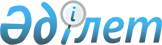 Жиілік белдеулерін, радиожиіліктерді (радиожиілік арналарды) тағайындау, радиоэлектрондық құралдар, жоғары жиілікті құрылғыларды тіркеу және пайдалану, оларды шетелден әкелу, радиоэлектрондық құралдар мен жоғары жиілікті құрылғылардың электромагниттік үйлесімділігінің есебін жүргізу ережесін бекіту туралы
					
			Күшін жойған
			
			
		
					Қазақстан Республикасы Ақпараттандыру және байланыс агенттігі төрағасының 2009 жылғы 13 шілдедегі N 295 Бұйрығы. Қазақстан Республикасының Әділет министрлігінде 2009 жылғы 15 қыркүйекте Нормативтік құқықтық кесімдерді мемлекеттік тіркеудің тізіліміне N 5792 болып енгізілді. Күші жойылды - Қазақстан Республикасы Көлік және коммуникация министрінің 2012 жылғы 6 маусымдағы № 313 бұйрығымен.
      Ескерту. ҚР Көлік және коммуникация министрінің 06.06.2012 № 313 бұйрығымен.
      "Байланыс туралы" Қазақстан Республикасының Заңының 8-бабының 1-тармағы 8-тармақшасына, 9-бабының 2-тармағына және 11-бабының   4-тармағына сәйкес, БҰЙЫРАМЫН:
      1. Қоса беріліп отырған, жиілік белдеулерін, радиожиіліктерді (радиожиілік арналарды) тағайындау, радиоэлектрондық құралдар, жоғары жиілікті құрылғыларды тіркеу және пайдалану, оларды шетелден әкелу, радиоэлектрондық құралдар мен жоғары жиілікті құрылғылардың электромагниттік үйлесімділігінің есебін жүргізу ережесі бекітілсін.
      2. Қазақстан Республикасының ақпараттандыру және байланыс саласындағы уәкілетті органының осы бұйрыққа қосымшаға сәйкес кейбір бұйрықтары күшін жойды деп танылсын.
      3. Қазақстан Республикасы Ақпараттандыру және байланыс агенттігінің Байланыс департаменті (Баймұратов Ә.Е.) заңнама тәртібінде белгіленген:
      1) осы бұйрықты Қазақстан Республикасы Әділет министірлігінде мемлекеттік тіркеуді қамтамасыз етсін;
      2) осы бұйрықты Қазақстан Республикасы Әділет министірлігінде мемлекеттік тіркелуден өткізгеннен кейін оның бұқаралық ақпарат құралдарында ресми жариялануын қамтамасыз етсін.
      4. Осы бұйрықтың орындалуын бақылау Қазақстан Республикасы Ақпараттандыру және байланыс агенттігі төрағасының орынбасары А.Ә. Әріпхановқа жүктелсін.
      5. Осы бұйрық мемлекеттік тіркеуден он күн өткеннен кейін қолданысқа енгізіледі. Жиілік белдеулерін, радиожиіліктерді (радиожиілік арналарды) тағайындау, радиоэлектрондық құралдар, жоғары жиілікті құрылғыларды тіркеу және пайдалану, оларды шетелден әкелу, радиоэлектрондық құралдар мен жоғары жиілікті құрылғылардың электромагниттік үйлесімділігінің есебін жүргізу
ережесі
1. Жалпы ережелер
      1. Жиілік белдеулерін, радиожиіліктерді (радиожиілік арналарды) тағайындау, радиоэлектрондық құралдар, жоғары жиілікті құрылғыларды тіркеу және пайдалану, оларды шетелден әкелу, радиоэлектрондық құралдар мен жоғары жиілікті құрылғылардың электромагниттік үйлесімділігінің есебін жүргізу ережесі (бұдан әрі – Ереже) "Байланыс туралы" Қазақстан Республикасының Заңына сәйкес әзірленді және жиілік белдеулерді, радиожиіліктерді (радиожиілік арналарды) тағайындау, радиоэлектрондық құралдар (бұдан әрі – РЭҚ), жоғары жиілікті құрылғыларды (бұдан әрі – ЖЖҚ) тіркеу және пайдалану, оларды шетелден әкелу, РЭҚ мен ЖЖҚ-ның электромагниттік үйлесімділігінің (бұдан әрі – ЭМҮ) есебін жүргізу саласында рұқсат ету құжаттарын ресімдеудің жалпы тәртібін анықтайды.
      Осы Ереженің талаптары байланыс саласындағы лицензиялы қызмет түрін жүзеге асыратын және (немесе) РЭҚ және (немесе) ЖЖҚ өндірістік немесе басқа қызметте қолданатын барлық жеке және заңды тұлғалар үшін міндетті болып табылады.
      Осы Ереженің әрекеттері мыналарға қолданылмайды:
      1) осы Ереженің 1-қосымшасында көрсетілген тізімге сәйкес РЭҚ мен ЖЖҚ-на;
      2) Қазақстан Республикасы радиожиілік жөніндегі ведомствоаралық комиссиясының ұсыныстарына сәйкес, Қазақстан Республикасы Қорғаныс министрлігінің радиожиілік қамтамасыз етілуіндегі мемлекеттік органдардың РЭҚ мен ЖЖҚ-на.
      2. Осы Ережеде келесі түсініктемелер пайдаланылады:
      1) абоненттік құрылғы – абонент берген ақпаратты тарату немесе қабылдау үшін электр байланысы сигналдарын қалыптастыратын және байланыс операторының желісіне қосылатын жеке пайдаланылатын байланыс құралы;
      2) РЭҚ және (немесе) ЖЖҚ иесі – бұл құралдар мен құрылғылар шаруашылық жүргізу құқығында немесе оралымдық басқару құқығындағы немесе өзге заңды негізінде (жалға алу, өтеусіз пайдалану) меншігінде болатын заңды немесе жеке тұлға;
      3) жоғары жиілікті құрылғы – телекоммуникация саласында қолдануды қоспағанда, өнеркәсiптiк, ғылыми, медициналық, тұрмыстық немесе басқа мақсаттарда электромагниттік энергияны пайдалану және генераторлау үшін арналған жабдық және (немесе) аспаптар;
      4) өтініш беруші – РЭҚ және (немесе) ЖЖҚ иесі, не жеке немесе заңды тұлға, не олардың атынан рұқсат құжаттарын ресімдейтін тұлға;
      5) радиожиілік спектрін пайдаланушы – жиіліктер белдеуі немесе радиожиілік (радиожиілік арнасы) берілген (тағайындалған) жеке немесе заңды тұлға;
      6) радиожиілік немесе радиожиілік арнасын тағайындау – уәкілетті органмен жеке немесе заңды тұлғаға радиожиілік немесе радиожиілік арналарын пайдалануға рұқсат беру;
      7) жылжымалы радиоэлектрондық құрал – географиялық координаттарында тұрақты орны жоқ радиоэлектрондық құрал;
      8) радиожиілік спектрі (бұдан әрі - РЖС) – 3 кГц-тен 400 ГГц-ке дейінгі ауқымдағы радиожиіліктердің белгілі бір жиынтығы;
      9) радиоэлектрондық құрал (бұдан әрі - РЭҚ) – көмекші жабдықты қоса алғанда, радиотолқындарды таратуға және (немесе) қабылдауға арналған және бір немесе бірнеше таратушы және (немесе) қабылдаушы құрылғылардан не олардың құрамаларынан құралатын техникалық құрал;
      10) ҒЖЖБ жүйелері – ғаламдық жылжымалы жерсеріктік байланыс жүйелері;
      11) жиілікті бірлесіп пайдалану – екі немесе одан да көп пайдаланушылармен пайдаланылатын жиіліктер;
      12) стационарлық радиоэлектрондық құрал – тұрақты географиялық координаты бар радиоэлектрондық құрал;
      13) уәкілетті орган – Қазақстан Республикасы Ақпараттандыру және байланыс агенттігі;
      14) Ұлттық Кесте – Қазақстан Республикасы Үкіметімен бекітілген Қазақстан Республикасының радиоқызметтерi арасында 3 кГц-тен 400 ГГц-ке дейiнгі жиiлiктер диапазонындағы жиiлiктер белдеулерiн бөлу Кестесi;
      15) ХЭО РР – Халықаралық электробайланыс одағының радиобайланыс регламенті;
      16) РРЖ – радиорелейлік байланыс жолы;
      17) ЖБЖС – жерсерік байланысының жердегі станциясы;
      18) ТХ – телехабар таратқыш;
      19) РХ – радиохабар таратқыш. 2. Қазақстан Республикасы радиожиілік спектрін пайдалануға рұқсат құжаттарын ресімдеу
      3. Қазақстан Республикасының РЖС пайдалану үшін берілетін рұқсат осы Ереженің 2-қосымшасындағы тізімде көрсетілген РЭҚ ресімделеді.
      Қазақстан Республикасының РЖС пайдалануға рұқсат немесе Қазақстан Республикасының туы астында жүзіп жүрген кемелер үшін радиожиілік спектрін пайдалануға кеме станциясының рұқсатын/лицензиясын (бұдан әрі – кеме станциясының рұқсаты/лицензиясы) алу үшін өтініш берушіге РЖС пайдалану орны бойынша уәкілетті органның тиісті аумақтық бөлімшесіне (бұдан әрі - аумақтық бөлімше) радиожиілік белдеулерін (номиналдарын) меншіктеуге өтінішін (бұдан әрі - Өтініш) үш данада ұсынуы қажет.
      4. Өтініш келесі құжаттардан тұрады:
      1) осы Ереженің 3-қосымшасына сәйкес нысан бойынша белгіленген үлгідегі өтініш;
      2) байланыс саласындағы кәсіпкерлік қызметпен айналысуға уәкілетті органмен берілген лицензиясының көшірмесі. Радиожиілік спектрін өндірістік немесе басқа мақсаттарға пайдаланған жағдайда аталған лицензия талап етілмейді;
      3) заңды тұлғаның мемлекеттік тіркеуі немесе қайта тіркеуі туралы куәлігінің көшірмесі немесе жеке тұлғаның жеке куәлігінің көшірмесі;
      4) Қазақстан Республикасының салық төлеушісі куәлігінің көшірмесі; БИН және/немесе ИИН;
      5) статистикалық карточкасының көшірмесі;
      6) сұралып отырған радиожиіліктер белдеулерінің (номиналдың) негіздемесі келтірілетін, жоспарланып отырған радиожелінің (радиотораптардың) мақсаты мен сипаты, пайдаланылатын стандарттар мен хаттамалардың, пайдалануға жоспарланған РЭҚ ерекшеліктері, байланысты ұйымдастыру сызбасы егжей-тегжейлі баяндалатын түсіндірме жазбахаты;
      7) осы Ереженің 4, 5, 6, 7, 8, 9, 10, 11 және 12-қосымшаларына сәйкес нысан бойынша тиісті радиобайланыс түріне белгіленген үлгідегі РЭҚ-на арналып толтырылған сауалнама;
      8) РЭҚ және ЖЖҚ (РРЖ, ЖБЖС, ТХ және РХ) орнату пунктін көрсетуімен болжамды қызмет көрсету аймағы картасының көшірмесі, координаттық аймақ (жерсеріктік байланыс үшін);
      9) жиіліктер торы; халықаралық жерсеріктік ұйымымен (жерсеріктік байланыс үшін) келісілген трансмиссиялық жиілік жоспары;
      10) осы Ереженің 13, 14, 15, 16, 17 және 18-қосымшаларына сәйкес нысан бойынша тиісті байланыс түріне белгіленген үлгідегі РЭҚ және ЖЖҚ ЭМҮ есебін жүргізу үшін қажетті техникалық деректер тізімі;
      5. Аумақтық бөлімше Өтініш келіп түскеннен бастап, үш жұмыс күннің ішінде қарастырады және өтініштің бірінші данасын РЭҚ ЭМҮ және ЖЖҚ есебін жүргізу ұйымына (бұдан әрі – Ұйым) жолдап, екінші данасын аумақтық бөлімшеде қалдырады.
      Егер өтініш білдірілген белдеулер (номиналдар) радиожиілігі 1 ГГц-ке дейін болса, аумақтық бөлімше радиожиілік тағайындау базасына сәйкес, радиожиілік белдеулерін (номиналдарын) іріктейді, осы Ереженің 19-қосымшасына сәйкес нысан бойынша техникалық қорытынды әзірлейді және оны Өтінішке қоса тіркейді, ал 1 ГГц-тен асатындарды Ұйымға қарауға жолдайды (техникалық қорытындысыз).
      Өтініш жинақтықтылығы түгел болмаған немесе өтініш білдірілген радиожиілік белдеулерінің (номиналдардың) бос болмаған, сондай-ақ, ұсынылған деректердің дұрыс болмаған жағдайында, аумақтық бөлімше бас тартудың негізделген себептерін көрсетумен, Өтініш білдірушіге жазбаша нысанда Өтініш келіп түскен сәтінен бастап үш жұмыс күннің ішінде хабарлайды.
      Өтінішті қабылдаудан бас тарту, өтініш білдірушіні тиісті деректерді түзеткеннен кейін қайтадан Өтініш беру құқығынан айырмайды.
      6. Ұйым аумақтық бөлімшеден Өтініш келіп түскеннен кейін, үш жұмыс күннің ішінде РЭҚ және ЖЖҚ ЭМҮ алдын-ала есептеу рәсімдерін жүргізіп, оның нәтижесі бойынша аумақтық бөлімшеге жазбаша ретінде хабарлайды.
      Өтініш жинақтақтылығы түгел болмаған және (немесе) техникалық деректері сенімді еместігі мен әбестігінен Ұйым Аумақтық бөлімшеге бас тартудың негізделген себептерін көрсетумен, жазбаша нысанда үш жұмыс күннің ішінде хабарлайды.
      7. РЭҚ және ЖЖҚ ЭМҮ алдын-ала есебінің қорытындысы оң нәтиже болған жағдайда, аумақтық бөлімше Ұйымнан келіп түскен уақыттан бастап, бір жұмыс күннің ішінде Өтініштің үшінші данасын уәкілетті органға жібереді.
      РЭҚ және ЖЖҚ ЭМҮ алдын-ала есебінің қорытындысы теріс нәтиже берген жағдайда, аумақтық бөлімше Ұйымнан келіп түскеннен кейін өтініш білдірушіні хабардар етеді және өтініш білдіруші келісім берген жағдайда үш жұмыс күннің ішінде қайтадан радиожиілік белдеулерін (номиналдарын) іріктейді және жаңа техникалық қорытындысын дайындап Ұйымға жібереді.
      8. Аумақтық бөлімшеден Өтінішті алғаннан кейін уәкілетті орган мынадай рәсімдерді жүргізеді:
      1) РЖС Қазақстан Республикасы әскери басқару орталық атқарушы органы – Қазақстан Республикасы Қорғаныс министрлігімен (бұдан әрі – Қорғаныс министрлігі) және басқа негізгі пайдаланушылармен Қазақстан Республикасының радиоқызметтері арасында Қазақстан Республикасы Үкіметімен немесе Қазақстан Республикасы радиожиіліктер бойынша ведомствоаралық комиссиясының (бұдан әрі – Мүдделі ведомстволар) шешімдерімен бекітілген 3 кГц-тен 400 ГГц-ке дейінгі жиіліктер диапазонындағы жиіліктер белдеулерін бөлу кестесіне сәйкес келісу рәсімі;
      2) РЖС-дың шекаралас мемлекеттерімен халықаралық үйлестіру рәсімі; бұл рәсім жүргізудің қажеттілігі РЭҚ және ЖЖҚ ЭМҮ алдын ала жүргізілген есептесу бойынша анықталады.
      9. Көрсетілген рәсімдерді жүргізу қажеттілігі болмаған жағдайда, уәкілетті орган Өтініш келіп түскен күннен бастап үш жұмыс күннің ішінде Ұйымды Ереженің 67-71-тармақтарында айтылған рәсімдерге сәйкес, РЭҚ және ЖЖҚ ЭМҮ сараптама қорытындысын қолданыстағы және жоспарланған, оның ішінде шекаралас мемлекеттердің РЭҚ және азаматтық мақсаттағы ЖЖҚ-мен (бұдан әрі – ЭМҮ қорытындысы) ресімдеу қажеттілігі туралы ескертеді.
      10. ЭМҮ қорытындысын Ұйыммен ресімдеу мерзімі қол қою мен ЭМҮ РЭҚ шартына төлеу уақытын есепке алмағанда, уәкілетті органнан хабарлама келіп түскен күннен бастап он жұмыс күннен артық емес күнді құрайды. Ұйым ЭМҮ қорытындысының түпнұсқасын өтініш білдірушіге, ал көшірмесін уәкілетті органға береді немесе жолдайды.
      11. Келісу рәсімдерін жүргізу үшін уәкілетті орган Қорғаныс министрлігіне және (немесе) Мүдделі ведомстволарға жолдайды.
      12. Сауалды қарастыру мерзімі құжаттар келіп түскен күннен жиырма жұмыс күннен аспайтын мерзімді құрайды. Егер өтініш білдірген радиожиілік белдеулері (номиналдары) келісілмейтін болса, Қорғаныс министрлігі және (немесе) Мүдделі ведомстволар уәкілетті органға негізделген жазбаша түрде бас тарту хатын жолдайды.
      13. Көрсетілген мерзім ішінде жазбаша жауап болмаған жағдайда, уәкілетті орган өтінішті қарастыру мерзімінің аяқталғандығы туралы ескерту жолдайды. Қорғаныс министрлігі және (немесе) Мүдделі ведомстволар бес жұмыс күннің ішінде ескертуге жауап жолдауға міндетті.
      14. Радиожиілік белдеулері (номиналдары) үшін келісу рәсімдерін жүргізу талап етілмейді:
      1) уәкілетті органмен Қазақстан Республикасы радиожиіліктер жөніндегі ведомствоаралық комиссия нұсқаулықтарының негізінде берілетін, Қорғаныс министрлігімен және (немесе) Мүдделі ведомстволармен бұрын келісілген;
      2) азаматтық пайдаланушылармен РЭҚ-ды мақсатты артықшылықты пайдалану үшін тағайындалған 3 кГц-тен 400 ГГц аралығындағы жиіліктер белдеулерін Қазақстан Республикасының радиоқызметтері арасында бөлу кестесінде "АЗ" санаты ретінде көрсетілген;
      3) кеме станцияларын – Халықаралық электробайланыс одағының радиобайланыс Регламентімен бекітілген радиожиілік спектрін пайдалануға кеме станциясының рұқсаты/лицензиясы;
      4) бұрын келісілген радиожиілік белдеулері (номиналдары), егер РЭҚ пен ЖЖҚ техникалық өлшемдері, орнатылған орыны мен тағайындауы өзгермесе.
      15. Жиіліктерді халықаралық үйлестіру рәсімдерін жүргізу уәкілетті органмен шектес мемлекеттер арасында жасалған Келісім (Қазақстан Республикасының шекаралас аумақтарында) және/немесе Халықаралық электробайланыс одағының радиобайланыс Регламентіне сәйкес жүзеге асырылады, өтінішті қарастыру мерзімі төрт айдан аспайтын уақытты құрайды.
      16. Шекаралас мемлекеттермен жиілікті мемлекеттік үйлестіру рәсімдерін өткізу қажеттілігіне қарай, уәкілетті орган аумақтық бөлімшені өтінішті қарастыру мерзімін ұзарту туралы ескертеді, сонымен қатар аумақтық бөлімше жазбаша түрде бұл туралы өтініш білдірушіні ескертеді.
      17. Радиожиілік белдеулерін (номиналдарын) және (немесе) халықаралық үйлестіру рәсімдерін жүргізгеннен кейін уәкілетті орган:
      1) оң нәтиже болған жағдайда келісу және (немесе) халықаралық үйлестіру рәсімдері қорытындысы бойынша хабарлама алған сәттен үш жұмыс күннің ішінде Ұйымға өтініш білдірілген радиожиілік белдеулеріне (номиналдарына) ЭМҮ Қорытындысын ресімдеу үшін хабарлама жолдайды.
      Ұйыммен ЭМҮ Қорытындысын ресімдеу мерзімі уәкілетті органнан хабарлама келіп түскен күннен бастап он жұмыс күнін құрайды. ЭМҮ қорытындысының түпнұсқасын Ұйым өтініш берушіге, ал көшірмесін уәкілетті органға және аумақтық бөлімшеге жолдайды.
      Уәкілетті орган ЭМҮ Қорытындысының көшірмесін алғаннан кейін ЭМҮ қорытындысы келіп түскен сәтінен бес жұмыс күннің ішінде осы Ереженің 39, 40, 41 және 42-қосымшаларына сәйкес РЖС пайдалануға рұқсат ресімдейді;
      2) келісу рәсімдерінің және (немесе) халықаралық үйлестіру рәсімінің теріс нәтижелері кезінде уәкілетті орган РЭҚ-ды тағайындаудан бас тарту туралы шешім қабылдайды. Бұл жағдайда бұл туралы аумақтық бөлімше мен Ұйымды ескертеді.
      Аумақтық бөлімше жазбаша түрде, келісу және (немесе) халықаралық үйлестіру рәсімдерінің теріс нәтижелері туралы уәкілетті органнан хабарлама алған күннен бастап үш күндік мерзімде өтініш берушіге хабарлайды және уәкілетті органға және өтініш беруші келіскен жағдайда Ұйымға қайта жолданатын жаңа техникалық қорытынды дайындайды, бұл уақытта Өтініштің қарастырылу мерзімі қайта жаңартылады.
      18. РЖС пайдалану үшін ресімделген рұқсат немесе РЖС пайдалануға кеме станциясының рұқсаты/лицензиясы (түпнұсқасы) уәкілетті органмен өтініш берушінің тіркелген орны бойынша аумақтық бөлімшеге, ал көшірмесі РЖС пайдалану орны бойынша аумақтық бөлімшеге жолданады. РЖС пайдалануға рұқсат келесі жылдың 25 наурызға дейінгі мерзімге беріледі.
      19. РЖС пайдалану үшін рұқсаттың түпнұсқасын немесе РЖС пайдалануға кеме станциясының рұқсатын/лицензиясын алған аумақтық бөлімше оларды алған күннен үш күндік мерзімде тіркейді, өтініш берушіге хабарлайды, сондай-ақ, РЖС пайдалануға төлем сомасын көрсетумен (жылдық сома) белгіленген үлгідегі РЖС пайдалануға төлемді төлеуге хабарлама жазады және табыстайды.
      20. РЖС пайдалану үшін рұқсат иесіне немесе өтініш берушіге онымен РЖС рұқсаттамасын алу құқығына сенімхат және ұсынылған хабарламаға сәйкес РЖС пайдалану үшін төлемді растайтын құжатты ұсынғаннан кейін беріледі.
      21. Көрмелер ұйымдастыру, спорттық жарыстар, ғылыми-зерттеу және эксперименталды жұмыстарды, сондай-ақ, алты ай мерзімге өзге де іс-шараларды өткізу кезеңіне азаматтық мақсаттағы РЖС үшін радиожиіліктер белдеулерін (номиналдарын) келісу рәсімдерін жедел жұмыс тәртібінде құжаттық растау арқылы жүзеге асырылады. Осы жағдайда уәкілетті органмен өтініш берушімен көрсетілген мерзімге РЖС пайдалану үшін рұқсат беріледі.
      22. Жиіліктерді бірлесіп пайдалану тек РЖС-інің негізгі пайдаланушысының жазбаша келісімімен және өндірістік мақсатта ғана пайдалану үшін рұқсат етіледі. РЖС әрбір пайдаланушыға РЖС-ін пайдалану үшін жеке рұқсат ресімделеді. Әрбір пайдаланушымен РЖС-ін пайдалану үшін төлем, негізгі пайдаланушымен бірдей талаптарда жеке жүргізіледі.
      23. РЖС пайдалану үшін берілген рұқсат тиісті аумақтық бөлімшеде (РЖС пайдалану орны бойынша) жыл сайын, өтініш берушімен РЖС пайдалануға жылдық төлемінің бірінші бөлігін төлегендігін растайтын құжатты ұсынғаннан кейін келесі жылдың 25 наурызына дейінгі мерзімі көрсетіліп ұзартылады, аумақтық бөлімше бастығының қол қоюымен және аумақтық бөлімше мөрімен расталады.
      24. Егер РЖС пайдалану үшін берілген рұқсатты ұзартудың барлық графасы толтырылған жағдайда, аумақтық бөлімше РЖС пайдалану үшін берілген рұқсатты осы Ереженің 20-қосымшасына сәйкес нысан бойынша тиісті графаларды толықтырады, онда аталған қосымша бойынша РЖС пайдалану үшін рұқсат беру датасы мен нөмірі көрсетілуімен қатар, РЖС пайдалану үшін берілген рұқсаттың ажырамас бөлігі болып табылады деп көрсетіледі.
      Бұл пунктің әрекеті РЖС пайдалану үшін теледидарлық және радиохабарлама ұйымдарға берілген рұқсаттарға таратылмайды.
      25. РЖС пайдалану үшін рұқсат осы Ереженің 21-қосымшасына сәйкес тізімде көрсетілген ЖЖС және ЖЖҚ-на ресімделмейді.
      26. РЖС пайдалану үшін рұқсат, егер РЖС және ЖЖҚ техникалық өлшемдері мен тағайындауы өзгертілмесе, мынадай жағдайларда келісу рәсімін өткізбей, қайта ресімделуі мүмкін:
      1) жеке тұлғаның аты-жөні немесе заңды тұлғаның атауы өзгерген жағдайда;
      2) егер заңды тұлға қайта құрылған заңды тұлғаның құқық мұрагері болып табылса;
      3) байланыс саласындағы қызметке лицензия алғанда (және/немесе қайта ресімдегенде), өйткені РЖС пайдалану үшін рұқсат лицензияның ажырамас бөлігі болып табылады);
      27. Бұдан басқа жағдайларда РЖС пайдалану үшін рұқсат қайта ресімделмейді.
      28. РЖС пайдалану үшін рұқсатты қайта ресімдеу, күшін жою және көшірмесін алу үшін өтініш беруші аумақтық бөлімшеге қажетті құжаттарды ұсынады.
      Құжаттарды алған күннен үш жұмыс күннің ішінде аумақтық бөлімше оларды алдағы уақытта ресімдеу, күшін жою немесе РЖС пайдалануға рұқсаттың көшірмесін алу үшін уәкілетті органға жолдайды.
      Уәкілетті орган аумақтық бөлімшеден Өтініш келіп түскен сәтінен бастап он күннен аспайтын жұмыс күннің ішінде РЖС пайдалану үшін рұқсатты қайта ресімдейді, күшін жояды және көшірмесін береді.
      29. РЖС пайдалану үшін рұқсатты қайта ресімдеу үшін өтініш беруші мынадай құжаттар ұсынады:
      1) өтініш;
      2) түсіндірме жазбахат;
      3) РЖС пайдалану үшін рұқсаттың түпнұсқасы;
      4) заңды тұлғаны мемлекеттік тіркеу/қайта тіркеу туралы куәліктің көшірмесі немесе жеке тұлғаның жеке басын растайтын құжаттың көшірмесі;
      5) Қазақстан Республикасы салық төлеуші куәлігінің көшірмесі;
      6) ЭМҮ Қорытындысының көшірмесі;
      7) РЖС пайдалану үшін төленетін төлемді растайтын құжат;
      8) заңды тұлғаның қайта құрылғаны жағдайында, құқық мұрагерін растайтын құжат.
      30. РЖС пайдалану үшін рұқсат жоғалған жағдайда, оның көшірмесі беріледі, мұнда өтініш беруші мынадай құжаттар ұсынады:
      1) өтініш;
      2) түсіндірме жазбахат;
      3) РЖС пайдалану үшін берілетін рұқсаттың көшірмесі;
      4) заңды тұлғаны мемлекеттік тіркеу туралы куәліктің көшірмесі немесе жеке тұлғаның жеке басын растайтын құжаттың көшірмесі;
      5) Қазақстан Республикасы салық төлеуші куәлігінің көшірмесі;
      6) РЖС пайдалануға төлемді растайтын құжат.
      31. Пайдаланушының бас тартқан жағдайда, пайдаланушы аумақтық бөлімшеге РЖС қолдануға рұқсатын жою үшін мынадай құжаттар ұсынады:
      1) бас тарту себептерін көрсетуімен өтініш;
      2) РЖС пайдалану үшін рұқсаттың түпнұсқасы;
      3) күшін жойған күніне дейін РЖС пайдалануға төлемді растайтын құжат;
      4) РЭҚ пайдалануға құқық беретін рұқсат бар болған жағдайда демонтаж актісі.
      32. РЖС пайдалану үшін рұқсат мынадай жағдайларда күшін жою үшін алынады:
      1) радиожиілік спектрін пайдаланғанына үш тоқсанға уақытылы төлем төлемеген жағдайда;
      2) аумақтық бөлімшемен жүргізілетін радиожиілік спектрі мониторингінің нәтижелерімен расталатын радиожиілік белдеулерін (номиналдарын) жыл бойы пайдаланбаған, сондай-ақ белгіленген уақытта аумақтық бөлімшеде радиожиілік белдеулерінде (номиналдарында) жұмыс істейтін РЭҚ және ЖЖҚ тіркелмеген жағдайда;
      3) өтініш берушінің РЖС пайдалану үшін рұқсаты берілген күннен үш ай ішінде РЖС пайдалану үшін рұқсатына талап етілмеген жағдайда.
      33. РЖС пайдаланушысына оған бекітілген радиожиілік белдеулерін (номиналдарын) уақытша немесе тұрақты пайдалануға басқа пайдаланушыларға беруге тыйым салынады.
      34. Пайдаланудан бас тартылған жиіліктерді (номиналдарды) қайтадан тағайындау уәкілетті органмен жүзеге асырылады. 3. РЭҚ және ЖЖҚ тіркеу
      35. Сәйкестік сертификаты бар Қазақстан Республикасы аумағында сатып алынған РЭҚ пен ЖЖҚ және шеделден әкелінген РЭҚ пен ЖЖҚ (шетелдік кемелерде орнатылған теңіз РЭҚ-дан басқа. Шетелдік кемелер қазақстандық жеке немесе заңды тұлғалармен бір жылдық және (немесе) көбірек уақытқа кіреленген (жалға алынған) жағдайда, теңіз РЭҚ РЭҚ-ды қолдану орыны бойынша аумақтық бөлімшелерде тіркеу қажет) іске қосылуына дейін отыз жұмыс күннің ішінде. Мемлекеттік тіркелуге тиісті РЭҚ және ЖЖҚ тізімі осы Ереженің 22-қосымшасында көрсетілген. Осы Ереженің 1-қосымшасына сәйкес тізімде көрсетілген РЭҚ және ЖЖҚ тіркеуге жатпайды.
      36. РЭҚ және ЖЖҚ тіркеуді жүзеге асыру үшін өтініш беруші РЭҚ және ЖЖҚ пайдалану орны бойынша аумақтық бөлімшеге Өтініш ұсынуы қажет.
      Өтінішке мынадай құжаттар қоса берілуі қажет:
      1) осы Ереженің 24-қосымшасына сәйкес нысандағы өтініш;
      2) осы Ереженің 4, 5, 6, 7, 8, 9, 10, 11, 12 және 24, 25-қосымшаларына сәйкес нысан бойынша радиобайланыстың тиісті түріне белгіленген үлгідегі РЭҚ-на, осы Ереженің 12-қосымшасына сәйкес нысан бойынша ЖЖҚ-на сауалнама;
      3) Қазақстан Республикасының РЭҚ және ЖЖҚ сәйкестік сертификатының көшірмесі;
      4) РЭҚ және ЖЖҚ мемлекеттік тіркеуге мемлекеттік бюджетке алымды төлегенін растайтын құжат;
      5) РЖС пайдалануға рұқсаттың көшірмесі (егер РЖС пайдалануға рұқсатты ресімдеу көзделген жағдайда);
      6) РЭҚ және ЖЖҚ сатып алу пунктін көрсетуімен, сатып алу заңдылығы мен шетелден әкелгенін (әкелген жағдайда) растайтын құжаттар (кепілдік талоны, фактура-шоттың, зауыттық нөмірлерін көрсетуімен, жүкқұжаттың көшірмесі);
      7) ЭМҮ Қорытындысының көшірмесі (егер ЭМҮ Қорытындысын алу көзделген жағдайда).
      ЖЖҚ тіркеу үшін осы тармақтың 3), 5), 7)-тармақшаларында көрсетілген құжаттарды ұсыну талап етілмейді.
      Телефон арнасы радиоұзартқыштарын 27 МГц жиілігі өрісінде РЭҚ тіркеуге Өтініште осы тармақтың 5), 7) тармақшаларында көрсетілген құжаттарды ұсыну талап етілмейді, оның орнына осы Ереженің 24 және 25-қосымшаларына сәйкес нысан бойынша сауалнама-өтініш қоса берілуі қажет.
      Өтініш дұрыс толтырылмаған немесе толық емес болған жағдайда, аумақтық бөлімше себептерін көрсетуімен тіркеуге жазбаша уәжделген бас тартуды жолдайды, мұнда Өтінішті қарастыру мерзімі үш жұмыс күнін құрайды. Құжаттарды қайтадан ұсынған жағдайда, олардың қарастыру мерзімі жаңартылады.
      37. Рәсім аяқталғаннан кейін, аумақтық бөлімше осы Ереженің 26-қосымшасына сәйкес үлгі бойынша РЭҚ және ЖЖҚ мемлекеттік тіркеу туралы куәлікті дайындайды және осы Ереженің 27-қосымшасына сәйкес белгіленген нысанда РЭҚ және ЖЖҚ мемлекеттік тіркеу журналына енгізеді.
      38. РЭҚ және ЖЖҚ мемлекеттік тіркеу туралы куәлігі мерзімсіз құжат және Қазақстан Республикасының бүкіл аумағында жарамды болып табылады.
      39. РЭҚ және ЖЖҚ тіркеу олардың иесіне РЭҚ және ЖЖҚ пайдалануға рұқсатсыз пайдалану үшін енгізуге құқық бермейді. 4. РЭҚ және ЖЖҚ пайдалануға рұқсат ресімдеу
      40. РЭҚ және ЖЖҚ мемлекеттік тіркеу туралы куәлікті алғаннан кейін, өтініш беруші тиісті аумақтық бөлімшеге (РЭҚ және ЖЖҚ пайдалану орны бойынша) РЭҚ және ЖЖҚ пайдалануға рұқсат алу үшін Өтінішті ұсынуы қажет.
      Өтінішке мынадай құжаттар қоса берілуі қажет:
      1) осы Ереженің 30-қосымшасына сәйкес үлгі бойынша өтініш;
      2) осы Ереженің 4, 5, 6, 7, 8, 9, 10, 11, 12 және 24, 25-қосымшаларына сәйкес нысан бойынша радиобайланыстың тиісті түріне белгіленген үлгідегі РЭҚ, осы Ереженің 12-қосымшасына сәйкес нысан бойынша ЖЖҚ сауалнама;
      3) санитарлық-эпидемиологиялық қызметтің мемлекеттік органымен келісілген санитарлық төлқұжат көшірмесі;
      Аумақтық бөлімше РЭҚ және ЖЖҚ пайдалануға рұқсат алу үшін берілген Өтінішті ресімдеудің дұрыстығын тексереді.
      Өтініш дұрыс ресімделмеген жағдайда, аумақтық бөлімше үш жұмыс күннің ішінде жазбаша түрде уәжделген жауап жолдайды.
      41. Егер РЭҚ пайдалануға рұқсат алу үшін Өтініш өтініш берушінің жүгінуі негізінде тиісті аумақтық бөлімшемен қабылданған жағдайда, өтініш берушімен және Ұйымның өкілімен он күндік мерзімде РЭҚ қабылдау жүргізіледі, оның нәтижесі бойынша осы Ереженің 29-қосымшасына сәйкес үлгі бойынша пайдалануға енгізу туралы акт жасалады.
      42. Тараптармен РЭҚ және ЖЖҚ пайдалануға енгізу актісіне қол қойғаннан кейін аумақтық бөлімше үш жұмыс күннің ішінде осы Ереженің 30, 31-қосымшаларына сәйкес үлгі бойынша РЭҚ және ЖЖҚ пайдалануға рұқсат дайындайды.
      РЭҚ және ЖЖҚ пайдалану үшін рұқсат келесі жылдың 25 наурызына дейінгі мерзімге беріледі.
      43. ЖЖҚ пайдалануға рұқсат алу үшін 2) тармақшада көрсетілген құжаттарды ұсыну талап етілмейді.
      Осы Ереженің 12-қосымшасына сәйкес үлгіде белгіленген ЖЖҚ сауалнама-рұқсат көшірмесінде IY тарау "уәкілетті органның аймақтық бөлімшесінің рұқсаты" толтырылады, бастықтың қолы және аумақтық бөлімшенің мөрі қойылады.
      РЭҚ және ЖЖҚ пайдалану аумағы өзгерген жағдайда, иесіне немесе Өтініш берушіге РЭҚ және ЖЖҚ пайдалану үшін рұқсатты қайта ресімдеу қажет, бұл үшін мынадай құжаттарды ұсынумен осы РЭҚ тіркеуді жүргізген аумақтық бөлімшеден РЭҚ және ЖЖҚ есептен шығару керек:
      1) өтініш;
      2) РЭҚ және ЖЖҚ пайдалану рұқсаттың түпнұсқасы;
      3) РЭҚ пайдаланудан шығару актісі (қажеттілігіне қарай).
      Есептен шығарғаннан кейін РЭҚ иесіне мынадай құжаттарды ұсынумен РЭҚ және ЖЖҚ жаңа пайдалану орны бойынша аумақтық бөлімшеге он жұмыс күннің ішінде РЭҚ және ЖЖҚ пайдалану үшін жаңа рұқсат алуы қажет:
      4) өтініш;
      5) осы Ереженің 4, 5, 6, 7, 8, 9, 10, 11, 13 және 25, 26,   27-қосымшаларынасәйкес нысан бойынша радиобайланыстың тиісті түріне белгіленген үлгідегі РЭҚ, осы Ереженің 12-қосымшасына сәйкес нысан бойынша ЖЖҚ сауалнама;
      6) санитарлық-эпидемиологиялық қызметтің мемлекеттік органымен келісілген санитарлық төлқұжат көшірмесі;
      7) ЭМҮ Қорытындысының көшірмесі (егер ЭМҮ Қорытындысын алу қажет болса);
      8) РЖС пайдалану рұқсаттың көшірмесі (егер РЖС пайдалануға рұқсат ресімдеу көзделген болса).
      РЭҚ және ЖЖҚ иесі ауысқан жағдайда, жаңа иесіне осы Ережеге сәйкес аумақтық бөлімшеде бұрын тірекелген РЭҚ және ЖЖҚ РЭҚ мемлекеттік тіркеу туралы куәліктің түпнұсқасын міндетті түрде қоса беріп, РЭҚ пайдалануға жаңа құжат алу керек.
      44. Радиожелінің жабылуы, радиоэлектрондық құралдар мен жоғары жиілікті құрылғыларды ауыстыру, оларды пайдаланудан шығару осы Ереженің 34-қосымшасына сәйкес үлгі бойынша пайдаланудан шығару туралы актіні ұсынумен айлық мерзімде жазбаша түрде аумақтық бөлімшені міндетті түрде ескертумен жүргізіледі.
      45. Телефон арнасының радиоұзартқыштарын (бұдан әрі - радиоұзартқыш) және жылжымалы радиобайланыс жүйесін пайдалануға Өтінішті берген уақытта, аумақтық бөлімше базалық (стационарлық) станцияны және әрбір тасымалдағыш (мобильді) терминал үшін жеке рұқсат ресімдейді, сонымен қатар базалық станцияны пайдалану үшін рұқсатында оның орналасқан орны көрсетілуі керек.
      46. Әрбір радиоұзартқыш жинағына Қазақстан Республикасы радиожиіліктер бойынша Мемлекеттік ведомствоаралық комиссиясының шешіміне сәйкес осы Ереженің 22-қосымшасына сәйкес тізімде көрсетілген РЭҚ техникалық өлшемдеріне тиісті арналардың белгілі саны бекітіледі.
      47. РЭҚ (ЖЖҚ) пайдалануға рұқсат тиісті аумақтық бөлімшемен (РЭҚ пайдалану орны бойынша) өтініш берушінің аумақтық бөлімшеге өтініш білдіргеннен кейін келесі жылдың 25 наурызына дейін қолдану мерзімін көрсетуімен және РЭҚ пайдаланғанына жылдық төлемнің бірінші бөлігінің төлемі туралы тиісті құжатты ұсынумен жыл сайын ұзартылады.
      48. РЭҚ техникалық өлшемдерінің, антеннаның ілме биіктігі, РЭҚ орнату орны өзгерген жағдайда, РЭҚ иесі осы Ережемен белгіленген тәртіпте РЭҚ пайдалануға рұқсатты қайта ресімдеуі қажет.
      49. Ақпараттық қауіпсіздікті қамтамасыз ету мақсатында, Қазақстан Республикасының мемлекеттік құпиясын құрайтын мәліметтерді пайдаланатын мемлекеттік органдар мен ұйымдардың ғимараттарында және аумақтарында тек үкіметтік байланысқа, арнайы тағайындалған телекоммуникация желілеріне және ішкі ведомствалық байланысқа қатысты радиоэлектрондық құралдар және олардың антенна-фидерлі құрылғыларын орнатуға рұқсат етіледі.
      Ішкі ведомствалық байланыстың радиоэлектрондық құралдар және олардың антенна фидерлі құрылғыларын орнатуды Қазақстан Республикасының Ұлттық қауіпсіздік комитетімен келісу қажет;
      Мемлекеттік органдар мен ұйымдарда арнайы тағайындалған телекоммуникация желілеріне және үкіметтік байланысқа қатысты емес, радиоэлектрондық құралдарды орнатуға арнайы бөлінген техникалық орын-жайлар мен алаңдар, режимдік орын-жайлардан кемінде 10 м қашықтықта алыс болуы қажет.
      Өз жұмысында мемлекеттік құпияға жатқызылған мәліметтерді пайдаланатын мемлекеттік органдар мен ұйымдарда ішкі ведомствалық байланыстың радиоэлектрондық құралдарын қондыру, техникалық қызмет көрсету (жөндеу, профилактикалық жұмыстар), орынын ауыстыру, пайдаланудан шығару аталған мемлекеттік органның, ұйымның арнайы бөлімшесімен жүзеге асырылады.
      Арнайы бөлімшенің жоқ болған жағдайында ішкі ведомствалық байланыстың радиоэлектрондық құралдарын қондыру, техникалық қызмет көрсету (жөндеу, профилактикалық жұмыстар), ауыстыру, РЭҚ пайдалану қорытындысы жөніндегі жұмыстарды орындаушы Қазақстан Республикасының Ұлттық қауіпсіздік комитетімен келіседі.
      Қазақстан Республикасы аумағында Қазақстан Республикасының байланыс саласындағы уәкілетті органының сәйкес рұқсаты жоқ байланыс операторларының қызметін жеке және заңды тұлғаларға пайдалануға тыйым салынады.
      50. Қазақстан Республикасы аумағында шетелдік мемлекеттердің дипломатиялық және консулдық өкілдіктерінде орнатылған радиоэлектронды құралдарды пайдалану Қазақстан Республикасы Сыртқы Істер министрлігінің ұсынысы бойынша уәкілетті органмен берілетін рұқсаттамалар негізінде жүргізіледі. 5. РЭҚ және ЖЖҚ сатып алуға (сатуға) рұқсат құжаттарын
ресімдеу
      51. РЭҚ және ЖЖҚ сатып алуға (сатуға) рұқсат сатып алу (сату) орны бойынша тиісті аумақтық осы Ереженің 22-қосымшасына сәйкес тізімде көрсетілген РЭҚ үшін болжау сатып алу арқылы дейінгі үш күндік мерзімде беріледі. Рұқсат үш ай ішінде жарамды.
      52. РЭҚ және ЖЖҚ сатып алуға (сатуға) рұқсат алу үшін өтініш беруші тиісті аумақтық бөлімшеге мынадай құжаттар ұсынуы қажет:
      1) өтініш хат, онда мынадай деректер көрсетілуі керек: РЭҚ және ЖЖҚ типі;
      РЭҚ және ЖЖҚ саны; сериялық нөмірі (сатқан жағдайда); қуаттылығы; жиілік ауқымы (номиналдары); сатып алу және (немесе) шетелден кіргізу заңдылығын растайтын (сатқан жағдайда) құжаттарды ұсынумен, РЭҚ және ЖЖҚ сатып алу пункті;
      2) заңды тұлғаны мемлекеттік тіркеу/қайта тіркеу туралы куәліктің көшірмесі немесе жеке тұлғаның жеке басын растайтын құжаттың көшірмесі.
      53. Осы Ереженің 33-қосымшасына сәйкес нысан бойынша РЭҚ және ЖЖҚ сатып алуға (сатуға) рұқсатты ресімдеу кезінде, аумақтық бөлімшемен РЭҚ және ЖЖҚ көрсетілген типтерінің өлшемдер сәйкестігі тексеріледі:
      1) қуаттылығы;
      2) Қазақстан Республикасы аумағында пайдалану рұқсат етілген өлшемдерге пайдаланылатын жиілік номиналдары.
      54. Иесі немесе өтініш беруші сатып алынатын (сатылатын) РЭҚ және ЖЖҚ техникалық өлшемдерінің сатып алуға рұқсатта көрсетілген өлшемдерге сәйкестігін қамтамасыз етеді, сондай-ақ, аталған өлшемдердің өздігінен өзгерту мүмкіндігіне жол бермейді.
      55. Сатуға рұқсат сатып алынатын жабдықты енгізуге рұқсаттың Қазақстан Республикасының сәйкестік сертификаты немесе аталған жабдықты енгізуге заңдылығын растайтын басқа құжаттар, (шетелден өндірілген жағдайда) болғанда беріледі.
      56. Ғаламдық жылжымалы жерсеріктік байланыс (ҒЖЖБ) терминалдарын сатып алуға (сатуға) рұқсат берілмейді. ҒЖЖБ қызметтерін ұсынатын лицензиат сатып алушыны (оның деректермелерін), сериялық нөмірі және терминалдар санын көрсетумен сатылған терминалдар есебін жүргізеді. 6. РЭҚ және ЖЖҚ шетелден кіргізуге рұқсатты ресімдеу
      57. Қазақстан Республикасы аумағына шетелден РЭҚ және ЖЖҚ енгізуге рұқсат аумақтық бөлімшемен жүкті кедендік ресімдеудің орны бойынша өтініш бергеннен кейін үш күндік мерзімде беріледі. Өтініштің жиынтықты еместігі немесе ресімдеудің дұрыс еместігі жағдайда өтініш білдірушіге жазбаша уәжделген бас тарту ұсынылады.
      Өтінішті қабылдаудан бас тарту, өтініш білдірушіні тиісті деректерді түзеткеннен кейін қайтадан Өтініш беру құқығынан айырмайды.
      58. Осы Ереженің 34-қосымшасына сәйкес нысан бойынша әкелуге рұқсат біржолғы болып табылады және РЭҚ және ЖЖҚ рұқсатта көрсетілген санымен кіргізуге құқық береді. Берілген рұқсаттың қолданылу мерзімі ай ішінде жарамды.
      Заңды және жеке тұлғалар Қазақстан Республикасының сәйкестік сертификаты бар радиоэлектрондық құралдарды жеткізуді және сатуды жүзеге асырады.
      59. Жүктің тағайындалуына байланысты, өтініш берушімен аумақтық бөлімшеге бір данада мынадай құжаттар мен ақпарат ұсынылуы қажет:
      1) сату үшін: өтініш; заңды тұлғаның мемлекеттік тіркеу туралы куәлігінің көшірмесі немесе жеке тұлғаның жеке басын растайтын куәлігінің көшірмесі;
      РЭҚ және ЖЖҚ әрбір түрі үшін белгіленген тәртіптегі Қазақстан Республикасы сәйкестік сертификатының көшірмесі немесе кіргізілетін РЭҚ үшін өнімнің қауіпсіздігі туралы өтініш-декларация;
      кіргізілетін РЭҚ және ЖЖҚ типі туралы деректер, сериялық нөмірі, техникалық сипаттамасы (жиіліктер ауқымы, жиіліктер торының адымы, нақты жиіліктер номиналдарына арналған бағдарламалау талаптарын, сканерлеу режиміндегі кіргізілетін РЭҚ (ЖЖҚ) жұмыс істеу мүмкіндігі);
      шығарылатын орны, дайындаушы-фирма немесе жеткізуді жүзеге асыратын ұйым туралы (аумақты, қаланы, мекен-жайды, телефонды көрсетуімен) деректер және РЭҚ пен ЖЖҚ-ды жеткізушінің шарттық көшірмесі; РЭҚ және ЖЖҚ кіргізілетін саны; кіргізілетін пункті мен сату пункті; инфойс көшірмесі (шот-фактуралар).
      2) пайдалану үшін: (РЖС пайдалануға рұқсаттың көшірмесі; кіргізілетін РЭҚ және ЖЖҚ типі туралы деректер, сериялық нөмірі, техникалық сипаттамасы (жиіліктер ауқымы, жиіліктер торының адымы, нақты жиіліктер номиналдарына арналған бағдарламалау талаптарын, сканерлеу режиміндегі әкелінетін РЭҚ және ЖЖҚ жұмыс істеу мүмкіндігі);
      РЭҚ және ЖЖҚ әрбір түрі үшін белгіленген тәртіптегі Қазақстан Республикасының сәйкестік сертификатының көшірмесі немесе кіргізілетін РЭҚ үшін өнімнің қауіпсіздігі туралы өтініш-декларация;
      Қазақстан Республикасы Ұлттық Қорғау Комитеті лицензиялау органының арнайы техникалық құралдарына қатыстылығын техникалық зерттеу туралы қорытындысының көшірмесі.
      60. Сертификаттау сынағын өткізу мақсатында радиоэлектрондық құралдарды кіргізуге рұқсаты Қазақстан Республикасы аумағынан РЭҚ және ЖЖҚ әкету туралы кепілдікті міндеттеме ұсынғаннан кейін екі ай мерзіміне дейін беріледі.
      Сонымен қатар, радиоэлектронды құралдарды жеткізу және сатуды жүзеге асыратын жеке және заңды тұлғалар алдағы уақытта бақылау үшін міндетті түрде радиоэлектронды құралдардың иесін, санын, типін және сериялық нөмірін көрсетумен, сатылған электронды құралдардың есебін жүргізеді.
      61. Қолданыстағы ғаламдық жылжымалы жолсеріктік байланысты уақытша енгізу кедендік бақылауды өту кезінде декларацияда радиостанция арнасы (терминалының) типін, иесі туралы мәліметтерді (тұратын мемлекетінде оның жеке басын растайтын құжат бойынша) көрсетуімен, қайтадан әкету туралы міндеттеме арқылы жүзеге асырылады. 7. Радиоэлектрондық құралдар мен жоғары жиілікті құрылғылардың электромагниттік үйлесімділігінің есебін жүргізу
      62. Азаматтық мақсаттағы РЭҚ және ЖЖҚ пайдалану үшін қолданылатын және жоспарланатын РЭҚ және ЖЖҚ ЭМҮ есебі (бұдан әрі - Есеп) осы Ереженің 35-қосымшасына сәйкес тізімде көрсетілген РЭҚ және ЖЖҚ үшін жүргізіледі. Басқа РЭҚ және ЖЖҚ үшін есептеу жүргізу және ЭМҮ Қорытындысын алу талап етілмейді.
      63. Есеп мынадай жағдайларда жүргізіледі:
      1) РЖС пайдалануға рұқсаттама алу;
      2) егер бұрын РЖС пайдалануға рұқсаттама алу кезінде есеп жүргізілмесе, РЭҚ пайдалануға рұқсаттама алу;
      3) техникалық өлшемдерді өзгерту, оның ішінде РЭҚ қондыру орны (георграфиялық координаттарының өзгеруі, антеннаның ілме биіктігінің өзгеруі, антеннаның бағытының өзгеруі).
      64. Өтініште ұсынылған деректер Ұйымның мамандарымен ЭМҮ РЭҚ және ЖЖҚ алдын ала есебін жүргізу үшін өңделеді және;
      1) оң нәтиже болған жағдайда, өкілетті органмен одан әрі ресімдерді жүргізу үшін аумақты бөлімшеге аталған радиожиіліктің белдеулерін (номиналдарын) келісу және (немесе) халықаралық үйлестіру рәсімдерін өткізу үшін хат жолданады;
      2) теріс нәтиже болған жағдайда, басқа жиілікті таңдау үшін аумақтық бөлімшеге хабарланады.
      Уәкілетті органнан оң келісімі және (немесе) халықаралық үйлестіру туралы хабарлама алғаннан кейін, Ұйыммен РЭҚ және ЖЖҚ ЭМҮ есептесуін өткізуге иемен немесе өтініш білдірушімен азаматтық заңнама нормаларына сәйкес шарт жасасады.
      РЭҚ және ЖЖҚ ЭМҮ Қорытындысын шығарып беруімен шартты жасау мерзімі он жұмыс күннен аспайтын уақытты құрайды.
      65. ЭМҮ есебін жүргізу Ұйымның мамандарымен, шекаралас елдердің радиоэлектрондық құралдарын есепке алып, электронды түрде аумақтық бөлімшелермен толықтырылатын республикалық мәліметтер базасы негізінде жүзеге асырылады
      66. ЭМС РЭҚ Қорытындысының түпнұсқасы өтініш берушіге осы Ереженің 36, 37 және 38-қосымшаларына сәйкес нысан бойынша беріледі.
      67. ЭМҮ Қорытындысының көшірмесі Ұйымда сақталады.
      68. ЭМҮ Қорытындысының түпнұсқасы жоғалған жағдайда, құжатты қалпына келтіру РЭҚ ЭМҮ сараптамасын жүргізбей, шарттық қатынастарға сәйкес, сондай-ақ мынадай жағдайда жүргізіледі:
      1) жеке тұлғаның аты-жөні немесе заңды тұлғаның атауының өзгеруі және сонымен бірге РЭҚ техникалық өлшемдері және РЭҚ орналасуының географиялық координаттары өзгертілмесе;
      2) егер заңды тұлға қайта құрылған заңды тұлғаның құқық мұрагері болып табылса, сонымен қатар РЭҚ техникалық өлшемдері және РЭҚ орналасуының географиялық координаттары өзгермесе. Мемлекеттік тіркеуге жатпайтын шетелден әкелуге, сатып алуға (сатуға) және пайдалануға рұқсат талап етілмейтін, пайдалануға және шетелден әкелуге рұқсат етілген РЭҚ және ЖЖҚ тізімі Қазақстан Республикасы радиожиілік спектрін пайдалануға рұқсат құжаттарын ресімдеу талап етілетін РЭҚ тізімі Уәкілетті органның аумақтық бөлімшесіне_____________________________________________________________________(заңды тұлғаның толық атауы немесе жеке тұлғаның тегі, аты, әкесінің аты)
ӨТІНІШ_____________________________________________________________________аумағында радиожиілік спектрін қолдануға рұқсат құжатын беруіңізді сұраймын.
      (Қазақстан Республикасының қаласын, ауданын, облысын көрсету)
      Ұйым туралы мәліметтер:
      1. Меншік нысаны ____________________________________________________
      2. Құрылған жылы ____________________________________________________
      3. Әділет органдарында тіркеу туралы куәлігі ________________________                                        (N, кіммен және қашан берілген)
      4. Мекен-жайы _______________________________________________________
               (пошталық индексі, облысы, ауданы, көшесі, үйдің N, телефон)
      5. Есеп айырысу шоты ________________________________________________
                             (шот N, банктің атауы және орналасқан жері)
      6. СТН ______________________________________________________________7. Қоса берілетін құжаттар (үш данада):
      1. белгіленген үлгідегі өтініш;,
      2. Қазақстан Республикасы Ақпараттандыру және байланыс агенттігімен берілетін байланыс саласында кәсіпкерлік қызметпен айналысуға лицензияның көшірмесі (радиожиілік спектрін өндірістік мақсатта пайдаланған жағдайда, аталған лицензия талап етілмейді);
      3. заңды тұлғаны мемлекеттік тіркеу туралы куәліктің немесе жеке тұлғаның жеке басын растайтын құжаттың көшірмесі;
      4. Қазақстан Республикасы салық төлеуші куәлігінің көшірмесі;
      5. статистикалық картаның көшірмесі;
      6. сұратылған жиілік белдеуінде (номиналында) жүргізілетін түсіндірме жазбахат, пайдаланылатын стандарттар мен хаттамалар, пайдалануға жоспарланған радиоэлектр құралдарының (бұдан әрі - РЭҚ) ерекшеліктері туралы мәліметтер, байланысты ұйымдастыру сызбасы егжей-тегжейлі сипатталады;
      7. тиісті байланыс түріне РЭҚ-на белгіленген үлгіде толтырылған сауалнама;
      8. РЭҚ және ЖЖҚ (РРЖ, ЖБЖС, ТХ және РХ таратқыштарының ) орнату пункті мен болжамды қызмет көрсету аймағы қоса көрсетілген жер картасының көшірмесі, үйлестіру аймағы (жерсеріктік байланысы үшін);
      9. жиілік торы; халықаралық жерсеріктік ұйыммен келісілген (жерсеріктік байланысы үшін) трансмиссиялық жиілік жоспары;
      10. ЭМС РЭҚ есебі үшін қажетті мәліметтер тізімі.
      Басшы ___________ ______________________________
      МО       (қолы)      (тегі, аты, әкесінің аты)
            "____" __________________ 20__ ж.
      Өтініш алынды: "___" ________________ 20__ ж.
      _____________________________________________________________________                     (қолы, жауапты тұлғаның Т.А.Ә.) Жылжымалы байланыс жүйесінің радиоэлектрондық құралдарына сауалнама
      Бұл сауалнамадағы мәліметтердің толықтығы мен шындыққа сай келетіндігін растаймын. Теледидарлық таратқышқа сауалнама
      Қосымша: тікелей және көлденең жазықтықта антенна бағыттылығының нормаланған диаграммалары 
      Бұл сауалнамадағы мәліметтер толық және дұрыс екенін растаймын.
      Бастық ___________________ М.О.
      ______________________________
                 (қолы) Радиоэлектрондық құралдарына сауалнама
      Бұл сауалнамадағы мәліметтер толық және дұрыс екенін растаймын.
      Бастық ___________________ М.О.
      _____________________________ 
                (қолы) Жерсеріктік байланыстың жер станциясына сауалнама
      Қосымша: тікелей және көлденең жазықтықта антенна бағыттылығының нормаланған диаграммалары
      Бұл сауалнамадағы мәліметтер толық және дұрыс екенін растаймын.
      Бастық ___________________ М.О _________________(қолы) Радиорелейлі желіге сауалнама
      Бұл сауалнамадағы мәліметтер толық және дұрыс екенін растаймын. 
      Бастық ____________________ МО _____________________ (қолы) Радиоэлектронды құралдарға анықтама
      Қосымша: тікелей және көлденең жазықтықта антенна бағыттылығының нормаланған диаграммалары
      Бұл сауалнамадағы мәліметтер толық және дұрыс екенін растаймын.
      Бастық __________________ М.О.________________________(қолы) Жиілікті модуляциялы өте жоғары жиілікті хабар таратқышқа арналған сауалнама (ЖМ ӨЖТ)
      Қосымша: тікелей және көлденең жазықтықта антенна бағыттылығының нормаланған диаграммалары
      Бұл сауалнамадағы мәліметтер толық және дұрыс екенін растаймын.
      Бастық ____________________________ М.О.____________________ (қолы) Радиохабарлар тарату ҰОТ таратқышына арналған сауалнама
      Бұл сауалнамадағы мәліметтер толық және дұрыс екенін растаймын. 
      Бастық ________________________ МО __________________________ (қолы) Жоғары жиілікті құрылғыға сауалнама-рұқсаттама
      Бұл анықтамадағы мәліметтер толық және дұрыс екендігін растаймын. 
      Бастық М.О.___________________ (қолы) Радиорелейлі байланыс жолының ЭМҮ РЭҚ есеп айырысу үшін техникалық деректер тізімі Транкингтік, УҚТ радиобайланыс және ҚТ байланысы үшін ЭМҮ РЭҚ есеп айырысу үшін техникалық деректер тізімі Радиохабар таратқыштары үшін ЭМҮ РЭҚ есеп айырысу үшін техникалық деректер тізімі Телехабар таратқыштары үшін ЭМҮ РЭҚ есеп айырысу үшін техникалық деректер тізімі Сымсыз радиобайланыс (WLL) үшін ЭМҮ РЭҚ есеп айырысу үшін техникалық деректер тізімі Жердегі жерсеріктік байланыс жүйелері үшін ЭМҮ РЭҚ есеп айырысу үшін техникалық деректер тізімі Уәкілетті органның аумақтық басқармасының бланкісі
Техникалық қорытынды
      Қазақстан Республикасы радиожиілік спектрін пайдалануға рұқсаттама беру мақсатында мыналар келісілді:
            Бастық _____________________________ Т.А.Ә.
                               (қолы)
            Орынд.________ Қазақстан Республикасының радиожиілікті спектрін пайдалану рұқсаттамасына
__________ "___" ___________ РЖС N _________ 
ҚОСЫМША
      Қосымшаның қолданылу шарттары:
      1. Қосымша рұқсаттамасыз жарамасыз болып табылады.
      2. Қосымша жыл сайын аумақтық бөлімшеде жылдық төлемнің бірінші жартысын төлегендігі туралы растайтын құжатты ұсынғаннан кейін ұзартылады.
      3. РЭҚ пайдалану белгіленген тәртіпте ресімделген оларды пайдалануға құқық беретін Рұқсаттама алғаннан кейін ғана рұқсат етіледі.
      4. Аумақтық бөлімшемен келісілмей, РЭҚ орнату орны мен техникалық өлшемдерін өзгертуге тыйым салынады.
      5. Барлық РЭҚ өлшемдері Қазақстан Республикасының белгіленген нормаларына және стандарттарына сәйкес келуі керек.
      Рұқсаттаманың қолданылу мерзімі ұзартылды:
      20____ж./г. "___" ____________  дейін/до ____________ М.О./М.П.
                                              (қолы/подпись)
      20____ж./г. "___" ____________  дейін/до ____________ М.О./М.П.
                                              (қолы/подпись)
      20____ж./г. "___" ____________  дейін/до ____________ М.О./М.П.
                                              (қолы/подпись)
      20____ж./г. "___" ____________  дейін/до ____________ М.О./М.П.
                                              (қолы/подпись)
      20____ж./г. "___" ____________  дейін/до ____________ М.О./М.П.
                                              (қолы/подпись)
      20____ж./г. "___" ____________  дейін/до ____________ М.О./М.П.
                                              (қолы/подпись)
      20____ж./г. "___" ____________  дейін/до ____________ М.О./М.П.
                                              (қолы/подпись)
      20____ж./г. "___" ____________  дейін/до ____________ М.О./М.П.
                                              (қолы/подпись)
      20____ж./г. "___" ____________  дейін/до ____________ М.О./М.П.
                                              (қолы/подпись)
      20____ж./г. "___" ____________  дейін/до ____________ М.О./М.П.
                                              (қолы/подпись)
      20____ж./г. "___" ____________  дейін/до ____________ М.О./М.П.
                                              (қолы/подпись)
      20____ж./г. "___" ____________  дейін/до ____________ М.О./М.П.
                                              (қолы/подпись) Радиожиілік спектрін пайдалануға рұқсаттама талап етілмейтін РЭҚ тізімі РЭҚ және ЖЖҚ-тіркеу, шетелден әкелуге, сатып алуға (сатуға) және пайдалануға рұқсаттама талап етілетін РЭҚ тізімі Уәкілетті органның аумақтық бөлімшесіне____________________________________________________________
      (заңды тұлғаның толық атауы немесе жеке тұлғаның Т.А.Ә.)  ӨТІНІШ _____________________________________________________________(Қазақстан Республикасы облысы, ауданы, қаласы көрсетілсін) ____________________________________________________________________ аумағында РЭҚ (ЖЖҚ) мемлекеттік тіркеуді жүзеге асыруды өтінемін.
      Ұйым туралы мәліметтер:
      1. Меншік нысаны ____________________________________________________
      2. Құрылған жылы ____________________________________________________
      3. Мемлекеттік тіркеу туралы мәлімет ________________________________
      _____________________________________________________________________                     (N, кіммен және қашан берілген)
      4. Мекен-жайы _______________________________________________________
                    (пошталық индексі, облыс, аудан, көшесі, үй N, телефон)
      _____________________________________________________________________5. Банктік деректемелер _____________________________________________
      6. СТН ______________________________________________________________
      7. Тіркелген орны бойынша салық комитеті ____________________________
      Басшы ______________________    ____________________________________                (қолы)                   (тегі, аты, әкесінің аты)
      Мөр орны
      "____" _________________ 20 __ ж.
      Өтініш алынды: "___" _________________ 20 __ ж.
      _____________________________________________________________________                   (жауапты тұлғаның Т.А.Ә., қолы) Уәкілетті органнның аумақтық бөлімшесіне
      27 МГц белдеуі ауқымында РЭҚ пайдалану құқығына рұқсаттама ресімдеуге САУАЛНАМА-ӨТІНІШ
      Осы сауалнама-өтініш негізінде, маған портативті радиостанцияны пайдалану құқығына рұқсаттаманы ресімдеуді өтінемін.
      Портативтік радиостанцияларды және 27 МГц ауқымында күзет радиосигнализация құрылғыларын (КРСҚ) тіркеу және пайдалану ережесімен таныстым, аталған Ереженің барлық талаптарын сақтауға міндеттенемін. 
      _________________________________________ Уәкілетті органның аумақтық бөлімшесіне
Телефон арнасының радиоұзартқыштарын пайдалану құқығына рұқсаттама ресімдеуге
САУАЛНАМА-ӨТІНІШ
      Осы сауалнама-өтініш негізінде, маған телефон арнасы радиоұзартқышын пайдалану құқығына рұқсаттама ресімдеуді өтінемін.
      М.О.
      ____________________________
      ___________________________________________________________________ Радиоэлектрондық құралдар мен жоғары жиілікті құрылғыларды мемлекеттік тіркеу туралы куәлік
      N                          N ГРСС-ААА/ ВВВВВВ*
      Меншік иесі                _________________________________________
      РЭҚ/ЖЖҚ түрі               _________________________________________
      РЭҚ/ЖЖҚ типі               _________________________________________
      РЭҚ зауыттық нөмірі        _________________________________________
      Тіркеу күні                _________________________________________
      Ескерту: РЭҚ және ЖЖҚ тіркеу меншік иесіне РЭҚ және ЖЖҚ пайдалануға рұқсаттамасыз пайдалануға құқық бермейді.
      М.О.        
      ___________________________               ___________________
                                                       (қолы) РЭҚ және ЖЖҚ тіркеу журналы Уәкілетті органның аумақтық бөлімшесіне ____________________________________________________________________
      (заңды тұлғаның толық атауы немесе жеке тұлғаның Т.А.Ә.) ӨТІНІШ _______________________________________________________________ (Қазақстан Республикасы облысы, ауданы, қаласы көрсетілсін)
      _____________________________________________________________________аумағында РЭҚ (ЖЖҚ) мемлекеттік тіркеуді жүзеге асыруды өтінемін.
      Ұйым туралы мәліметтер:
      1. Меншік нысаны ____________________________________________________
      2. Құрылған жылы ____________________________________________________
      3. Мемлекеттік тіркеу туралы мәлімет ________________________________ _____________________________________________________________________                     (N, кіммен және қашан берілген)
      4. Мекен-жайы _______________________________________________________
                    (пошталық индексі, облыс, аудан, көшесі, үй N, телефон) _____________________________________________________________________5. Банктік деректемелер _____________________________________________
      6. СТН ______________________________________________________________
      7. Қоса берілетін құжаттар тізімі: __________________________________
      Басшы ______________________    ____________________________________               (қолы)                   (тегі, аты, әкесінің аты)
      Мөр орны
      "____" _________________ 20 __ж.
      Өтініш алынды: "___" ________________ 20 __ж.
      ____________________________________________________________________
                        (жауапты тұлғаның Т.А.Ә., қолы)
            "БЕКІТЕМІН"                             "БЕКІТЕМІН"
      Бастық ______________                       ______________
         "___" ______________ 200_ ж.        "___" ______________ 200_ ж. Радиоэлектрондық құралдарды (РЭҚ) пайдалануға енгізу
АКТІСІ _____________________________________________________________________(Ұйымның-Өтініш берушінің атауы және орналасқан орны)
      Комиссия құрамында:
      _____________________________________________________________________      (аумақтық бөлімше қызметкерінің Т.А.Ә. және атқаратын лауазымы)
      _____________________________________________________________________      (Өтініш беруші жауапты тұлғаның Т.А.Ә. және атқаратын лауазымы)
      _____________________________________________________________________            (Ұйым қызметкерінің Т.А.Ә. және атқаратын лауазымы) _____________________________________________________________________              (жабдық типі, зауыттық нөмірі және тағайындауы)
      ________________________ және антеннамен ____________________________                                  (тип, модель, антеннаны ілу биіктігі)
      белгіленген мекен-жайы бойынша: _________________________________ осы                                   актіні жасады.
      _____________________________________________________________________              (Аумақтық бөлімше қызметкерінің Т.А.Ә. және қолы)
      _____________________________________________________________________                    (Өтініш беруші тұлғаның Т.А.Ә., қолы) _____________________________________________________________________             (Ұйым қызметкерінің Т.А.Ә. және атқаратын лауазымы) Жеткізетін жиіліктер, МГц: __________________________________________
      Таратқыш қуаттылығы, Вт (Дбм): ______________________________________
            Өтініш беруші осы актіде көрсетілген техникалық өлшемдердің дұрыстығына және техника қауіпсіздігінің сақталуына әкімшілік жауапкершілікте болады.
      _____________________________________________________________________             (Өтініш берушінің жауапты тұлғасының Т.А.Ә., қолы) Уәкілетті органның аумақтық бөлімшесінің бланкісі
N Э-ААА/ВВВВВВ* РЭҚ пайдалану құқығына рұқсаттама
РҰҚСАТТАМА
      Иесі                  _______________________________________________
      Байланыс түрі         _______________________________________________
      РЭҚ типі              ___________   РЭҚ зауыттық нөмірі _____________
      Қабылдау жиілігі                    Тарату жиілігі
      (-тері), МГц          ___________   (-тері), МГц        _____________
      Облыс                 ___________   Қуаттылығы, Вт      _____________
      Аудан                 ___________   Жұмыс кестесі**
                                          (ҰҚТ және ҚТ үшін)  _____________
      Пункт                 _______________________________________________
      Орнату орны           ___________   Координаттары**
                                          (ДҰҚ және ҰТ үшін)  _____________
      Сәулелендіру класы    ___________   Хабар тарату
                                          бағдарламасы**
                                          (РТ және ТД үшін)  _____________
      Антенна диаметрі**                  Арна нөмірі**
      (ЗССС үшін)           ___________   (ТД үшін)           _____________
      Шақыру**
      (ҚТ, ҰҚТ үшін)        _______________________________________________
      Берілген күні:        ___________   Қолданылу мерзімі:  _____________
      Ескерту. Рұқсаттамада көрсетілмеген техникалық өлшемдер РЭҚ
               деректеріне және РЭҚ пайдалануға рұқсаттамада сауалнамаға
               толығымен сәйкес келуі керек. Кез-келген өлшемдер өзгерген
               жағдайда, Қазақстан Республикасы Ақпараттандыру және
               байланыс агенттігінің тиісті аумақтық басқармаларында
               міндетті қайта тіркеу талап етілмейді.
      Бастық                                    М.О.
      __________________________          ______________________________
                                                       (қолы)
      * - ААА – Қазақстан Республикасы әкімшілік-аумақтық бөлу коды (ҚР ККМ БАК төрағасының 2002 жылғы 12 қарашадағы N 233 бұйрығымен белгіленген);
      ВВВВВВ – РЭҚ пайдалануға рұқсаттаманың реттік нөмірі;
      ** - аталған позициялар жақшада көрсетілген байланыс түрлері үшін ғана толтырылады.
      РЭҚ пайдалану құқығына рұқсаттаманың келесі жағы
      Рұқсаттаманың қолданылу шарттары:
      1. РЭҚ пайдалануға рұқсаттама келесі жылдың 25 наурызға дейін беріледі.
      2. РЭҚ (ЖЖҚ) пайдалануға рұқсаттаманы ұзарту жыл сайын 25 наурызға дейін олардың орнатылған орны бойынша жүргізіледі.
      3. Техникалық өлшемдер, РЭҚ орнатылған орны өзгертілген жағдайда, РЭҚ иесіне заңнамамен белгіленген тәртіпте РЭҚ пайдалануға рұқсаттаманы қайта ресімдеуі қажет.
      4. РЭҚ барлық өлшемдері Қазақстан Республикасының белгіленген нормалары мен стандарттарына сәйкес келуі қажет.
      Условия действия Разрешения:
      1. Разрешение на эксплуатацию РЭС выдается до 25 марта следующего года.
      2. Продление разрешения на эксплуатацию осуществляется ежегодно по месту установки РЭС (ВЧУ) до 25 марта.
      3. В случае изменения технических параметров, места установки РЭС, владельцу РЭС необходимо переоформить разрешение на эксплуатацию РЭС в установленном порядке.
      4. Все параметры РЭС должны соответствовать установленным нормам и стандартам Республики Казахстан.
      Рұқсаттаманың мерзімі ұзартылды:
      Срок действия Разрешения продлен:
      20____ж./г. " " _______________ дейін/до ____________ М.О./М.П.
                                              (қолы/подпись)
      20____ж./г. " " _______________ дейін/до ____________ М.О./М.П.
                                              (қолы/подпись)
      20____ж./г. " " _______________ дейін/до ____________ М.О./М.П.
                                              (қолы/подпись)
      20____ж./г. " " _______________ дейін/до ____________ М.О./М.П.
                                              (қолы/подпись)
      20____ж./г. " " _______________ дейін/до ____________ М.О./М.П.
                                              (қолы/подпись) Жылжымалы радиостанцияны пайдалану құқығына
РҰҚСАТТАМА
      Уәкілетті органның аумақтық басқармасы   а/м типі және мем. N:
      _____________________________________    _________________________
      РҰҚСАТТАМА N СПС/ТР-AAA/BBBBBB*          Қабылдаужиілігі, МГц:
      ___________________ қаласы және/немесе   _________________________
      ___________________ облыс аумағында      Тарату жиілігі, МГц:
      жылжымалы радиостанцияны пайдалану       _________________________
      құқығына                                 Шақыру: ____ Қуаттылығы, Вт
      Радиобайланыс түрі:                      Берілген күні: ___________
      __________________________________   Қолданылу мерзімі:
      Оператор:                                
      Иесі: _____________________________    Ескерту: Рұқсаттама
      Радиостанция типі:                       радиостанциямен бірге
      __________________________________   сақталуы керек және ҚР АБА
      Зауыттық нөмірі:                         және ҚР ІІМ лауазымды
      __________________________________   тұлғаларының талабы бойынша
                                               ұсынылуы қажет.                                                       ______________ жөніндегі
                                               аумақтық бөлімшер бастығы
                                               _______________
                                                                    МО
                                               (қолы)
      Ескерту:
      * - ААА - Қазақстан Республикасы әкімшілік-аумақтық бөлу коды (ҚР ККМ БАК төрағасының 2002 жылғы 12 қарашадағы N 233 бұйрығымен белгіленген);
      ВВВВВВ - РЭҚ (жылжымалы радиостанцияны) пайдалануға рұқсаттаманың реттік нөмірі.
      Обратная сторона разрешения на право эксплуатацию РЭС
             "БЕКІТЕМІН"                             "БЕКІТЕМІН"
      Бастық                                                     Бастық
            ______________                          ______________
         "___" ___________ 200_ ж.            "___" ______________ 200_ ж. Радиоэлектрондық құралдарды (РЭҚ) пайдаланудан шығару
АКТІСІ _____________________________________________________________________(Ұйымның-Өтініш берушінің атауы және орналасқан орны)
      Комиссия құрамында:
      _____________________________________________________________________      (аумақтық бөлімше қызметкерінің Т.А.Ә. және атқаратын лауазымы) _____________________________________________________________________      (Өтініш беруші жауапты тұлғаның Т.А.Ә. және атқаратын лауазымы) _____________________________________________________________________            (Ұйым қызметкерінің Т.А.Ә. және атқаратын лауазымы)
      _____________________________________________________________________               (жабдық типі, зауыттық нөмірі және тағайындауы)
      _________________ және антеннамен ___________________________________                                  (тип, модель, антеннаны ілу биіктігі)
      белгіленген мекен-жайы бойынша:__________________________________ осы актіні жасады.
      _____________________________________________________________________                (Аумақтық бөлімше қызметкерінің Т.А.Ә., қолы)
      _____________________________________________________________________                   (Өтініш беруші тұлғаның Т.А.Ә., қолы)
      _____________________________________________________________________             (Ұйым қызметкерінің Т.А.Ә. және атқаратын лауазымы) Жеткізетін жиіліктер, МГц: __________________________________________
      Таратқыш қуаттылығы, Вт (Дбм): _____________________________________
            Өтініш беруші осы актіде көрсетілген техникалық өлшемдердің дұрыстығына және техника қауіпсіздігінің сақталуына әкімшілік жауапкершілікте болады.
      _____________________________________________________________________            (Өтініш берушінің жауапты тұлғасының Т.А.Ә., қолы) Уәкілетті органның аумақтық бөлімшесінің бланкісі
РЖҚ және ЖЖҚ сатып алуға (сатуға)
РҰҚСАТТАМА
      N | П/****** |      "__" _______ ________
      Рұқсат етіледі (сататын ұйымның атауы көрсетілсін):
      _____________________________________________________________________РЭҚ/ЖЖҚ сатып алу (сату)
      Сату (жабдық типі) __________________________________________________
      Сатып алу (жабдық типі) _____________________________________________
      Қуаттылығы, Вт _____________   Жиілігі, МГц _________________________
      Саны: _______________________________________________________________
      Рұқсаттама _______ "______"___________________ дейін жарамды.
      Бастық                                        М.О.
      _____________________                   ________________
                                                  (қолы) Уәкілетті органның аумақтық бөлімшесінің бланкісі
      РЭҚ және ЖЖҚ шетелден әкелуге рұқсаттама N
      Рұқсат етіледі (ұйымды көрсету):
      _____________________________________________________________________
      Қазақстан Республикасының аумағына шетелден РЭҚ/ЖЖҚ әкелуге
      N жүкқұжаттама бойынша  _____________________________________________
      Инвойс N                _____________________________________________
      Жабдық типі: ________________________________________________________
      Саны:                   _____________________________________________
      Рұқсаттама жарамды:              ________________________
      Бастық                                            М.О.
      _________________________              _________________________                                                         (қолы) Электромагниттік үйлесімділігінің есебі жүргізілетін РЭҚ тізімі Радиохабар тарату қызметтері радиоэлектрондық құралдарының электромагниттік үйлесімділігін сараптау қорытындысы
      Берілді _____________________________________________________________
      РЭҚ типіне ____________________________________ мынадай деректерімен:
      Орнату пункті ______________________________________________________;                                  Толық мекен-жайы
      Географиялық координаттары:
      ұзақтығы _________________________, көлемі _________________________.            градус, минут, секунд              градус, минут, секунд
      Техникалық деректер:
      Таратқыш типі: _____________________________________________________;
      Қабылдау жиілігі,МГц _________________, тарату, МГц ________________;
      Таратқыш қуаттылығы, Вт: _________________, ________________________;                                Бейне                    Дыбыс
      Жеткізетін жиіліктер, МГц: _______________, ________________________;                                Бейне                    Дыбыс
      Хабар тарату бағдарламасы ____________; Арна нөмірі _____________; Тұрақтылығы, Гц _______________; СНЧ, кГц ____________________;
      бағдарламаны таратқышқа тарату тәсілдері ___________________________;
      Бағдарламаны қабылдау тәсілі ______________; эфир бойынша қабылдау ________________________.
        арна, облыс, пункт
      Антенна сипаттамасы:
      Теңіз деңгейінен белгісі ____________________; Жер деңгейінен ілу биіктігі ____________________;
      Діңгек биіктігі ______________________; Максималды сәулелендіру азимуты, град _______________________;
      Бас жапырақтың 0,5 көлемі, град. ___________________; Күшейту коэффициенті, дБ ___________________;
      Фидерде шығын коэффициенті, дБ _______________; Поляризация _______________________________.
      Жоспарланған РЭҚ пайдалану өлшемдерінің есептік деректеріне сәйкес келгендігі жағдайында ______ км радиуста жұмыс істейтін радиоэлектрондық құралдармен үйлесімді.
      Қосымша ақпарат _____________________________________________________                          жабдық типіне байланысты толтырылады
      __________________________________________________________________________________________________________________________________________Берілген күні "___" ___________ 20 __ ж.
      _________________   _____________        М.О. _______________________        (басшы)          (қолы)                       (Т.А.Ә.) Тіркелген қызметтердің радиоэлектрондық құралдарының электромагниттік үйлесімділігін сараптау
ҚОРЫТЫНДЫСЫ
      Берілді _____________________________________________________________
      РЭҚ типіне _____________________________________ мынадай деректермен:
      Орнату пункті ______________________________________________________;                                 толық мекен-жайы
      Географиялық координаттары:
      ұзақтығы _____________________, көлемі _____________________________.           градус, минут, секунд            градус, минут, секунд
      Техникалық деректері:
      Таратқыш қуаттылығы, Вт _________; Сәулелендіру класы ______________;
      Пайдаланылатын арналар саны ________________________________________;
      Қабылдау/тарату жиілігі, МГц немесе қолданылатын жеке ауқым ____________________________________________________________________;Сезімталдығы, мкВ__________; Байланыс стандарты (хаттама)___________;
      Модуляция түрі _____________________________________________________.
      Антенна сипаттамасы:
      Антенна типі _______________; Антенна диаметрі, м __________; Күшейту коэффициенті, дБ __________;
      Бүйірлік жапырақтың сипаттамасы ____________________________________;
      Жердің теңіз деңгейінен белгісі, м _________________________________;
      Антеннаның жер деңгейінен ілу биіктігі, м __________________________;
      Максималды сәулелендіру азимуты, град. _____________________________;
      Поляризация __________________________; ____________________________;                    қабылдау                        тарату
      Орын бұрышы, град ______; Антеннаның шуыл температурасы, oК ________;
      Жердің жасанды жерсерігі бойынша деректер (жерсеріктік жер станциясы үшін):
      ИСЗ, тұру нүктесі, град. ____________; Сәуле атауы _________________;
      Транспондер N ___________; ЗССС бағытындағы ЭИИМ, дБВт _____________.
            Жоспарланған РЭҚ пайдалану өлшемдерінің есептік деректеріне сәйкес келгендігі жағдайында ______ км радиуста жұмыс істейтін радиоэлектрондық құралдармен үйлесімді.
      Қосымша ақпарат _____________________________________________________                           байланыс түріне байланысты толтырылады
      __________________________________________________________________________________________________________________________________________
      Берілген күні "___" ___________ 20 __ ж.
      __________________   ____________       М.О. ________________________         (басшы)           (қолы)                      (Т.А.Ә.) Жылжымалы қызметтің радиоэлектронды құралдарының электромагниттік үйлесімдігін сараптау
ҚОРЫТЫНДЫСЫ
      Берілді _____________________________________________________________
      РЭҚ типіне _____________________________________ мынадай деректермен:
      Орнату пункті ______________________________________________________;                               толық мекен-жайы
      Географиялық координаттары:
      ұзақтығы _____________________, көлемі _____________________________.           градус, минут, секунд              градус, минут, секунд
      Техникалық деректері:
      Таратқыш қуаттылығы, Вт ____________; Сәулелендіру класы ___________;
      Пайдаланылатын арналар саны ________________________________________;
      Қабылдау/тарату жиілігі, МГц немесе қолданылатын жеке ауқым
      ____________________________________________________________________;Сезімталдығы, мкВ _________; Байланыс стандарты (хаттама) __________;
      Антенна сипаттамасы:
      Антенна типі ____________; Күшейту коэффициенті, дБ ________________;
      Жердің теңіз деңгейінен белгісі, м _________________________________;
      Антеннаның жер деңгейінен ілу биіктігі, м __________________________;
      Сектор саны ________________________________________________________;
      Секторлар бойынша максималды сәулелендіру азимуты, град. ____________________________________________________________________;Сәулелендіретін антенна поляризациясы ______________________________.
      Жоспарланған РЭҚ пайдалану өлшемдерінің есептік деректеріне сәйкес келгендігі жағдайында ______ км радиуста жұмыс істейтін радиоэлектрондық құралдармен үйлесімді.
      Қосымша ақпарат _____________________________________________________                          байланыс түріне байланысты толтырылады __________________________________________________________________________________________________________________________________________
      Берілген күні "___" ___________ 20 __ ж.
      ___________________ _____________ М.О. ____________________________
            (басшы)          (қолы)                    (Т.А.Ә.) Қазақстан Республикасы радиожиілік спектрін пайдалануға рұқсат нысаны
Форма разрешения на использование радиочастотного спектра Республики Казахстан ___________________________________________________________________ Елтаңба
      Байланыс саласындағы уәкілетті орган
      Герб
      Уполномоченный орган в области связи
      ____________________________________________________________________
      KZ                                       N 000000* Қазақстан Республикасы радиожиілік спектрін пайдалануға
РҰҚСАТ
РАЗРЕШЕНИЕ
на использование радиочастотного спектра Республики Казахстан
      РЧС N A/BB-CCC/DDDD
      Берілді   (заңды және жеке тұлғалардың атауы)
      Выдано  (наименование юридического или физического лица)
      Ұйымдар үшін (радиобайланыс түрі (теле және радиохабар тарату бағдарламаларының эфир трансляциаларынан басқа))
      Для организации (вид радиосвязи (кроме эфирной трансляции телевизионных и радиовещательных программ))
      Мынадай көрсеткіштері бар радиожиіліктерін пайдалануға рұқсат етіледі:
      Разрешается использовать радиочастоты со следующими данными:
      Рұқсаттың қолданылу мерзімі: 20 __ жылдың 25 наурызына дейін.
      Срок действия Разрешения: до 25 марта 20 __ года
      Ресімделген күні: 20 ___ жылғы " " __________________
      Дата оформления: " "      _______________ 20___ года
      Берілген күні: 20 ___ жылғы "__" __________________ М.О.
      Дата выдачи: "____"__________________ 20 ___ года М.П.
      Төраға
      Председатель _____________________________ Т.А.Ә.
                         (қолы/ подпись) Қазақстан Республикасының радиожиілік спектрін пайдалануға рұқсат нысаны
Форма разрешения на использование радиочастотного спектра Республики Казахстан
      (келесі жағы)
      (обратная сторона)
      Рұқсаттың қолданылу шарттары:
      1. Рұқсат өтініш берушіге радиожиілік спектрін (РЖС) пайдаланғаны үшін мемлекеттік бюджетке төлемақының бір бөлігі немесе толық сомасы төленгенін дәлелдейтін құжат болған жағдайда беріледі.
      2. Рұқсат радиожиілік спектрін (РЖС) пайдаланғаны үшін төлемақы өткен жылға толық төленген жағдайда қолданыста болып есептеледі және жыл сайын байланыс саласындағы Уәкілетті органының аумақтық бөлімшесінде мемлекеттік бюджетке төлемақының бір бөлігі немесе толық сомасы төленгенін дәлелдейтін құжат болған жағдайда ұзартылады.
      3. РЭҚ барлық техникалық параметрлері сауалнамаға сәйкес болуы тиіс.
      4. РЭҚ параметрлері мен орнату орынын ауыстыруға тиым салынады.
      Условия действия Разрешения:
      1. Разрешение выдается заявителю при предъявлении подтверждающего документа об оплате в государственный бюджет части либо всей суммы годовой платы за использование радиочастотного спектра за текущий год.
      2. Разрешение считается действительным при полной оплате суммы годовой платы за использование радиочастотного спектра за прошедший год и продлевается в территориальном подразделении Уполномоченного органа в области связи при предъявлении подтверждающего документа об оплате в государственный бюджет части либо всей суммы годовой платы за использование радиочастотного спектра за текущий год.
      3. Все параметры РЭС должны соответствовать анкетным данным.
      4. Запрещено изменять технические параметры и место установки РЭС.
      Рұқсаттың қолданылу мерзімі мына уақытқа дейін ұзартылған       Срок действия Разрешения продлен:
      20____ж./г. " " _______________ дейін/до ____________ М.О./М.П.
                                              (қолы/подпись)
      20____ж./г. " " _______________ дейін/до ____________ М.О./М.П.
                                              (қолы/подпись)
      20____ж./г. " " _______________ дейін/до ____________ М.О./М.П.
                                              (қолы/подпись)
      20____ж./г. " " _______________ дейін/до ____________ М.О./М.П.
                                              (қолы/подпись)
      20____ж./г. " " _______________ дейін/до ____________ М.О./М.П.
                                              (қолы/подпись) Қазақстан Республикасы радиожиілік спектрін пайдалануға рұқсат нысаны
Форма разрешения на использование радиочастотного спектра Республики Казахстан____________________________________________________________________
      Елтаңба
      Байланыс саласындағы уәкілетті орган
      Герб
      Уполномоченный орган в области связи _____________________________________________________________________  KZ                                                    N 000000*Қазақстан Республикасы радиожиілік спектрін пайдалануға РҰҚСАТ
РАЗРЕШЕНИЕ
на использование радиочастотного спектра Республики Казахстан
      РЧС N A/BB-CCC/DDDD
      Берілді (заңды және жеке тұлғалардың атауы)
      Выдано (наименование юридического или физического лица)
      Ұйымдар үшін (радиобайланыс түрі (теле және радиохабар тарату бағдарламаларының эфир трансляциаларынан басқа))
      Для организации (вид радиосвязи (кроме эфирной трансляции телевизионных и радиовещательных программ))
      Мынадай көрсеткіштері бар радиожиіліктерін пайдалануға рұқсат етіледі:
      Разрешается использовать радиочастоты со следующими данными:
      Рұқсаттың қолданылу мерзімі: 20__ жылдың 25 наурызына дейін.
      Срок действия Разрешения: до 25 марта 20 __ года
      Ресімделген күні: 20___ жылғы " " __________________
      Дата оформления: " "      _______________ 20___ года
      Берілген күні: 20___ жылғы " " __________________ М.О.
      Дата выдачи: "____"__________________ 20___года М.П.
      Төраға
      Председатель _____________________________ Т.А.Ә.
                           (қолы/подпись) Қазақстан Республикасының радиожиілік спектрін пайдалануға рұқсат нысаны
Форма разрешения на использование радиочастотного спектра Республики Казахстан
      (келесі жағы)
      (обратная сторона)
      Рұқсаттың қолданылу шарттары:
      1. Рұқсат өтініш берушіге радиожиілік спектрін (РЖС) пайдаланғаны үшін мемлекеттік бюджетке төлемақының бір бөлігі немесе толық сомасы төленгенін дәлелдейтін құжат болған жағдайда беріледі.
      2. Рұқсат радиожиілік спектрін (РЖС) пайдаланғаны үшін төлемақы өткен жылға толық төленген жағдайда қолданыста болып есептеледі және жыл сайын байланыс саласындағы Уәкілетті органының аумақтық бөлімшесінде мемлекеттік бюджетке төлемақының бір бөлігі немесе толық сомасы төленгенін дәлелдейтін құжат болған жағдайда ұзартылады.
      3. РЭҚ барлық техникалық параметрлері сауалнамаға сәйкес болуы тиіс.
      4. РЭҚ параметрлері мен орнату орынын ауыстыруға тиым салынады.
      Условия действия Разрешения:
      1. Разрешение выдается заявителю при предъявлении подтверждающего документа об оплате в государственный бюджет части либо всей суммы годовой платы за использование радиочастотного спектра за текущий год.
      2. Разрешение считается действительным при полной оплате суммы годовой платы за использование радиочастотного спектра за прошедший год и продлевается в территориальном подразделении Уполномоченного органа в области связи при предъявлении подтверждающего документа об оплате в государственный бюджет части либо всей суммы годовой платы за использование радиочастотного спектра за текущий год.
      3. Все параметры РЭС должны соответствовать анкетным данным.
      4. Запрещено изменять технические параметры и место установки РЭС.
      Рұқсаттың қолданылу мерзімі мына уақытқа дейін ұзартылған       Срок действия Разрешения продлен:
      20____ж./г. " " _______________ дейін/до ____________ М.О./М.П.
                                              (қолы/подпись)
      20____ж./г. " " _______________ дейін/до ____________ М.О./М.П.
                                              (қолы/подпись)
      20____ж./г. " " _______________ дейін/до ____________ М.О./М.П.
                                              (қолы/подпись)
      20____ж./г. " " _______________ дейін/до ____________ М.О./М.П.
                                              (қолы/подпись)
      20____ж./г. " " _______________ дейін/до ____________ М.О./М.П.
                                              (қолы/подпись)
      ____________________________________________________________________ Байланыс түрлері бойынша кодтар тізімі Қазақстан Республикасы әкімшілік-аймақтық бөлу объектілерін белгілеу жүйесінің кодтары Қазақстан Республикасының Ақпараттандыру және байланыс саласындағы уәкілетті органының кейбір күшін жойған
бұйрықтарының тізбесі
      1. "Байланыс саласындағы рұқсат құжаттарын ресімдеу және радиоэлектронды құралдар мен жоғары жиілікті құрылғыларды тіркеу ережесін бекіту туралы" Қазақстан Республикасы Көлік және коммуникациялар министрлігі Байланыс және ақпараттандыру жөніндегі комитет төрағасының 2003 жылғы 11 наурыздағы N 13-б бұйрығының (N 2234 - нөмірмен мемлекеттік нормативтік құқықтық актілер тіркейтін Реестірінде тіркелген);
      2. Қазақстан Республикасы Ақпараттандыру және байланыс агенттігінің төрағасының 2004 жылғы 31 тамыздағы N 181-б "Қазақстан Республикасы Көлік және коммуникациялар министрлігі Байланыс және ақпараттандыру жөніндегі комитет төрағасының 2003 жылғы 11 наурыздағы N 13-б "Байланыс саласындағы рұқсат құжаттарын ресімдеу және радиоэлектронды құралдар мен жоғары жиілікті құрылғыларды тіркеу ережесін бекіту туралы" бұйрығына өзгерістер енгізу туралы" бұйрығының (N 3068 - нөмірмен мемлекеттік нормативтік құқықтық актілер тіркейтін Реестірінде тіркеліп, 2005 жылғы мамыр айындағы N 14 орталық атқару және Қазақстан Республикасының басқа мемлекеттік органдарының нормативтік құқықтық актілер Бюллетенінде жарияланған.
      3. Қазақстан Республикасы Ақпараттандыру және байланыс агенттігінің төрағасының 2005 жылғы 17 қарашадағы N 414-б "Қазақстан Республикасы Көлік және коммуникациялар министрлігі байланыс және ақпараттандыру жөніндегі комитет төрағасының 2003 жылғы 11 наурыздағы N 13-б "Байланыс саласындағы рұқсат құжаттарын ресімдеу және радиоэлектронды құралдар мен жоғары жиілікті құрылғыларды тіркеу ережесін бекіту туралы" бұйрығына өзгерістер енгізу туралы" бұйрығының (N 3956 бойынша мемлекеттік нормативтік құқықтық актілер тіркейтін Реестірінде тіркеліп, 2005 жылғы 14 желтоқсанында N 233-234 "Юридическая газета" газетінде жарияланған).
      4. "Қазақстан Республикасының радиожиілік спектрін пайдалану рұқсат нысандарын бекіту туралы" (Қазақстан Республикасының нормативтік-құқықтық актілерін тіркеу мемлекеттік реестрінде N 2077 тіркелген) Қазақстан Республикасының Көлік және коммуникациялар министрлігінің ақпарат және байланыс комитет төрағасының 2002 жылғы 12 қарашадағы N 233-О бұйрығының;
      5. Қазақстан Республикасы Ақпараттандыру және байланыс агенттігінің төрағасының 2004 жылғы 5 тамыздағы N 164-б "Қазақстан Республикасы Көлік және коммуникациялар министрлігі Байланыс және ақпараттандыру жөніндегі комитет төрағасының 2002 жылғы 12 қарашадағы N 233-О "Қазақстан Республикасының радиожиілік спектрін пайдалану рұқсат нысандарын бекіту туралы" бұйрығына өзгерістер енгізу туралы" бұйрығының (N 3036 - нөмірмен мемлекеттік нормативтік құқықтық актілер тіркейтін Реестірінде тіркеліп, 2005 жылғы мамыр айындағы N 14 орталық атқару және Қазақстан Республикасының басқа мемлекеттік органдарының нормативтік құқықтық актілер Бюллетенінің 58-бабында жарияланған).
      6. Қазақстан Республикасы Ақпараттандыру және байланыс агенттігінің төрағасының 2004 жылғы 23 тамыздағы N 178-б "Шекараның ар жағынан кіргізуге және пайдалануға байланыс саласындағы уәкілетті органның және оның бөлімшелерінің рұқсаты қажет етілмейтін радиоэлектронды құралдар мен жоғары жиілікті құрылғылардың тізбесін бекіту туралы".
					© 2012. Қазақстан Республикасы Әділет министрлігінің «Қазақстан Республикасының Заңнама және құқықтық ақпарат институты» ШЖҚ РМК
				
Төраға
Қ. Есекеев
Келісілген:
Қазақстан Республикасы
Денсаулық сақтау министрі
_____________ Досқалиев Ж.А.
15 шілде 2009 жыл
Келісілген:
Қазақстан Республикасы
Қаржы министрі
______________ Жәмішев Б.Б.
18 тамыз 2009 жыл
Келісілген:
Қазақстан Республикасы
Қорғаныс министрі
____________ Жақсыбеков Ә.Р.
11 тамыз 2009 жыл
Келісілген:
Қазақстан Республикасы
Ұлттық қауіпсіздік Комитетінің
төрағасы
_____________ Шабдарбаев А.С.
6 тамыз 2009 жылҚазақстан Республикасы
Ақпараттандыру және байланыс
агенттігі төрағасының
2009 жылғы 13 шілдедегі
N 295 бұйрығымен бекітілгенЖиілік белдеулерін, радиожиіліктерді
(радиожиілік арналарды) тағайындау,
радиоэлектрондық құралдар, жоғары
жиілікті құрылғыларды тіркеу және
пайдалану, оларды шетелден әкелу,
радиоэлектрондық құралдар мен жоғары
жиілікті құрылғылардың электромагниттік
үйлесімділігінің есебін жүргізу
ережесіне 1-қосымша
N р/с
Радиоэлектрондық құралдар мен жоғары жиілікті құралдардың типтері
таратқыштың рұқсат етілген артық қуаттылығы
1
2
3
1.
Радиосәулелендіргіш құрылғылардан тұрмайтын тұрмыстық техника бұйымдары:
Теле- және радио тарату бағдарламаларын жеке қабылдау үшін тағайындалған тұрмыстық радиоқабылдағыш құрылғылары, магнитафондар.
-
2.
Тұрмыстық мақсаттағы жоғары жиілікті құрылғылар.
-
3.
Дербес радиошақыру (радиопейджерлер) таратқыш және сигналдарының радиоқабылдағыш құралдары.
-
4.
Ұялы байланыстың абоненттік терминалдары
DECT (1880 – 1990 МГц) стандартының абоненттік терминалдары.
-
5.
"Сымсыз телефон" аппараттары (радиотелефондар): 814-815 / 904-905 (25 кГц жиілікті тор қадамымен); 2400 МГц
10 мВт дейін
6.
Сөйлеуді синхронды аудару аппаратурасы (индуктивті және синхронды).
7.
Репортаждық және концерттік радиомикрофондар (165,70; 166,10; 166,50; 167,15 МГц).
20 мВт дейін
8.
"Караоке" типті радиомикрофондары (66-74 МГц; 97,5-92 МГц; 87,5-92 МГц).
10 мВт дейін
9.
Репортаждық және концерттік радиомикрофондар (151-216 МГц; 175-230; 470-638; 710-726 МГц).
5 мВт дейін
10.
Индуктивті телефон байланысы, телебақылау және сигнализация құралдары, кәбілдік хабар тарату және өнеркәсіптік, оның ішінде шахтада пайдаланылатын жоғары жиілікті телевизиялық жүйелері.
11.
Автомашиналардың күзет радиосигнализациясының құрылғысы (26,960 МГц).
2 Вт дейін
12.
Автомашиналардың күзет радиосигнализациясының құрылғысы (433,073-434,790 МГц).
5 мВт дейін
13.
Күзет сигнализациясы және хабарлаудың қашықтық басқару құрылғысы (433,075-434,79).
10 мВт дейін
14.
Модельдерді радиобасқару аппаратурасы (ұшақтар, катерлер және т.б.) (28,0-28,2 МГц; 40,66-40,70 МГц).
10 мВт дейін
15.
Балалар радиосөйлесу құрылғылары мен радиобасқару ойыншықтары (26957-27283 кГц).
10 мВт дейін
16.
Штрихкодты этикеткаларды өңдеу және осы этикеткалардан алған ақпаратты таратуға арналған радоэлектронды құралдар (430 МГц).
10 мВт дейін
17.
Есту кемістері бар адамдарға арналған сөйлеу есту радиотренажерлері.
10 мВт дейін
18.
"Bluetooth" сымсыз жалғау технологияларымен құрылғылар, 2400 – 2483,5 МГц (қайталама негізде) жиілік өрісінде 100 м-ге дейін тарату ұзақтығымен "Wi-Fi" локальды офис ішілік желілерді сымсыз жалғау құрылғылары (802.11 стандарт әртүрлілігі).
10 мВт дейінЖиілік белдеулерін, радиожиіліктерді
(радиожиілік арналарды) тағайындау,
радиоэлектрондық құралдар, жоғары
жиілікті құрылғыларды тіркеу және
пайдалану, оларды шетелден әкелу,
радиоэлектрондық құралдар мен жоғары
жиілікті құрылғылардың электромагниттік
үйлесімділігінің есебін жүргізу
ережесіне 2-қосымша
N р/с
Радиоэлектрондық құралдар мен жоғары жиілікті құрылғылар типтері
Пайдаланылатын радиожиіліктер белдеулері (номиналдары)
1
2
3
Телевизиялық және дыбыстық хабар тарату, дыбыстық сигналды таратуға арналған радиотаратушы құрылғылары
Телевизиялық және дыбыстық хабар тарату, дыбыстық сигналды таратуға арналған радиотаратушы құрылғылары
Телевизиялық және дыбыстық хабар тарату, дыбыстық сигналды таратуға арналған радиотаратушы құрылғылары
1
Телевизиялық хабар таратуға арналған радиотаратушы құрылғылар
Ұлттық Кестеге сәйкес бөлінген жиіліктер
2
Эфир-кәбілдік теледидар станциялары
Ұлттық Кестеге сәйкес бөлінген жиіліктер
3
Дыбыстық (радио) хабар тарату үшін арналған радиотаратушы құрылғылар
Ұлттық Кестеге сәйкес бөлінген жиіліктер
Жерде радиобайланыстарын қабылдау-тарату жабдықтары
Жерде радиобайланыстарын қабылдау-тарату жабдықтары
Жерде радиобайланыстарын қабылдау-тарату жабдықтары
4
Стационарлық қабылдау-тарату РЭҚ, мыналар үшін арналған:
транкингтік радиобайланыс жүйесінің
УҚТ-радио байланыстары
УҚТ радиобайланыстарының жылжымалы байланыс РЭҚ
33-48,5; 57-57,5;146-174; 390-470 МГц
146-174; 380-385; 390-470 МГц
5
Радиотелеметрия үшін арналған стационарлық (базалық) қабылдау-тарату станциялары
146-174; 390-470 МГц
6
Пейджинг байланысының стационарлық (базалық) станциялары
146-174; 390-470 МГц
7
Ұялы байланысының стационарлық (базалық) станциялары
Ұлттық Кестеге сәйкес бөлінген жиіліктер
8
Стационарлық және жылжымалы РЭҚ ҚТ-ауқымды радиостанциялар
1,5-30 МГц
9
Радиорелелік станциялар
Ұлттық Кестеге сәйкес, тіркелген қызметке арналған жиіліктер
10
Сымсыз радиоқолжетімділіктің стационарлық (базалық) жүйелері (WLL)
Ұлттық Кестеге сәйкес, тіркелген қызметке арналған жиіліктер*
Жерсеріктік байланыс жүйелері
Жерсеріктік байланыс жүйелері
Жерсеріктік байланыс жүйелері
11
"Thuraya", "Inmarsat", "Globalstar" ғаламдық дербес жылжымалы жерсеріктік байланыс стационарлық станциялары
1525,0–1559,0; 1626,5–1660,5; 1610,00–1621,35; 2483,5-2500 МГц
12
Жерсеріктік байланыстың стационарлық (жердегі) станциялары
Ұлттық Кестеге сәйкес бөлінген жиіліктер
13
Өз құрамында тарататын құрылғылары бар теледидарлық, репортаждық, стационарлық станциялар (радиорелейлі, жерсеріктік байланыс станциялары)
Ұлттық Кестеге сәйкес, тіркелген қызметке арналған жиіліктер*
Теңіз жылжымалы қызметінің қабылдау-тарату құрылғылары
Теңіз жылжымалы қызметінің қабылдау-тарату құрылғылары
Теңіз жылжымалы қызметінің қабылдау-тарату құрылғылары
14
ТЭҚ теңіз қызметі радиостанциялары (жағалау, радиооқшаулау станциялары, радиомаяктар және т.б.)
Ұлттық Кестеге және ЭХО РР-ге сәйкес, сәйкестендірілген қызметке арналған жиіліктер*;Жиілік белдеулерін, радиожиіліктерді
(радиожиілік арналарды) тағайындау,
радиоэлектрондық құралдар, жоғары
жиілікті құрылғыларды тіркеу және
пайдалану, оларды шетелден әкелу,
радиоэлектрондық құралдар мен жоғары
жиілікті құрылғылардың электромагниттік
үйлесімділігінің есебін жүргізу
ережесіне 3-қосымшаЖиілік белдеулерін, радиожиіліктерді
(радиожиілік арналарды) тағайындау,
радиоэлектрондық құралдар, жоғары
жиілікті құрылғыларды тіркеу және
пайдалану, оларды шетелден әкелу,
радиоэлектрондық құралдар мен жоғары
жиілікті құрылғылардың электромагниттік
үйлесімділігінің есебін жүргізу
ережесіне 4-қосымша
СПС 1 нысаны
I ТАРАУ - ӨТІНІШ БЕРУШІ ТУРАЛЫ АҚПАРАТ
I ТАРАУ - ӨТІНІШ БЕРУШІ ТУРАЛЫ АҚПАРАТ
Өтініш берушінің атауы
Өтініш берушінің атауы
Өтініш берушінің пошталық мекен-жайы
Өтініш берушінің пошталық мекен-жайы
Телефон (кодты қоса)
Факс (кодты қоса)
Бірінші басшының тегі, аты, әкесінің аты және лауазымы
Техникалық басшының тегі, аты, әкесінің аты және лауазымы
II ТАРАУ – ТЕХНИКАЛЫҚ МӘЛІМЕТТЕР
II ТАРАУ – ТЕХНИКАЛЫҚ МӘЛІМЕТТЕР
II ТАРАУ – ТЕХНИКАЛЫҚ МӘЛІМЕТТЕР
II ТАРАУ – ТЕХНИКАЛЫҚ МӘЛІМЕТТЕР
II ТАРАУ – ТЕХНИКАЛЫҚ МӘЛІМЕТТЕР
II ТАРАУ – ТЕХНИКАЛЫҚ МӘЛІМЕТТЕР
II ТАРАУ – ТЕХНИКАЛЫҚ МӘЛІМЕТТЕР
II ТАРАУ – ТЕХНИКАЛЫҚ МӘЛІМЕТТЕР
II ТАРАУ – ТЕХНИКАЛЫҚ МӘЛІМЕТТЕР
II ТАРАУ – ТЕХНИКАЛЫҚ МӘЛІМЕТТЕР
II ТАРАУ – ТЕХНИКАЛЫҚ МӘЛІМЕТТЕР
II ТАРАУ – ТЕХНИКАЛЫҚ МӘЛІМЕТТЕР
1. Жалпы техникалық мәліметтер
1. Жалпы техникалық мәліметтер
1. Жалпы техникалық мәліметтер
1. Жалпы техникалық мәліметтер
1. Жалпы техникалық мәліметтер
1. Жалпы техникалық мәліметтер
1. Жалпы техникалық мәліметтер
1. Жалпы техникалық мәліметтер
1. Жалпы техникалық мәліметтер
1. Жалпы техникалық мәліметтер
1. Жалпы техникалық мәліметтер
1. Жалпы техникалық мәліметтер
1-a. N
1-b. қабылдау жиілігі, МГц
1-c. тарату жиілігі, МГц
1-d. РЭҚ типі
1-e. РЭҚ шығарған зауыт нөмірі
1-f. шақыру
1-g. а/м типі және мем.нөмірі (мобильді РЭҚ үшін)
Аппаратураның қабылдау бөлігінің техникалық деректері
Аппаратураның қабылдау бөлігінің техникалық деректері
Аппаратураның қабылдау бөлігінің техникалық деректері
Аппаратураның қабылдау бөлігінің техникалық деректері
1-l. Рұқсаттама нөмірі
1-a. N
1-b. қабылдау жиілігі, МГц
1-c. тарату жиілігі, МГц
1-d. РЭҚ типі
1-e. РЭҚ шығарған зауыт нөмірі
1-f. шақыру
1-g. а/м типі және мем.нөмірі (мобильді РЭҚ үшін)
1-h. Сезімталдығы, мкВ
1-i. Таңдауы, дБ
1-j. 3 дБ деңгейі бойынша белдеулік ені
1-k. интермодуляция коэффициенті, дБ
1-l. Рұқсаттама нөмірі
2. РЭҚ таратқыштарының техникалық деректері (бір типті РЭҚ-да бір ғана жол толтырылады)
2. РЭҚ таратқыштарының техникалық деректері (бір типті РЭҚ-да бір ғана жол толтырылады)
2. РЭҚ таратқыштарының техникалық деректері (бір типті РЭҚ-да бір ғана жол толтырылады)
2. РЭҚ таратқыштарының техникалық деректері (бір типті РЭҚ-да бір ғана жол толтырылады)
2. РЭҚ таратқыштарының техникалық деректері (бір типті РЭҚ-да бір ғана жол толтырылады)
2. РЭҚ таратқыштарының техникалық деректері (бір типті РЭҚ-да бір ғана жол толтырылады)
2. РЭҚ таратқыштарының техникалық деректері (бір типті РЭҚ-да бір ғана жол толтырылады)
2. РЭҚ таратқыштарының техникалық деректері (бір типті РЭҚ-да бір ғана жол толтырылады)
2-a.N РЭҚ р/с
2-b.ЭХО радиобайланыс Регламентіне сәйкес сәулелендіру класы 
2-c. Таратқыштың максималды қуаттылығы, Вт
2-d. Таратқыштың қуаттылығы, Вт
2-e. Белдеудің деңгейлерінде сәулелендіру ені, МГц
2-e. Белдеудің деңгейлерінде сәулелендіру ені, МГц
2-e. Белдеудің деңгейлерінде сәулелендіру ені, МГц
2-f.Модуляция түрі
2-a.N РЭҚ р/с
2-b.ЭХО радиобайланыс Регламентіне сәйкес сәулелендіру класы 
2-c. Таратқыштың максималды қуаттылығы, Вт
2-d. Таратқыштың қуаттылығы, Вт
-3 дБ
-30 дБ
-60дБ
3. Стационарлық РЭҚ үшін арнайы техникалық деректер (қатардағы N РЭҚ 3-а. ст. қатардағы N РЭҚ 1-а ст. сәйкес келуі керек)
3. Стационарлық РЭҚ үшін арнайы техникалық деректер (қатардағы N РЭҚ 3-а. ст. қатардағы N РЭҚ 1-а ст. сәйкес келуі керек)
3. Стационарлық РЭҚ үшін арнайы техникалық деректер (қатардағы N РЭҚ 3-а. ст. қатардағы N РЭҚ 1-а ст. сәйкес келуі керек)
3. Стационарлық РЭҚ үшін арнайы техникалық деректер (қатардағы N РЭҚ 3-а. ст. қатардағы N РЭҚ 1-а ст. сәйкес келуі керек)
3. Стационарлық РЭҚ үшін арнайы техникалық деректер (қатардағы N РЭҚ 3-а. ст. қатардағы N РЭҚ 1-а ст. сәйкес келуі керек)
3. Стационарлық РЭҚ үшін арнайы техникалық деректер (қатардағы N РЭҚ 3-а. ст. қатардағы N РЭҚ 1-а ст. сәйкес келуі керек)
3. Стационарлық РЭҚ үшін арнайы техникалық деректер (қатардағы N РЭҚ 3-а. ст. қатардағы N РЭҚ 1-а ст. сәйкес келуі керек)
3. Стационарлық РЭҚ үшін арнайы техникалық деректер (қатардағы N РЭҚ 3-а. ст. қатардағы N РЭҚ 1-а ст. сәйкес келуі керек)
3. Стационарлық РЭҚ үшін арнайы техникалық деректер (қатардағы N РЭҚ 3-а. ст. қатардағы N РЭҚ 1-а ст. сәйкес келуі керек)
3. Стационарлық РЭҚ үшін арнайы техникалық деректер (қатардағы N РЭҚ 3-а. ст. қатардағы N РЭҚ 1-а ст. сәйкес келуі керек)
3. Стационарлық РЭҚ үшін арнайы техникалық деректер (қатардағы N РЭҚ 3-а. ст. қатардағы N РЭҚ 1-а ст. сәйкес келуі керек)
3. Стационарлық РЭҚ үшін арнайы техникалық деректер (қатардағы N РЭҚ 3-а. ст. қатардағы N РЭҚ 1-а ст. сәйкес келуі керек)
3. Стационарлық РЭҚ үшін арнайы техникалық деректер (қатардағы N РЭҚ 3-а. ст. қатардағы N РЭҚ 1-а ст. сәйкес келуі керек)
3. Стационарлық РЭҚ үшін арнайы техникалық деректер (қатардағы N РЭҚ 3-а. ст. қатардағы N РЭҚ 1-а ст. сәйкес келуі керек)
3-a. NN РЭҚ р/с
3-b. Облыс
3-c.Орнату мекен-жайы (жақын елді мекен)
3-d. Географиялық координаттары
3-d. Географиялық координаттары
Антенна сипаттамалары
Антенна сипаттамалары
Антенна сипаттамалары
Антенна сипаттамалары
Антенна сипаттамалары
Антенна сипаттамалары
Антенна сипаттамалары
Антенна сипаттамалары
Антенна сипаттамалары
3-a. NN РЭҚ р/с
3-b. Облыс
3-c.Орнату мекен-жайы (жақын елді мекен)
С.Ш. град. мин. сек.
В.Д. град. мин. сек.
3-e. Жердің теңіз деңгейінен белгісі, м
3-f. Жер бетінен ілу биіктігі, м
3-g. Типі
3-h. Дайындаушы шифрі
3-i. Антенна Кус, дБ
3-j. Поляризация
3-k Максималды сәулелендіру азим., град
3-l. Шектелген сәул.азимут (макс. сәул.деңг. 0,5)
3-m. АВТ элементтеріндегі шығын, дБ
III ТАРАУ–ҚОСЫМША АҚПАРАТ
III ТАРАУ–ҚОСЫМША АҚПАРАТ
Лицензия нөмірі, берілген күні
РЖС пайдалануға рұқсаттама нөмірі, берілген күні
Сатып алуға және орнатуға рұқсаттама нөмірі, берілген күні
РЭҚ пайдалану құқығына рұқсаттама нөмірі, берілген датасы
Сертификат нөмірі, берілген күні. Сертификаттау органы.
Келісу
Үйлестіру
ЭХО-да тіркеу
Т.А.Ә.
қолы
М. О.
қолы
М. О.
Бастық
______________________
лауазымы
Күні
Телефон
_________________ М.О.
(қолы)Жиілік белдеулерін, радиожиіліктерді
(радиожиілік арналарды) тағайындау,
радиоэлектрондық құралдар, жоғары
жиілікті құрылғыларды тіркеу және
пайдалану, оларды шетелден әкелу,
радиоэлектрондық құралдар мен жоғары
жиілікті құрылғылардың электромагниттік
үйлесімділігінің есебін жүргізу
ережесіне 5-қосымша
1-ТВ нысаны
I ТАРАУ - ӨТІНІШ БЕРУШІ ТУРАЛЫ АҚПАРАТ
I ТАРАУ - ӨТІНІШ БЕРУШІ ТУРАЛЫ АҚПАРАТ
I ТАРАУ - ӨТІНІШ БЕРУШІ ТУРАЛЫ АҚПАРАТ
I ТАРАУ - ӨТІНІШ БЕРУШІ ТУРАЛЫ АҚПАРАТ
I ТАРАУ - ӨТІНІШ БЕРУШІ ТУРАЛЫ АҚПАРАТ
I ТАРАУ - ӨТІНІШ БЕРУШІ ТУРАЛЫ АҚПАРАТ
I ТАРАУ - ӨТІНІШ БЕРУШІ ТУРАЛЫ АҚПАРАТ
I ТАРАУ - ӨТІНІШ БЕРУШІ ТУРАЛЫ АҚПАРАТ
I ТАРАУ - ӨТІНІШ БЕРУШІ ТУРАЛЫ АҚПАРАТ
I ТАРАУ - ӨТІНІШ БЕРУШІ ТУРАЛЫ АҚПАРАТ
I ТАРАУ - ӨТІНІШ БЕРУШІ ТУРАЛЫ АҚПАРАТ
I ТАРАУ - ӨТІНІШ БЕРУШІ ТУРАЛЫ АҚПАРАТ
Өтініш берушінің атауы
Өтініш берушінің атауы
Өтініш берушінің атауы
Өтініш берушінің атауы
Өтініш берушінің атауы
Өтініш берушінің атауы
Өтініш берушінің атауы
Өтініш берушінің атауы
Өтініш берушінің атауы
Өтініш берушінің атауы
Өтініш берушінің атауы
Өтініш берушінің атауы
Өтініш берушінің пошталық мекен-жайы
Өтініш берушінің пошталық мекен-жайы
Өтініш берушінің пошталық мекен-жайы
Өтініш берушінің пошталық мекен-жайы
Өтініш берушінің пошталық мекен-жайы
Өтініш берушінің пошталық мекен-жайы
Өтініш берушінің пошталық мекен-жайы
Өтініш берушінің пошталық мекен-жайы
Өтініш берушінің пошталық мекен-жайы
Өтініш берушінің пошталық мекен-жайы
Өтініш берушінің пошталық мекен-жайы
Өтініш берушінің пошталық мекен-жайы
Телефон (кодты қоса)
Телефон (кодты қоса)
Телефон (кодты қоса)
Телефон (кодты қоса)
Телефон (кодты қоса)
Телефон (кодты қоса)
Факс (кодты қоса)
Факс (кодты қоса)
Факс (кодты қоса)
Факс (кодты қоса)
Факс (кодты қоса)
Факс (кодты қоса)
Бірінші басшының Т.А.Ә. және лауазымы
Бірінші басшының Т.А.Ә. және лауазымы
Бірінші басшының Т.А.Ә. және лауазымы
Бірінші басшының Т.А.Ә. және лауазымы
Бірінші басшының Т.А.Ә. және лауазымы
Бірінші басшының Т.А.Ә. және лауазымы
Техникалық басшының Т.А.Ә. және лауазымы
Техникалық басшының Т.А.Ә. және лауазымы
Техникалық басшының Т.А.Ә. және лауазымы
Техникалық басшының Т.А.Ә. және лауазымы
Техникалық басшының Т.А.Ә. және лауазымы
Техникалық басшының Т.А.Ә. және лауазымы
II ТАРАУ – ТЕХНИКАЛЫҚ ДЕРЕКТЕР
II ТАРАУ – ТЕХНИКАЛЫҚ ДЕРЕКТЕР
II ТАРАУ – ТЕХНИКАЛЫҚ ДЕРЕКТЕР
II ТАРАУ – ТЕХНИКАЛЫҚ ДЕРЕКТЕР
II ТАРАУ – ТЕХНИКАЛЫҚ ДЕРЕКТЕР
II ТАРАУ – ТЕХНИКАЛЫҚ ДЕРЕКТЕР
II ТАРАУ – ТЕХНИКАЛЫҚ ДЕРЕКТЕР
II ТАРАУ – ТЕХНИКАЛЫҚ ДЕРЕКТЕР
II ТАРАУ – ТЕХНИКАЛЫҚ ДЕРЕКТЕР
II ТАРАУ – ТЕХНИКАЛЫҚ ДЕРЕКТЕР
II ТАРАУ – ТЕХНИКАЛЫҚ ДЕРЕКТЕР
II ТАРАУ – ТЕХНИКАЛЫҚ ДЕРЕКТЕР
1. Таратқыштың техникалық деректері
1. Таратқыштың техникалық деректері
1. Таратқыштың техникалық деректері
1. Таратқыштың техникалық деректері
1. Таратқыштың техникалық деректері
1. Таратқыштың техникалық деректері
1. Таратқыштың техникалық деректері
1. Таратқыштың техникалық деректері
1. Таратқыштың техникалық деректері
1. Таратқыштың техникалық деректері
1. Таратқыштың техникалық деректері
1. Таратқыштың техникалық деректері
1-a. Таратқыш типі
1-a. Таратқыш типі
1-b. Зауыт нөмірі
1-b. Зауыт нөмірі
1-b. Зауыт нөмірі
1-c. ВТ таратқышының қуаттылығы
Бейне
Дыбыс
1-c. ВТ таратқышының қуаттылығы
Бейне
Дыбыс
1-c. ВТ таратқышының қуаттылығы
Бейне
Дыбыс
1-c. ВТ таратқышының қуаттылығы
Бейне
Дыбыс
1-c. ВТ таратқышының қуаттылығы
Бейне
Дыбыс
1-d. жеткізуші жиіліктер, МГц
Бейне
Дыбыс
1-d. жеткізуші жиіліктер, МГц
Бейне
Дыбыс
1-e. Хабар тарату бағдарламасы
1-e. Хабар тарату бағдарламасы
1-f. Арна нөмірі
1-f. Арна нөмірі
1-f. Арна нөмірі
1-g. Тұрақтылығы, Гц
1-g. Тұрақтылығы, Гц
1-g. Тұрақтылығы, Гц
1-g. Тұрақтылығы, Гц
1-g. Тұрақтылығы, Гц
1-h. СНЧ, кГц
1-h. СНЧ, кГц
2. Таратқыштың орналасқан орны
2. Таратқыштың орналасқан орны
2. Таратқыштың орналасқан орны
2. Таратқыштың орналасқан орны
2. Таратқыштың орналасқан орны
2. Таратқыштың орналасқан орны
2. Таратқыштың орналасқан орны
2. Таратқыштың орналасқан орны
2. Таратқыштың орналасқан орны
2. Таратқыштың орналасқан орны
2. Таратқыштың орналасқан орны
2. Таратқыштың орналасқан орны
2-a. Облыс
2-a. Облыс
2-b. Аудан
2-b. Аудан
2-b. Аудан
2-b. Аудан
2-b. Аудан
2-c. Пункт
2-c. Пункт
2-c. Пункт
2-d. Мекен-жайы
2-d. Мекен-жайы
2-e. Таратқыштың географиялық координаттары
2-e. Таратқыштың географиялық координаттары
2-e. Таратқыштың географиялық координаттары
2-e. Таратқыштың географиялық координаттары
2-e. Таратқыштың географиялық координаттары
2-e. Таратқыштың географиялық координаттары
2-e. Таратқыштың географиялық координаттары
о ’ ’’ с.ш.
о ’ ’’ с.ш.
о ’ ’’ с.ш.
о ’ ’’в.д.
о ’ ’’в.д.
2-f. Таратқышқа бағдарламаны беру тәсілдері
2-f. Таратқышқа бағдарламаны беру тәсілдері
2-f. Таратқышқа бағдарламаны беру тәсілдері
2-g. Бағдарламаны қабылдау тәсілдері
2-g. Бағдарламаны қабылдау тәсілдері
2-g. Бағдарламаны қабылдау тәсілдері
2-g. Бағдарламаны қабылдау тәсілдері
2-g. Бағдарламаны қабылдау тәсілдері
2-g. Бағдарламаны қабылдау тәсілдері
2-h. Эфир бойынша қабылдау (арна, облыс, пункт)
2-h. Эфир бойынша қабылдау (арна, облыс, пункт)
2-h. Эфир бойынша қабылдау (арна, облыс, пункт)
3. Студияның орналасқан орны
3. Студияның орналасқан орны
3. Студияның орналасқан орны
3. Студияның орналасқан орны
3. Студияның орналасқан орны
3. Студияның орналасқан орны
3. Студияның орналасқан орны
3. Студияның орналасқан орны
3. Студияның орналасқан орны
3. Студияның орналасқан орны
3. Студияның орналасқан орны
3. Студияның орналасқан орны
3-a. Облыс
3-a. Облыс
3-b. Аудан
3-b. Аудан
3-b. Аудан
3-b. Аудан
3-b. Аудан
3-c. Пункт
3-c. Пункт
3-c. Пункт
3-d. Мекен-жайы
3-d. Мекен-жайы
4. Антенна сипаттамасы
4. Антенна сипаттамасы
4. Антенна сипаттамасы
4. Антенна сипаттамасы
4. Антенна сипаттамасы
4. Антенна сипаттамасы
4. Антенна сипаттамасы
4. Антенна сипаттамасы
4. Антенна сипаттамасы
4. Антенна сипаттамасы
4. Антенна сипаттамасы
4. Антенна сипаттамасы
4-a. Жердің теңіз деңгейіндегі белгісі, м
4-a. Жердің теңіз деңгейіндегі белгісі, м
4-a. Жердің теңіз деңгейіндегі белгісі, м
4-b. Антеннаның жердің деңгейінен ілу биіктігі, м
4-b. Антеннаның жердің деңгейінен ілу биіктігі, м
4-b. Антеннаның жердің деңгейінен ілу биіктігі, м
4-b. Антеннаның жердің деңгейінен ілу биіктігі, м
4-b. Антеннаның жердің деңгейінен ілу биіктігі, м
4-b. Антеннаның жердің деңгейінен ілу биіктігі, м
4-c. Мачта биіктігі, м
4-c. Мачта биіктігі, м
4-c. Мачта биіктігі, м
4-d. Максималды сәулелендіру азимуты, град.
4-e. 0.5 бас жапырақ ені, град.
4-e. 0.5 бас жапырақ ені, град.
4-e. 0.5 бас жапырақ ені, град.
4-f. Күшейту коэффициенті, дБ
4-f. Күшейту коэффициенті, дБ
4-f. Күшейту коэффициенті, дБ
4-f. Күшейту коэффициенті, дБ
4-g. Фидерде шығын коэффициенті, дБ
4-g. Фидерде шығын коэффициенті, дБ
4-g. Фидерде шығын коэффициенті, дБ
4-h. Поляризация
III ТАРАУ – ҚОСЫМША АҚПАРАТ
III ТАРАУ – ҚОСЫМША АҚПАРАТ
III ТАРАУ – ҚОСЫМША АҚПАРАТ
III ТАРАУ – ҚОСЫМША АҚПАРАТ
III ТАРАУ – ҚОСЫМША АҚПАРАТ
III ТАРАУ – ҚОСЫМША АҚПАРАТ
III ТАРАУ – ҚОСЫМША АҚПАРАТ
III ТАРАУ – ҚОСЫМША АҚПАРАТ
III ТАРАУ – ҚОСЫМША АҚПАРАТ
III ТАРАУ – ҚОСЫМША АҚПАРАТ
III ТАРАУ – ҚОСЫМША АҚПАРАТ
III ТАРАУ – ҚОСЫМША АҚПАРАТ
Лицензия нөмірі, берілген датасы
Лицензия нөмірі, берілген датасы
Лицензия нөмірі, берілген датасы
Лицензия нөмірі, берілген датасы
Лицензия нөмірі, берілген датасы
Лицензия нөмірі, берілген датасы
РЖС пайдалануға рұқсаттама нөмірі, берілген күні
РЖС пайдалануға рұқсаттама нөмірі, берілген күні
РЖС пайдалануға рұқсаттама нөмірі, берілген күні
РЖС пайдалануға рұқсаттама нөмірі, берілген күні
РЖС пайдалануға рұқсаттама нөмірі, берілген күні
РЖС пайдалануға рұқсаттама нөмірі, берілген күні
Сатып алуға және орнатуға рұқсаттама нөмірі, берілген күні
Сатып алуға және орнатуға рұқсаттама нөмірі, берілген күні
Сатып алуға және орнатуға рұқсаттама нөмірі, берілген күні
Сатып алуға және орнатуға рұқсаттама нөмірі, берілген күні
Сатып алуға және орнатуға рұқсаттама нөмірі, берілген күні
Сатып алуға және орнатуға рұқсаттама нөмірі, берілген күні
РЭҚ пайдалану құқығына рұқсаттама нөмірі, берілген күні
РЭҚ пайдалану құқығына рұқсаттама нөмірі, берілген күні
РЭҚ пайдалану құқығына рұқсаттама нөмірі, берілген күні
РЭҚ пайдалану құқығына рұқсаттама нөмірі, берілген күні
РЭҚ пайдалану құқығына рұқсаттама нөмірі, берілген күні
РЭҚ пайдалану құқығына рұқсаттама нөмірі, берілген күні
Сертификат нөмірі, берілген күні. Сертификаттау органы
Сертификат нөмірі, берілген күні. Сертификаттау органы
Сертификат нөмірі, берілген күні. Сертификаттау органы
Сертификат нөмірі, берілген күні. Сертификаттау органы
Сертификат нөмірі, берілген күні. Сертификаттау органы
Сертификат нөмірі, берілген күні. Сертификаттау органы
Келісу
Келісу
Келісу
Келісу
Келісу
Келісу
Үйлестіру
Үйлестіру
Үйлестіру
Үйлестіру
Үйлестіру
Үйлестіру
ЭХО-да тіркеу
ЭХО-да тіркеу
ЭХО-да тіркеу
ЭХО-да тіркеу
ЭХО-да тіркеу
ЭХО-да тіркеу
Т.А.Ә.
Қолы
М.О.
Қолы
М.О.
Лауазымы
Күні
ТелефонЖиілік белдеулерін, радиожиіліктерді
(радиожиілік арналарды) тағайындау,
радиоэлектрондық құралдар, жоғары
жиілікті құрылғыларды тіркеу және
пайдалану, оларды шетелден әкелу,
радиоэлектрондық құралдар мен жоғары
жиілікті құрылғылардың электромагниттік
үйлесімділігінің есебін жүргізу
ережесіне 6-қосымша
1-КВ нысаны
I ТАРАУ - ӨТІНІШ БЕРУШІ ТУРАЛЫ АҚПАРАТ
I ТАРАУ - ӨТІНІШ БЕРУШІ ТУРАЛЫ АҚПАРАТ
I ТАРАУ - ӨТІНІШ БЕРУШІ ТУРАЛЫ АҚПАРАТ
I ТАРАУ - ӨТІНІШ БЕРУШІ ТУРАЛЫ АҚПАРАТ
I ТАРАУ - ӨТІНІШ БЕРУШІ ТУРАЛЫ АҚПАРАТ
I ТАРАУ - ӨТІНІШ БЕРУШІ ТУРАЛЫ АҚПАРАТ
I ТАРАУ - ӨТІНІШ БЕРУШІ ТУРАЛЫ АҚПАРАТ
I ТАРАУ - ӨТІНІШ БЕРУШІ ТУРАЛЫ АҚПАРАТ
I ТАРАУ - ӨТІНІШ БЕРУШІ ТУРАЛЫ АҚПАРАТ
Өтініш берушінің атауы
Өтініш берушінің атауы
Өтініш берушінің атауы
Өтініш берушінің атауы
Өтініш берушінің атауы
Өтініш берушінің атауы
Өтініш берушінің атауы
Өтініш берушінің атауы
Өтініш берушінің атауы
Өтініш берушінің пошталық мекен-жайы
Өтініш берушінің пошталық мекен-жайы
Өтініш берушінің пошталық мекен-жайы
Өтініш берушінің пошталық мекен-жайы
Өтініш берушінің пошталық мекен-жайы
Өтініш берушінің пошталық мекен-жайы
Өтініш берушінің пошталық мекен-жайы
Өтініш берушінің пошталық мекен-жайы
Өтініш берушінің пошталық мекен-жайы
Телефон (кодты қоса)
Телефон (кодты қоса)
Телефон (кодты қоса)
Телефон (кодты қоса)
Факс (кодты қоса)
Факс (кодты қоса)
Факс (кодты қоса)
Факс (кодты қоса)
Факс (кодты қоса)
Бірінші басшының Т.А.Ә. және лауазымы
Бірінші басшының Т.А.Ә. және лауазымы
Бірінші басшының Т.А.Ә. және лауазымы
Бірінші басшының Т.А.Ә. және лауазымы
Техникалық басшының Т.А.Ә. және лауазымы
Техникалық басшының Т.А.Ә. және лауазымы
Техникалық басшының Т.А.Ә. және лауазымы
Техникалық басшының Т.А.Ә. және лауазымы
Техникалық басшының Т.А.Ә. және лауазымы
II ТАРАУ – ТЕХНИКАЛЫҚ ДЕРЕКТЕР
II ТАРАУ – ТЕХНИКАЛЫҚ ДЕРЕКТЕР
II ТАРАУ – ТЕХНИКАЛЫҚ ДЕРЕКТЕР
II ТАРАУ – ТЕХНИКАЛЫҚ ДЕРЕКТЕР
II ТАРАУ – ТЕХНИКАЛЫҚ ДЕРЕКТЕР
II ТАРАУ – ТЕХНИКАЛЫҚ ДЕРЕКТЕР
II ТАРАУ – ТЕХНИКАЛЫҚ ДЕРЕКТЕР
II ТАРАУ – ТЕХНИКАЛЫҚ ДЕРЕКТЕР
II ТАРАУ – ТЕХНИКАЛЫҚ ДЕРЕКТЕР
1. Таратқыштың техникалық деректері
1. Таратқыштың техникалық деректері
1. Таратқыштың техникалық деректері
1. Таратқыштың техникалық деректері
1. Таратқыштың техникалық деректері
1. Таратқыштың техникалық деректері
1. Таратқыштың техникалық деректері
1. Таратқыштың техникалық деректері
1. Таратқыштың техникалық деректері
1-a. Типі
1-a. Типі
1-b. зауыт нөмірі
1-b. зауыт нөмірі
1-b. зауыт нөмірі
1-c. Қуаттылығы, Вт
1-c. Қуаттылығы, Вт
1-c. Қуаттылығы, Вт
1-d. жұмыс жиіліктері, кГц
1-e. Сәулелендіру класы
1-e. Сәулелендіру класы
1-f. Жиілік тұрақтылығы, Гц
< 4 МГц:
> 4 МГц:
1-f. Жиілік тұрақтылығы, Гц
< 4 МГц:
> 4 МГц:
1-f. Жиілік тұрақтылығы, Гц
< 4 МГц:
> 4 МГц:
1-g. Шақыру телефондық
1-g. Шақыру телефондық
1-g. Шақыру телефондық
1-h. Шақыру телеграфтық
2. Таратқыштың орналасқан орны
2. Таратқыштың орналасқан орны
2. Таратқыштың орналасқан орны
2. Таратқыштың орналасқан орны
2. Таратқыштың орналасқан орны
2. Таратқыштың орналасқан орны
2. Таратқыштың орналасқан орны
2. Таратқыштың орналасқан орны
2. Таратқыштың орналасқан орны
2-a. Облыс
2-a. Облыс
2-b. Аудан
2-b. Аудан
2-b. Аудан
2-b. Аудан
2-c. Пункт
2-c. Пункт
2-c. Пункт
2-e. Географиялық координаттар
2-e. Географиялық координаттар
2-e. Географиялық координаттар
2-e. Географиялық координаттар
2-e. Географиялық координаттар
о,  ,, с.ш.
о,  ,, с.ш.
о,  ,, с.ш.
о,  ,, в.д.
3. Радиостанцияның жұмыс тәртібі (жергілікті уақыт сағаты мен минуты)
3. Радиостанцияның жұмыс тәртібі (жергілікті уақыт сағаты мен минуты)
3. Радиостанцияның жұмыс тәртібі (жергілікті уақыт сағаты мен минуты)
3. Радиостанцияның жұмыс тәртібі (жергілікті уақыт сағаты мен минуты)
3. Радиостанцияның жұмыс тәртібі (жергілікті уақыт сағаты мен минуты)
3. Радиостанцияның жұмыс тәртібі (жергілікті уақыт сағаты мен минуты)
3. Радиостанцияның жұмыс тәртібі (жергілікті уақыт сағаты мен минуты)
3. Радиостанцияның жұмыс тәртібі (жергілікті уақыт сағаты мен минуты)
3. Радиостанцияның жұмыс тәртібі (жергілікті уақыт сағаты мен минуты)
4. Корреспонденттер
4. Корреспонденттер
4. Корреспонденттер
4. Корреспонденттер
4. Корреспонденттер
4. Корреспонденттер
4. Корреспонденттер
4. Корреспонденттер
4. Корреспонденттер
4-a. Корреспондентті орнату пункті
4-a. Корреспондентті орнату пункті
4-a. Корреспондентті орнату пункті
4-b. Шақыру корреспонденті
4-b. Шақыру корреспонденті
4-b. Шақыру корреспонденті
4-b. Шақыру корреспонденті
4-c.Пайдалану құқығына N рұқсаттама
4-c.Пайдалану құқығына N рұқсаттама
5. Антенна сипаттамасы
5. Антенна сипаттамасы
5. Антенна сипаттамасы
5. Антенна сипаттамасы
5. Антенна сипаттамасы
5. Антенна сипаттамасы
5. Антенна сипаттамасы
5. Антенна сипаттамасы
5. Антенна сипаттамасы
5-a. Типі
5-b. Жердің теңіздің деңгейінен белгісі, м
5-b. Жердің теңіздің деңгейінен белгісі, м
5-b. Жердің теңіздің деңгейінен белгісі, м
5-b. Жердің теңіздің деңгейінен белгісі, м
5-b. Жердің теңіздің деңгейінен белгісі, м
5-c. Антеннаның жер биіктігінен ілме биіктігі, м
5-c. Антеннаның жер биіктігінен ілме биіктігі, м
5-c. Антеннаның жер биіктігінен ілме биіктігі, м
5-a. Типі
5-d. Антенна биіктігі, м
5-d. Антенна биіктігі, м
5-d. Антенна биіктігі, м
5-d. Антенна биіктігі, м
5-d. Антенна биіктігі, м
5-e. Максималды сәулелендіру азимуты, градус
5-e. Максималды сәулелендіру азимуты, градус
5-e. Максималды сәулелендіру азимуты, градус
III ТАРАУ – ҚОСЫМША АҚПАРАТ
III ТАРАУ – ҚОСЫМША АҚПАРАТ
III ТАРАУ – ҚОСЫМША АҚПАРАТ
III ТАРАУ – ҚОСЫМША АҚПАРАТ
III ТАРАУ – ҚОСЫМША АҚПАРАТ
III ТАРАУ – ҚОСЫМША АҚПАРАТ
III ТАРАУ – ҚОСЫМША АҚПАРАТ
III ТАРАУ – ҚОСЫМША АҚПАРАТ
III ТАРАУ – ҚОСЫМША АҚПАРАТ
Лицензия нөмірі, берілу күні
Лицензия нөмірі, берілу күні
Лицензия нөмірі, берілу күні
Лицензия нөмірі, берілу күні
РЖС пайдалануға рұқсаттама нөмірі, берілген күні
РЖС пайдалануға рұқсаттама нөмірі, берілген күні
РЖС пайдалануға рұқсаттама нөмірі, берілген күні
РЖС пайдалануға рұқсаттама нөмірі, берілген күні
РЖС пайдалануға рұқсаттама нөмірі, берілген күні
Сатып алуға және орнатуға рұқсаттама нөмірі, берілген күні
Сатып алуға және орнатуға рұқсаттама нөмірі, берілген күні
Сатып алуға және орнатуға рұқсаттама нөмірі, берілген күні
Сатып алуға және орнатуға рұқсаттама нөмірі, берілген күні
РЭҚ пайдалану құқығына рұқсаттама нөмірі, берілген күні
РЭҚ пайдалану құқығына рұқсаттама нөмірі, берілген күні
РЭҚ пайдалану құқығына рұқсаттама нөмірі, берілген күні
РЭҚ пайдалану құқығына рұқсаттама нөмірі, берілген күні
РЭҚ пайдалану құқығына рұқсаттама нөмірі, берілген күні
Сертификат нөмірі, берілген күні. Сертификаттау органы
Сертификат нөмірі, берілген күні. Сертификаттау органы
Сертификат нөмірі, берілген күні. Сертификаттау органы
Сертификат нөмірі, берілген күні. Сертификаттау органы
Келісу
Келісу
Келісу
Келісу
Келісу
Үйлестіру
Үйлестіру
Үйлестіру
Үйлестіру
ЭХО-да тіркеу
ЭХО-да тіркеу
ЭХО-да тіркеу
ЭХО-да тіркеу
ЭХО-да тіркеу
Т.А.Ә.
Қолы
М.О.
Қолы
М.О.
Лауазымы
Күні
ТелефонЖиілік белдеулерін, радиожиіліктерді
(радиожиілік арналарды) тағайындау,
радиоэлектрондық құралдар, жоғары
жиілікті құрылғыларды тіркеу және
пайдалану, оларды шетелден әкелу,
радиоэлектрондық құралдар мен жоғары
жиілікті құрылғылардың электромагниттік
үйлесімділігінің есебін жүргізу
ережесіне 7-қосымша
1-ЖБЖС нысаны
I ТАРАУ - ӨТІНІШ БЕРУШІ ТУРАЛЫ АҚПАРАТ
I ТАРАУ - ӨТІНІШ БЕРУШІ ТУРАЛЫ АҚПАРАТ
I ТАРАУ - ӨТІНІШ БЕРУШІ ТУРАЛЫ АҚПАРАТ
I ТАРАУ - ӨТІНІШ БЕРУШІ ТУРАЛЫ АҚПАРАТ
I ТАРАУ - ӨТІНІШ БЕРУШІ ТУРАЛЫ АҚПАРАТ
I ТАРАУ - ӨТІНІШ БЕРУШІ ТУРАЛЫ АҚПАРАТ
I ТАРАУ - ӨТІНІШ БЕРУШІ ТУРАЛЫ АҚПАРАТ
I ТАРАУ - ӨТІНІШ БЕРУШІ ТУРАЛЫ АҚПАРАТ
I ТАРАУ - ӨТІНІШ БЕРУШІ ТУРАЛЫ АҚПАРАТ
I ТАРАУ - ӨТІНІШ БЕРУШІ ТУРАЛЫ АҚПАРАТ
I ТАРАУ - ӨТІНІШ БЕРУШІ ТУРАЛЫ АҚПАРАТ
Өтініш берушінің атауы
Өтініш берушінің атауы
Өтініш берушінің атауы
Өтініш берушінің атауы
Өтініш берушінің атауы
Өтініш берушінің атауы
Өтініш берушінің атауы
Өтініш берушінің атауы
Өтініш берушінің атауы
Өтініш берушінің атауы
Өтініш берушінің атауы
Өтініш берушінің пошталық мекен-жайы
Өтініш берушінің пошталық мекен-жайы
Өтініш берушінің пошталық мекен-жайы
Өтініш берушінің пошталық мекен-жайы
Өтініш берушінің пошталық мекен-жайы
Өтініш берушінің пошталық мекен-жайы
Өтініш берушінің пошталық мекен-жайы
Өтініш берушінің пошталық мекен-жайы
Өтініш берушінің пошталық мекен-жайы
Өтініш берушінің пошталық мекен-жайы
Өтініш берушінің пошталық мекен-жайы
Телефон (кодты қоса)
Телефон (кодты қоса)
Телефон (кодты қоса)
Телефон (кодты қоса)
Телефон (кодты қоса)
Телефон (кодты қоса)
Телефон (кодты қоса)
Телефон (кодты қоса)
Телефон (кодты қоса)
Телефон (кодты қоса)
Телефон (кодты қоса)
Бірінші басшының Т.А.Ә. және лауазымы
Бірінші басшының Т.А.Ә. және лауазымы
Бірінші басшының Т.А.Ә. және лауазымы
Бірінші басшының Т.А.Ә. және лауазымы
Техникалық басшының Т.А.Ә. және лауазымы
Техникалық басшының Т.А.Ә. және лауазымы
Техникалық басшының Т.А.Ә. және лауазымы
Техникалық басшының Т.А.Ә. және лауазымы
Техникалық басшының Т.А.Ә. және лауазымы
Техникалық басшының Т.А.Ә. және лауазымы
Техникалық басшының Т.А.Ә. және лауазымы
II ТАРАУ – ТЕХНИКАЛЫҚ ДЕРЕКТЕР
II ТАРАУ – ТЕХНИКАЛЫҚ ДЕРЕКТЕР
II ТАРАУ – ТЕХНИКАЛЫҚ ДЕРЕКТЕР
II ТАРАУ – ТЕХНИКАЛЫҚ ДЕРЕКТЕР
II ТАРАУ – ТЕХНИКАЛЫҚ ДЕРЕКТЕР
II ТАРАУ – ТЕХНИКАЛЫҚ ДЕРЕКТЕР
II ТАРАУ – ТЕХНИКАЛЫҚ ДЕРЕКТЕР
II ТАРАУ – ТЕХНИКАЛЫҚ ДЕРЕКТЕР
II ТАРАУ – ТЕХНИКАЛЫҚ ДЕРЕКТЕР
II ТАРАУ – ТЕХНИКАЛЫҚ ДЕРЕКТЕР
II ТАРАУ – ТЕХНИКАЛЫҚ ДЕРЕКТЕР
1. Жалпы деректер
1. Жалпы деректер
1. Жалпы деректер
1. Жалпы деректер
1. Жалпы деректер
1. Жалпы деректер
1. Жалпы деректер
1. Жалпы деректер
1. Жалпы деректер
1. Жалпы деректер
1. Жалпы деректер
1-a. ЖБЖС орналасқан орны
1-a. ЖБЖС орналасқан орны
1-b. Географиялық координаттар
1-b. Географиялық координаттар
1-c. Тағайындау, берілетін ақпарат түрі
1-c. Тағайындау, берілетін ақпарат түрі
1-c. Тағайындау, берілетін ақпарат түрі
1-d. Қолжетімділік түрі
1-d. Қолжетімділік түрі
1-d. Қолжетімділік түрі
1-е. Таратқыштың зауыт нөмірі
2. Таратқыштың техникалық деректері (әрбір сәулелендіру бойынша)
2. Таратқыштың техникалық деректері (әрбір сәулелендіру бойынша)
2. Таратқыштың техникалық деректері (әрбір сәулелендіру бойынша)
2. Таратқыштың техникалық деректері (әрбір сәулелендіру бойынша)
2. Таратқыштың техникалық деректері (әрбір сәулелендіру бойынша)
2. Таратқыштың техникалық деректері (әрбір сәулелендіру бойынша)
2. Таратқыштың техникалық деректері (әрбір сәулелендіру бойынша)
2. Таратқыштың техникалық деректері (әрбір сәулелендіру бойынша)
2. Таратқыштың техникалық деректері (әрбір сәулелендіру бойынша)
2. Таратқыштың техникалық деректері (әрбір сәулелендіру бойынша)
2. Таратқыштың техникалық деректері (әрбір сәулелендіру бойынша)
2-a.Сәулелендіру класы
2-b. Жеткізетін жиілік, МГц
2-b. Жеткізетін жиілік, МГц
2-с. Қуаттылығы, Вт
2-с. Қуаттылығы, Вт
2-с. Қуаттылығы, Вт
2-d. Модуляция түрі
2-d. Модуляция түрі
2-d. Модуляция түрі
2-е. Ақпарат беріліс жылдамдығы және кодтау түрі
2-е. Ақпарат беріліс жылдамдығы және кодтау түрі
3. Қабылдағыштың техникалық деректері (әрбір қабылдау сәулеленуі бойынша)
3. Қабылдағыштың техникалық деректері (әрбір қабылдау сәулеленуі бойынша)
3. Қабылдағыштың техникалық деректері (әрбір қабылдау сәулеленуі бойынша)
3. Қабылдағыштың техникалық деректері (әрбір қабылдау сәулеленуі бойынша)
3. Қабылдағыштың техникалық деректері (әрбір қабылдау сәулеленуі бойынша)
3. Қабылдағыштың техникалық деректері (әрбір қабылдау сәулеленуі бойынша)
3. Қабылдағыштың техникалық деректері (әрбір қабылдау сәулеленуі бойынша)
3. Қабылдағыштың техникалық деректері (әрбір қабылдау сәулеленуі бойынша)
3. Қабылдағыштың техникалық деректері (әрбір қабылдау сәулеленуі бойынша)
3. Қабылдағыштың техникалық деректері (әрбір қабылдау сәулеленуі бойынша)
3. Қабылдағыштың техникалық деректері (әрбір қабылдау сәулеленуі бойынша)
3-a. МШУ шуыл температурасы, оК
3-a. МШУ шуыл температурасы, оК
3-b. Қабылдау жиілігі, МГц
3-b. Қабылдау жиілігі, МГц
3-с. Өткізу белдеуі деңгейі -3 Дб деңгейі -30 дБ
3-с. Өткізу белдеуі деңгейі -3 Дб деңгейі -30 дБ
3-с. Өткізу белдеуі деңгейі -3 Дб деңгейі -30 дБ
3-с. Өткізу белдеуі деңгейі -3 Дб деңгейі -30 дБ
3-d. Рұқсат етілетін сигнал/шуыл, дБ
3-d. Рұқсат етілетін сигнал/шуыл, дБ
3-d. Рұқсат етілетін сигнал/шуыл, дБ
4. Антеннаның сипаттамасы
4. Антеннаның сипаттамасы
4. Антеннаның сипаттамасы
4. Антеннаның сипаттамасы
4. Антеннаның сипаттамасы
4. Антеннаның сипаттамасы
4. Антеннаның сипаттамасы
4. Антеннаның сипаттамасы
4. Антеннаның сипаттамасы
4. Антеннаның сипаттамасы
4. Антеннаның сипаттамасы
4-а. Антенна түрі, диаметрі, м
4-b. Бүйір жапырақшасының сипаты
4-b. Бүйір жапырақшасының сипаты
4-с. Теңіз деңгейінен биіктігі, м
4-с. Теңіз деңгейінен биіктігі, м
4-с. Теңіз деңгейінен биіктігі, м
4-d. Антеннаның жерден биіктігі, м
4-d. Антеннаның жерден биіктігі, м
4-d. Антеннаның жерден биіктігі, м
4-е. Ең үлкен сәуле шығару азимуты, град.
4-е. Ең үлкен сәуле шығару азимуты, град.
4-f. Таратудың күшейту коэффициенті, дБ
4-g. Қабылдаудың күшейту коэффициенті, дБ
4-g. Қабылдаудың күшейту коэффициенті, дБ
4-h. Тарату үшін фидердегі шығын, дБ
4-h. Тарату үшін фидердегі шығын, дБ
4-h. Тарату үшін фидердегі шығын, дБ
4-і. Қабылдау үшін фидердегі шығын, дБ
4-і. Қабылдау үшін фидердегі шығын, дБ
4-і. Қабылдау үшін фидердегі шығын, дБ
4-к. Орын бұрышы, град.
4-к. Орын бұрышы, град.
4-l. Тарату поляризациясы
4-l. Тарату поляризациясы
4-m. Қабылдау поляризациясы
4-m. Қабылдау поляризациясы
4-n. Антеннаның шуыл температурасы, оК
4-n. Антеннаның шуыл температурасы, оК
4-n. Антеннаның шуыл температурасы, оК
4-n. Антеннаның шуыл температурасы, оК
4-о. Антеннаның кросполяризация сипаттамасы, дБ
4-о. Антеннаның кросполяризация сипаттамасы, дБ
4-о. Антеннаның кросполяризация сипаттамасы, дБ
5. ЖЖС жөнінде деректер
5. ЖЖС жөнінде деректер
5. ЖЖС жөнінде деректер
5. ЖЖС жөнінде деректер
5. ЖЖС жөнінде деректер
5. ЖЖС жөнінде деректер
5. ЖЖС жөнінде деректер
5. ЖЖС жөнінде деректер
5. ЖЖС жөнінде деректер
5. ЖЖС жөнінде деректер
5. ЖЖС жөнінде деректер
5-a. ЖЖС, тұрған орны
5-a. ЖЖС, тұрған орны
5-b. Сәуле атауы
5-b. Сәуле атауы
5-d. ЭИИМ және бағыттағы СБЖС, дБВт
5-d. ЭИИМ және бағыттағы СБЖС, дБВт
5-d. ЭИИМ және бағыттағы СБЖС, дБВт
III ТАРАУ – ҚОСЫМША АҚПАРАТ
III ТАРАУ – ҚОСЫМША АҚПАРАТ
III ТАРАУ – ҚОСЫМША АҚПАРАТ
III ТАРАУ – ҚОСЫМША АҚПАРАТ
III ТАРАУ – ҚОСЫМША АҚПАРАТ
III ТАРАУ – ҚОСЫМША АҚПАРАТ
III ТАРАУ – ҚОСЫМША АҚПАРАТ
III ТАРАУ – ҚОСЫМША АҚПАРАТ
III ТАРАУ – ҚОСЫМША АҚПАРАТ
III ТАРАУ – ҚОСЫМША АҚПАРАТ
III ТАРАУ – ҚОСЫМША АҚПАРАТ
Лицензия нөмірі, берілген күні
Лицензия нөмірі, берілген күні
Лицензия нөмірі, берілген күні
Лицензия нөмірі, берілген күні
Лицензия нөмірі, берілген күні
РЖС пайдалануға рұқсаттама нөмірі, берілген күні
РЖС пайдалануға рұқсаттама нөмірі, берілген күні
РЖС пайдалануға рұқсаттама нөмірі, берілген күні
РЖС пайдалануға рұқсаттама нөмірі, берілген күні
РЖС пайдалануға рұқсаттама нөмірі, берілген күні
РЖС пайдалануға рұқсаттама нөмірі, берілген күні
Сатып алуға және орнатуға рұқсаттама нөмірі, берілген күні
Сатып алуға және орнатуға рұқсаттама нөмірі, берілген күні
Сатып алуға және орнатуға рұқсаттама нөмірі, берілген күні
Сатып алуға және орнатуға рұқсаттама нөмірі, берілген күні
Сатып алуға және орнатуға рұқсаттама нөмірі, берілген күні
РЭҚ пайдалану құқығына рұқсаттама нөмірі, берілген күні
РЭҚ пайдалану құқығына рұқсаттама нөмірі, берілген күні
РЭҚ пайдалану құқығына рұқсаттама нөмірі, берілген күні
РЭҚ пайдалану құқығына рұқсаттама нөмірі, берілген күні
РЭҚ пайдалану құқығына рұқсаттама нөмірі, берілген күні
РЭҚ пайдалану құқығына рұқсаттама нөмірі, берілген күні
Сертификат нөмірі, берілген күні. Сертификаттау органы
Сертификат нөмірі, берілген күні. Сертификаттау органы
Сертификат нөмірі, берілген күні. Сертификаттау органы
Сертификат нөмірі, берілген күні. Сертификаттау органы
Сертификат нөмірі, берілген күні. Сертификаттау органы
Келісу
Келісу
Келісу
Келісу
Келісу
Келісу
Үйлестіру
Үйлестіру
Үйлестіру
Үйлестіру
Үйлестіру
ЭХО-до тіркеу
ЭХО-до тіркеу
ЭХО-до тіркеу
ЭХО-до тіркеу
ЭХО-до тіркеу
ЭХО-до тіркеу
Т.А.Ә.
Қолы
М.О.
Қолы
М.О.
Лауазымы
Күні
ТелефонЖиілік белдеулерін, радиожиіліктерді
(радиожиілік арналарды) тағайындау,
радиоэлектрондық құралдар, жоғары
жиілікті құрылғыларды тіркеу және
пайдалану, оларды шетелден әкелу,
радиоэлектрондық құралдар мен жоғары
жиілікті құрылғылардың электромагниттік
үйлесімділігінің есебін жүргізу
ережесіне 8-қосымша
1-РРЖ нысаны
I ТАРАУ- ӨТІНІШ БЕРУШІ ТУРАЛЫ АҚПАРАТ
I ТАРАУ- ӨТІНІШ БЕРУШІ ТУРАЛЫ АҚПАРАТ
I ТАРАУ- ӨТІНІШ БЕРУШІ ТУРАЛЫ АҚПАРАТ
I ТАРАУ- ӨТІНІШ БЕРУШІ ТУРАЛЫ АҚПАРАТ
I ТАРАУ- ӨТІНІШ БЕРУШІ ТУРАЛЫ АҚПАРАТ
I ТАРАУ- ӨТІНІШ БЕРУШІ ТУРАЛЫ АҚПАРАТ
I ТАРАУ- ӨТІНІШ БЕРУШІ ТУРАЛЫ АҚПАРАТ
I ТАРАУ- ӨТІНІШ БЕРУШІ ТУРАЛЫ АҚПАРАТ
I ТАРАУ- ӨТІНІШ БЕРУШІ ТУРАЛЫ АҚПАРАТ
I ТАРАУ- ӨТІНІШ БЕРУШІ ТУРАЛЫ АҚПАРАТ
I ТАРАУ- ӨТІНІШ БЕРУШІ ТУРАЛЫ АҚПАРАТ
I ТАРАУ- ӨТІНІШ БЕРУШІ ТУРАЛЫ АҚПАРАТ
I ТАРАУ- ӨТІНІШ БЕРУШІ ТУРАЛЫ АҚПАРАТ
I ТАРАУ- ӨТІНІШ БЕРУШІ ТУРАЛЫ АҚПАРАТ
I ТАРАУ- ӨТІНІШ БЕРУШІ ТУРАЛЫ АҚПАРАТ
I ТАРАУ- ӨТІНІШ БЕРУШІ ТУРАЛЫ АҚПАРАТ
I ТАРАУ- ӨТІНІШ БЕРУШІ ТУРАЛЫ АҚПАРАТ
I ТАРАУ- ӨТІНІШ БЕРУШІ ТУРАЛЫ АҚПАРАТ
I ТАРАУ- ӨТІНІШ БЕРУШІ ТУРАЛЫ АҚПАРАТ
I ТАРАУ- ӨТІНІШ БЕРУШІ ТУРАЛЫ АҚПАРАТ
I ТАРАУ- ӨТІНІШ БЕРУШІ ТУРАЛЫ АҚПАРАТ
I ТАРАУ- ӨТІНІШ БЕРУШІ ТУРАЛЫ АҚПАРАТ
I ТАРАУ- ӨТІНІШ БЕРУШІ ТУРАЛЫ АҚПАРАТ
I ТАРАУ- ӨТІНІШ БЕРУШІ ТУРАЛЫ АҚПАРАТ
I ТАРАУ- ӨТІНІШ БЕРУШІ ТУРАЛЫ АҚПАРАТ
I ТАРАУ- ӨТІНІШ БЕРУШІ ТУРАЛЫ АҚПАРАТ
I ТАРАУ- ӨТІНІШ БЕРУШІ ТУРАЛЫ АҚПАРАТ
I ТАРАУ- ӨТІНІШ БЕРУШІ ТУРАЛЫ АҚПАРАТ
I ТАРАУ- ӨТІНІШ БЕРУШІ ТУРАЛЫ АҚПАРАТ
I ТАРАУ- ӨТІНІШ БЕРУШІ ТУРАЛЫ АҚПАРАТ
I ТАРАУ- ӨТІНІШ БЕРУШІ ТУРАЛЫ АҚПАРАТ
I ТАРАУ- ӨТІНІШ БЕРУШІ ТУРАЛЫ АҚПАРАТ
I ТАРАУ- ӨТІНІШ БЕРУШІ ТУРАЛЫ АҚПАРАТ
I ТАРАУ- ӨТІНІШ БЕРУШІ ТУРАЛЫ АҚПАРАТ
I ТАРАУ- ӨТІНІШ БЕРУШІ ТУРАЛЫ АҚПАРАТ
I ТАРАУ- ӨТІНІШ БЕРУШІ ТУРАЛЫ АҚПАРАТ
I ТАРАУ- ӨТІНІШ БЕРУШІ ТУРАЛЫ АҚПАРАТ
I ТАРАУ- ӨТІНІШ БЕРУШІ ТУРАЛЫ АҚПАРАТ
I ТАРАУ- ӨТІНІШ БЕРУШІ ТУРАЛЫ АҚПАРАТ
Өтініш берушінің атауы
Өтініш берушінің атауы
Өтініш берушінің атауы
Өтініш берушінің атауы
Өтініш берушінің атауы
Өтініш берушінің атауы
Өтініш берушінің атауы
Өтініш берушінің атауы
Өтініш берушінің атауы
Өтініш берушінің атауы
Өтініш берушінің атауы
Өтініш берушінің атауы
Өтініш берушінің атауы
Өтініш берушінің атауы
Өтініш берушінің атауы
Өтініш берушінің атауы
Өтініш берушінің атауы
Өтініш берушінің атауы
Өтініш берушінің атауы
Өтініш берушінің атауы
Өтініш берушінің атауы
Өтініш берушінің атауы
Өтініш берушінің атауы
Өтініш берушінің атауы
Өтініш берушінің атауы
Өтініш берушінің атауы
Өтініш берушінің атауы
Өтініш берушінің атауы
Өтініш берушінің атауы
Өтініш берушінің атауы
Өтініш берушінің атауы
Өтініш берушінің атауы
Өтініш берушінің атауы
Өтініш берушінің атауы
Өтініш берушінің атауы
Өтініш берушінің атауы
Өтініш берушінің атауы
Өтініш берушінің атауы
Өтініш берушінің атауы
Өтініш берушінің пошталық мекен-жайы
Өтініш берушінің пошталық мекен-жайы
Өтініш берушінің пошталық мекен-жайы
Өтініш берушінің пошталық мекен-жайы
Өтініш берушінің пошталық мекен-жайы
Өтініш берушінің пошталық мекен-жайы
Өтініш берушінің пошталық мекен-жайы
Өтініш берушінің пошталық мекен-жайы
Өтініш берушінің пошталық мекен-жайы
Өтініш берушінің пошталық мекен-жайы
Өтініш берушінің пошталық мекен-жайы
Өтініш берушінің пошталық мекен-жайы
Өтініш берушінің пошталық мекен-жайы
Өтініш берушінің пошталық мекен-жайы
Өтініш берушінің пошталық мекен-жайы
Өтініш берушінің пошталық мекен-жайы
Өтініш берушінің пошталық мекен-жайы
Өтініш берушінің пошталық мекен-жайы
Өтініш берушінің пошталық мекен-жайы
Өтініш берушінің пошталық мекен-жайы
Өтініш берушінің пошталық мекен-жайы
Өтініш берушінің пошталық мекен-жайы
Өтініш берушінің пошталық мекен-жайы
Өтініш берушінің пошталық мекен-жайы
Өтініш берушінің пошталық мекен-жайы
Өтініш берушінің пошталық мекен-жайы
Өтініш берушінің пошталық мекен-жайы
Өтініш берушінің пошталық мекен-жайы
Өтініш берушінің пошталық мекен-жайы
Өтініш берушінің пошталық мекен-жайы
Өтініш берушінің пошталық мекен-жайы
Өтініш берушінің пошталық мекен-жайы
Өтініш берушінің пошталық мекен-жайы
Өтініш берушінің пошталық мекен-жайы
Өтініш берушінің пошталық мекен-жайы
Өтініш берушінің пошталық мекен-жайы
Өтініш берушінің пошталық мекен-жайы
Өтініш берушінің пошталық мекен-жайы
Өтініш берушінің пошталық мекен-жайы
Телефон (кодты қоса)
Телефон (кодты қоса)
Телефон (кодты қоса)
Телефон (кодты қоса)
Телефон (кодты қоса)
Телефон (кодты қоса)
Телефон (кодты қоса)
Телефон (кодты қоса)
Телефон (кодты қоса)
Телефон (кодты қоса)
Телефон (кодты қоса)
Телефон (кодты қоса)
Телефон (кодты қоса)
Телефон (кодты қоса)
Телефон (кодты қоса)
Телефон (кодты қоса)
Телефон (кодты қоса)
Телефон (кодты қоса)
Телефон (кодты қоса)
Телефон (кодты қоса)
Факс (кодты қоса)
Факс (кодты қоса)
Факс (кодты қоса)
Факс (кодты қоса)
Факс (кодты қоса)
Факс (кодты қоса)
Факс (кодты қоса)
Факс (кодты қоса)
Факс (кодты қоса)
Факс (кодты қоса)
Факс (кодты қоса)
Факс (кодты қоса)
Факс (кодты қоса)
Факс (кодты қоса)
Факс (кодты қоса)
Факс (кодты қоса)
Факс (кодты қоса)
Факс (кодты қоса)
Факс (кодты қоса)
Бірінші басшының Т.А.Ә. және лауазымы
Бірінші басшының Т.А.Ә. және лауазымы
Бірінші басшының Т.А.Ә. және лауазымы
Бірінші басшының Т.А.Ә. және лауазымы
Бірінші басшының Т.А.Ә. және лауазымы
Бірінші басшының Т.А.Ә. және лауазымы
Бірінші басшының Т.А.Ә. және лауазымы
Бірінші басшының Т.А.Ә. және лауазымы
Бірінші басшының Т.А.Ә. және лауазымы
Бірінші басшының Т.А.Ә. және лауазымы
Бірінші басшының Т.А.Ә. және лауазымы
Бірінші басшының Т.А.Ә. және лауазымы
Бірінші басшының Т.А.Ә. және лауазымы
Бірінші басшының Т.А.Ә. және лауазымы
Бірінші басшының Т.А.Ә. және лауазымы
Бірінші басшының Т.А.Ә. және лауазымы
Бірінші басшының Т.А.Ә. және лауазымы
Бірінші басшының Т.А.Ә. және лауазымы
Бірінші басшының Т.А.Ә. және лауазымы
Бірінші басшының Т.А.Ә. және лауазымы
Техникалық басшының Т.А.Ә. және лауазымы
Техникалық басшының Т.А.Ә. және лауазымы
Техникалық басшының Т.А.Ә. және лауазымы
Техникалық басшының Т.А.Ә. және лауазымы
Техникалық басшының Т.А.Ә. және лауазымы
Техникалық басшының Т.А.Ә. және лауазымы
Техникалық басшының Т.А.Ә. және лауазымы
Техникалық басшының Т.А.Ә. және лауазымы
Техникалық басшының Т.А.Ә. және лауазымы
Техникалық басшының Т.А.Ә. және лауазымы
Техникалық басшының Т.А.Ә. және лауазымы
Техникалық басшының Т.А.Ә. және лауазымы
Техникалық басшының Т.А.Ә. және лауазымы
Техникалық басшының Т.А.Ә. және лауазымы
Техникалық басшының Т.А.Ә. және лауазымы
Техникалық басшының Т.А.Ә. және лауазымы
Техникалық басшының Т.А.Ә. және лауазымы
Техникалық басшының Т.А.Ә. және лауазымы
Техникалық басшының Т.А.Ә. және лауазымы
II ТАРАУ – ТЕХНИКАЛЫҚ ДЕРЕКТЕР
II ТАРАУ – ТЕХНИКАЛЫҚ ДЕРЕКТЕР
II ТАРАУ – ТЕХНИКАЛЫҚ ДЕРЕКТЕР
II ТАРАУ – ТЕХНИКАЛЫҚ ДЕРЕКТЕР
II ТАРАУ – ТЕХНИКАЛЫҚ ДЕРЕКТЕР
II ТАРАУ – ТЕХНИКАЛЫҚ ДЕРЕКТЕР
II ТАРАУ – ТЕХНИКАЛЫҚ ДЕРЕКТЕР
II ТАРАУ – ТЕХНИКАЛЫҚ ДЕРЕКТЕР
II ТАРАУ – ТЕХНИКАЛЫҚ ДЕРЕКТЕР
II ТАРАУ – ТЕХНИКАЛЫҚ ДЕРЕКТЕР
II ТАРАУ – ТЕХНИКАЛЫҚ ДЕРЕКТЕР
II ТАРАУ – ТЕХНИКАЛЫҚ ДЕРЕКТЕР
II ТАРАУ – ТЕХНИКАЛЫҚ ДЕРЕКТЕР
II ТАРАУ – ТЕХНИКАЛЫҚ ДЕРЕКТЕР
II ТАРАУ – ТЕХНИКАЛЫҚ ДЕРЕКТЕР
II ТАРАУ – ТЕХНИКАЛЫҚ ДЕРЕКТЕР
II ТАРАУ – ТЕХНИКАЛЫҚ ДЕРЕКТЕР
II ТАРАУ – ТЕХНИКАЛЫҚ ДЕРЕКТЕР
II ТАРАУ – ТЕХНИКАЛЫҚ ДЕРЕКТЕР
II ТАРАУ – ТЕХНИКАЛЫҚ ДЕРЕКТЕР
II ТАРАУ – ТЕХНИКАЛЫҚ ДЕРЕКТЕР
II ТАРАУ – ТЕХНИКАЛЫҚ ДЕРЕКТЕР
II ТАРАУ – ТЕХНИКАЛЫҚ ДЕРЕКТЕР
II ТАРАУ – ТЕХНИКАЛЫҚ ДЕРЕКТЕР
II ТАРАУ – ТЕХНИКАЛЫҚ ДЕРЕКТЕР
II ТАРАУ – ТЕХНИКАЛЫҚ ДЕРЕКТЕР
II ТАРАУ – ТЕХНИКАЛЫҚ ДЕРЕКТЕР
II ТАРАУ – ТЕХНИКАЛЫҚ ДЕРЕКТЕР
II ТАРАУ – ТЕХНИКАЛЫҚ ДЕРЕКТЕР
II ТАРАУ – ТЕХНИКАЛЫҚ ДЕРЕКТЕР
II ТАРАУ – ТЕХНИКАЛЫҚ ДЕРЕКТЕР
II ТАРАУ – ТЕХНИКАЛЫҚ ДЕРЕКТЕР
II ТАРАУ – ТЕХНИКАЛЫҚ ДЕРЕКТЕР
II ТАРАУ – ТЕХНИКАЛЫҚ ДЕРЕКТЕР
II ТАРАУ – ТЕХНИКАЛЫҚ ДЕРЕКТЕР
II ТАРАУ – ТЕХНИКАЛЫҚ ДЕРЕКТЕР
II ТАРАУ – ТЕХНИКАЛЫҚ ДЕРЕКТЕР
II ТАРАУ – ТЕХНИКАЛЫҚ ДЕРЕКТЕР
II ТАРАУ – ТЕХНИКАЛЫҚ ДЕРЕКТЕР
1. Жалпы мәліметтер
1. Жалпы мәліметтер
1. Жалпы мәліметтер
1. Жалпы мәліметтер
1. Жалпы мәліметтер
1. Жалпы мәліметтер
1. Жалпы мәліметтер
1. Жалпы мәліметтер
1. Жалпы мәліметтер
1. Жалпы мәліметтер
1. Жалпы мәліметтер
1. Жалпы мәліметтер
1. Жалпы мәліметтер
1. Жалпы мәліметтер
1. Жалпы мәліметтер
1. Жалпы мәліметтер
1. Жалпы мәліметтер
1. Жалпы мәліметтер
1. Жалпы мәліметтер
1. Жалпы мәліметтер
1. Жалпы мәліметтер
1. Жалпы мәліметтер
1. Жалпы мәліметтер
1. Жалпы мәліметтер
1. Жалпы мәліметтер
1. Жалпы мәліметтер
1. Жалпы мәліметтер
1. Жалпы мәліметтер
1. Жалпы мәліметтер
1. Жалпы мәліметтер
1. Жалпы мәліметтер
1. Жалпы мәліметтер
1. Жалпы мәліметтер
1. Жалпы мәліметтер
1. Жалпы мәліметтер
1. Жалпы мәліметтер
1. Жалпы мәліметтер
1. Жалпы мәліметтер
1. Жалпы мәліметтер
1-a. РРЖ атауы (шеткері станциялар бойынша атауы)
1-a. РРЖ атауы (шеткері станциялар бойынша атауы)
1-a. РРЖ атауы (шеткері станциялар бойынша атауы)
1-a. РРЖ атауы (шеткері станциялар бойынша атауы)
1-a. РРЖ атауы (шеткері станциялар бойынша атауы)
1-a. РРЖ атауы (шеткері станциялар бойынша атауы)
1-a. РРЖ атауы (шеткері станциялар бойынша атауы)
1-a. РРЖ атауы (шеткері станциялар бойынша атауы)
1-a. РРЖ атауы (шеткері станциялар бойынша атауы)
1-a. РРЖ атауы (шеткері станциялар бойынша атауы)
1-a. РРЖ атауы (шеткері станциялар бойынша атауы)
1-a. РРЖ атауы (шеткері станциялар бойынша атауы)
1-a. РРЖ атауы (шеткері станциялар бойынша атауы)
1-a. РРЖ атауы (шеткері станциялар бойынша атауы)
1-a. РРЖ атауы (шеткері станциялар бойынша атауы)
1-a. РРЖ атауы (шеткері станциялар бойынша атауы)
1-a. РРЖ атауы (шеткері станциялар бойынша атауы)
1-a. РРЖ атауы (шеткері станциялар бойынша атауы)
1-a. РРЖ атауы (шеткері станциялар бойынша атауы)
1-a. РРЖ атауы (шеткері станциялар бойынша атауы)
1-b. РРЖ типі (магистралды, аумақтық, жергілікті)
1-b. РРЖ типі (магистралды, аумақтық, жергілікті)
1-b. РРЖ типі (магистралды, аумақтық, жергілікті)
1-b. РРЖ типі (магистралды, аумақтық, жергілікті)
1-b. РРЖ типі (магистралды, аумақтық, жергілікті)
1-b. РРЖ типі (магистралды, аумақтық, жергілікті)
1-b. РРЖ типі (магистралды, аумақтық, жергілікті)
1-b. РРЖ типі (магистралды, аумақтық, жергілікті)
1-b. РРЖ типі (магистралды, аумақтық, жергілікті)
1-b. РРЖ типі (магистралды, аумақтық, жергілікті)
1-b. РРЖ типі (магистралды, аумақтық, жергілікті)
1-b. РРЖ типі (магистралды, аумақтық, жергілікті)
1-b. РРЖ типі (магистралды, аумақтық, жергілікті)
1-b. РРЖ типі (магистралды, аумақтық, жергілікті)
1-b. РРЖ типі (магистралды, аумақтық, жергілікті)
1-b. РРЖ типі (магистралды, аумақтық, жергілікті)
1-b. РРЖ типі (магистралды, аумақтық, жергілікті)
1-b. РРЖ типі (магистралды, аумақтық, жергілікті)
1-b. РРЖ типі (магистралды, аумақтық, жергілікті)
1-c. Ауқым белдеуі, МГц (1-қосымшадағы аппаратура жиілігінің торы)
1-c. Ауқым белдеуі, МГц (1-қосымшадағы аппаратура жиілігінің торы)
1-c. Ауқым белдеуі, МГц (1-қосымшадағы аппаратура жиілігінің торы)
1-c. Ауқым белдеуі, МГц (1-қосымшадағы аппаратура жиілігінің торы)
1-c. Ауқым белдеуі, МГц (1-қосымшадағы аппаратура жиілігінің торы)
1-c. Ауқым белдеуі, МГц (1-қосымшадағы аппаратура жиілігінің торы)
1-c. Ауқым белдеуі, МГц (1-қосымшадағы аппаратура жиілігінің торы)
1-c. Ауқым белдеуі, МГц (1-қосымшадағы аппаратура жиілігінің торы)
1-c. Ауқым белдеуі, МГц (1-қосымшадағы аппаратура жиілігінің торы)
1-c. Ауқым белдеуі, МГц (1-қосымшадағы аппаратура жиілігінің торы)
1-c. Ауқым белдеуі, МГц (1-қосымшадағы аппаратура жиілігінің торы)
1-c. Ауқым белдеуі, МГц (1-қосымшадағы аппаратура жиілігінің торы)
1-c. Ауқым белдеуі, МГц (1-қосымшадағы аппаратура жиілігінің торы)
1-c. Ауқым белдеуі, МГц (1-қосымшадағы аппаратура жиілігінің торы)
1-c. Ауқым белдеуі, МГц (1-қосымшадағы аппаратура жиілігінің торы)
1-c. Ауқым белдеуі, МГц (1-қосымшадағы аппаратура жиілігінің торы)
1-c. Ауқым белдеуі, МГц (1-қосымшадағы аппаратура жиілігінің торы)
1-c. Ауқым белдеуі, МГц (1-қосымшадағы аппаратура жиілігінің торы)
1-c. Ауқым белдеуі, МГц (1-қосымшадағы аппаратура жиілігінің торы)
1-c. Ауқым белдеуі, МГц (1-қосымшадағы аппаратура жиілігінің торы)
1-d. Аппаратура типі
1-d. Аппаратура типі
1-d. Аппаратура типі
1-d. Аппаратура типі
1-d. Аппаратура типі
1-d. Аппаратура типі
1-d. Аппаратура типі
1-d. Аппаратура типі
1-d. Аппаратура типі
1-d. Аппаратура типі
1-d. Аппаратура типі
1-d. Аппаратура типі
1-d. Аппаратура типі
1-d. Аппаратура типі
1-d. Аппаратура типі
1-d. Аппаратура типі
1-d. Аппаратура типі
1-d. Аппаратура типі
1-d. Аппаратура типі
1-e. Берілетін ақпараттың түрі мен көлемі
1-e. Берілетін ақпараттың түрі мен көлемі
1-e. Берілетін ақпараттың түрі мен көлемі
1-e. Берілетін ақпараттың түрі мен көлемі
1-e. Берілетін ақпараттың түрі мен көлемі
1-e. Берілетін ақпараттың түрі мен көлемі
1-e. Берілетін ақпараттың түрі мен көлемі
1-e. Берілетін ақпараттың түрі мен көлемі
1-e. Берілетін ақпараттың түрі мен көлемі
1-e. Берілетін ақпараттың түрі мен көлемі
1-e. Берілетін ақпараттың түрі мен көлемі
1-e. Берілетін ақпараттың түрі мен көлемі
1-e. Берілетін ақпараттың түрі мен көлемі
1-e. Берілетін ақпараттың түрі мен көлемі
1-e. Берілетін ақпараттың түрі мен көлемі
1-e. Берілетін ақпараттың түрі мен көлемі
1-e. Берілетін ақпараттың түрі мен көлемі
1-e. Берілетін ақпараттың түрі мен көлемі
1-e. Берілетін ақпараттың түрі мен көлемі
1-e. Берілетін ақпараттың түрі мен көлемі
1-f. Жұмыс уақыты
1-f. Жұмыс уақыты
1-f. Жұмыс уақыты
1-f. Жұмыс уақыты
1-f. Жұмыс уақыты
1-f. Жұмыс уақыты
1-f. Жұмыс уақыты
1-f. Жұмыс уақыты
1-f. Жұмыс уақыты
1-f. Жұмыс уақыты
1-f. Жұмыс уақыты
1-f. Жұмыс уақыты
1-f. Жұмыс уақыты
1-f. Жұмыс уақыты
1-f. Жұмыс уақыты
1-f. Жұмыс уақыты
1-f. Жұмыс уақыты
1-f. Жұмыс уақыты
1-f. Жұмыс уақыты
1-h РРЖ жолының сызбасы (2-қосымшада)
1-h РРЖ жолының сызбасы (2-қосымшада)
1-h РРЖ жолының сызбасы (2-қосымшада)
1-h РРЖ жолының сызбасы (2-қосымшада)
1-h РРЖ жолының сызбасы (2-қосымшада)
1-h РРЖ жолының сызбасы (2-қосымшада)
1-h РРЖ жолының сызбасы (2-қосымшада)
1-i. РЛЖ орналасқан орны (секундқа дейінгі нақтылықпен міндетті географиялық координаттарымен, кемінде 1:100000 көлемді картадан көшірмелеуі (3-қосымшада)
1-i. РЛЖ орналасқан орны (секундқа дейінгі нақтылықпен міндетті географиялық координаттарымен, кемінде 1:100000 көлемді картадан көшірмелеуі (3-қосымшада)
1-i. РЛЖ орналасқан орны (секундқа дейінгі нақтылықпен міндетті географиялық координаттарымен, кемінде 1:100000 көлемді картадан көшірмелеуі (3-қосымшада)
1-i. РЛЖ орналасқан орны (секундқа дейінгі нақтылықпен міндетті географиялық координаттарымен, кемінде 1:100000 көлемді картадан көшірмелеуі (3-қосымшада)
1-i. РЛЖ орналасқан орны (секундқа дейінгі нақтылықпен міндетті географиялық координаттарымен, кемінде 1:100000 көлемді картадан көшірмелеуі (3-қосымшада)
1-i. РЛЖ орналасқан орны (секундқа дейінгі нақтылықпен міндетті географиялық координаттарымен, кемінде 1:100000 көлемді картадан көшірмелеуі (3-қосымшада)
1-i. РЛЖ орналасқан орны (секундқа дейінгі нақтылықпен міндетті географиялық координаттарымен, кемінде 1:100000 көлемді картадан көшірмелеуі (3-қосымшада)
1-i. РЛЖ орналасқан орны (секундқа дейінгі нақтылықпен міндетті географиялық координаттарымен, кемінде 1:100000 көлемді картадан көшірмелеуі (3-қосымшада)
1-i. РЛЖ орналасқан орны (секундқа дейінгі нақтылықпен міндетті географиялық координаттарымен, кемінде 1:100000 көлемді картадан көшірмелеуі (3-қосымшада)
1-i. РЛЖ орналасқан орны (секундқа дейінгі нақтылықпен міндетті географиялық координаттарымен, кемінде 1:100000 көлемді картадан көшірмелеуі (3-қосымшада)
1-i. РЛЖ орналасқан орны (секундқа дейінгі нақтылықпен міндетті географиялық координаттарымен, кемінде 1:100000 көлемді картадан көшірмелеуі (3-қосымшада)
1-i. РЛЖ орналасқан орны (секундқа дейінгі нақтылықпен міндетті географиялық координаттарымен, кемінде 1:100000 көлемді картадан көшірмелеуі (3-қосымшада)
1-i. РЛЖ орналасқан орны (секундқа дейінгі нақтылықпен міндетті географиялық координаттарымен, кемінде 1:100000 көлемді картадан көшірмелеуі (3-қосымшада)
1-i. РЛЖ орналасқан орны (секундқа дейінгі нақтылықпен міндетті географиялық координаттарымен, кемінде 1:100000 көлемді картадан көшірмелеуі (3-қосымшада)
1-i. РЛЖ орналасқан орны (секундқа дейінгі нақтылықпен міндетті географиялық координаттарымен, кемінде 1:100000 көлемді картадан көшірмелеуі (3-қосымшада)
1-i. РЛЖ орналасқан орны (секундқа дейінгі нақтылықпен міндетті географиялық координаттарымен, кемінде 1:100000 көлемді картадан көшірмелеуі (3-қосымшада)
1-i. РЛЖ орналасқан орны (секундқа дейінгі нақтылықпен міндетті географиялық координаттарымен, кемінде 1:100000 көлемді картадан көшірмелеуі (3-қосымшада)
1-i. РЛЖ орналасқан орны (секундқа дейінгі нақтылықпен міндетті географиялық координаттарымен, кемінде 1:100000 көлемді картадан көшірмелеуі (3-қосымшада)
1-i. РЛЖ орналасқан орны (секундқа дейінгі нақтылықпен міндетті географиялық координаттарымен, кемінде 1:100000 көлемді картадан көшірмелеуі (3-қосымшада)
1-i. РЛЖ орналасқан орны (секундқа дейінгі нақтылықпен міндетті географиялық координаттарымен, кемінде 1:100000 көлемді картадан көшірмелеуі (3-қосымшада)
1-i. РЛЖ орналасқан орны (секундқа дейінгі нақтылықпен міндетті географиялық координаттарымен, кемінде 1:100000 көлемді картадан көшірмелеуі (3-қосымшада)
1-i. РЛЖ орналасқан орны (секундқа дейінгі нақтылықпен міндетті географиялық координаттарымен, кемінде 1:100000 көлемді картадан көшірмелеуі (3-қосымшада)
1-i. РЛЖ орналасқан орны (секундқа дейінгі нақтылықпен міндетті географиялық координаттарымен, кемінде 1:100000 көлемді картадан көшірмелеуі (3-қосымшада)
1-i. РЛЖ орналасқан орны (секундқа дейінгі нақтылықпен міндетті географиялық координаттарымен, кемінде 1:100000 көлемді картадан көшірмелеуі (3-қосымшада)
1-i. РЛЖ орналасқан орны (секундқа дейінгі нақтылықпен міндетті географиялық координаттарымен, кемінде 1:100000 көлемді картадан көшірмелеуі (3-қосымшада)
1-i. РЛЖ орналасқан орны (секундқа дейінгі нақтылықпен міндетті географиялық координаттарымен, кемінде 1:100000 көлемді картадан көшірмелеуі (3-қосымшада)
1-i. РЛЖ орналасқан орны (секундқа дейінгі нақтылықпен міндетті географиялық координаттарымен, кемінде 1:100000 көлемді картадан көшірмелеуі (3-қосымшада)
1-i. РЛЖ орналасқан орны (секундқа дейінгі нақтылықпен міндетті географиялық координаттарымен, кемінде 1:100000 көлемді картадан көшірмелеуі (3-қосымшада)
1-i. РЛЖ орналасқан орны (секундқа дейінгі нақтылықпен міндетті географиялық координаттарымен, кемінде 1:100000 көлемді картадан көшірмелеуі (3-қосымшада)
1-i. РЛЖ орналасқан орны (секундқа дейінгі нақтылықпен міндетті географиялық координаттарымен, кемінде 1:100000 көлемді картадан көшірмелеуі (3-қосымшада)
1-i. РЛЖ орналасқан орны (секундқа дейінгі нақтылықпен міндетті географиялық координаттарымен, кемінде 1:100000 көлемді картадан көшірмелеуі (3-қосымшада)
1-i. РЛЖ орналасқан орны (секундқа дейінгі нақтылықпен міндетті географиялық координаттарымен, кемінде 1:100000 көлемді картадан көшірмелеуі (3-қосымшада)
2. РРЖ аралықтарының сипаттамасы
2. РРЖ аралықтарының сипаттамасы
2. РРЖ аралықтарының сипаттамасы
2. РРЖ аралықтарының сипаттамасы
2. РРЖ аралықтарының сипаттамасы
2. РРЖ аралықтарының сипаттамасы
2. РРЖ аралықтарының сипаттамасы
2. РРЖ аралықтарының сипаттамасы
2. РРЖ аралықтарының сипаттамасы
2. РРЖ аралықтарының сипаттамасы
2. РРЖ аралықтарының сипаттамасы
2. РРЖ аралықтарының сипаттамасы
2. РРЖ аралықтарының сипаттамасы
2. РРЖ аралықтарының сипаттамасы
2. РРЖ аралықтарының сипаттамасы
2. РРЖ аралықтарының сипаттамасы
2. РРЖ аралықтарының сипаттамасы
2. РРЖ аралықтарының сипаттамасы
2. РРЖ аралықтарының сипаттамасы
2. РРЖ аралықтарының сипаттамасы
2. РРЖ аралықтарының сипаттамасы
2. РРЖ аралықтарының сипаттамасы
2. РРЖ аралықтарының сипаттамасы
2. РРЖ аралықтарының сипаттамасы
2. РРЖ аралықтарының сипаттамасы
2. РРЖ аралықтарының сипаттамасы
2. РРЖ аралықтарының сипаттамасы
2. РРЖ аралықтарының сипаттамасы
2. РРЖ аралықтарының сипаттамасы
2. РРЖ аралықтарының сипаттамасы
2. РРЖ аралықтарының сипаттамасы
2. РРЖ аралықтарының сипаттамасы
2. РРЖ аралықтарының сипаттамасы
2. РРЖ аралықтарының сипаттамасы
2. РРЖ аралықтарының сипаттамасы
2. РРЖ аралықтарының сипаттамасы
2. РРЖ аралықтарының сипаттамасы
2. РРЖ аралықтарының сипаттамасы
2. РРЖ аралықтарының сипаттамасы
2-a. Орнату пункті, облыс
2-a. Орнату пункті, облыс
2-a. Орнату пункті, облыс
2-a. Орнату пункті, облыс
2-a. Орнату пункті, облыс
2-b. Географ. координаттары
2-b. Географ. координаттары
2-b. Географ. координаттары
2-b. Географ. координаттары
2-b. Географ. координаттары
2-b. Географ. координаттары
2-b. Географ. координаттары
2-c. мекен-жай
2-c. мекен-жай
2-c. мекен-жай
2-d. РРЖ типі ДРС, ӘРС, ҚРС)
2-d. РРЖ типі ДРС, ӘРС, ҚРС)
2-d. РРЖ типі ДРС, ӘРС, ҚРС)
2-e. Станцияцифрі (НВ, ВН)
2-e. Станцияцифрі (НВ, ВН)
2-e. Станцияцифрі (НВ, ВН)
2-e. Станцияцифрі (НВ, ВН)
2-e. Станцияцифрі (НВ, ВН)
2-f. Қабылдау жиілігі, МГц
2-f. Қабылдау жиілігі, МГц
2-f. Қабылдау жиілігі, МГц
2-f. Қабылдау жиілігі, МГц
2-f. Қабылдау жиілігі, МГц
2-f. Қабылдау жиілігі, МГц
2-g. Беріліс жиілігі,МГц
2-g. Беріліс жиілігі,МГц
2-h. Орнатылуы, Км.
2-h. Орнатылуы, Км.
2-h. Орнатылуы, Км.
2-i. д Дерек. Берілісі жылдамдығы
2-i. д Дерек. Берілісі жылдамдығы
2-i. д Дерек. Берілісі жылдамдығы
2-i. д Дерек. Берілісі жылдамдығы
2-i. д Дерек. Берілісі жылдамдығы
РРЖ-1
o ‘ “ в.ш.
o ‘ “ с.ш.
o ‘ “ в.ш.
o ‘ “ с.ш.
o ‘ “ в.ш.
o ‘ “ с.ш.
o ‘ “ в.ш.
o ‘ “ с.ш.
o ‘ “ в.ш.
o ‘ “ с.ш.
o ‘ “ в.ш.
o ‘ “ с.ш.
o ‘ “ в.ш.
o ‘ “ с.ш.
РРЖ-2
o ‘ “ в.ш.
o ‘ “ с.ш.
o ‘ “ в.ш.
o ‘ “ с.ш.
o ‘ “ в.ш.
o ‘ “ с.ш.
o ‘ “ в.ш.
o ‘ “ с.ш.
o ‘ “ в.ш.
o ‘ “ с.ш.
o ‘ “ в.ш.
o ‘ “ с.ш.
o ‘ “ в.ш.
o ‘ “ с.ш.
3. Таратқыштың техникалық деректері
3. Таратқыштың техникалық деректері
3. Таратқыштың техникалық деректері
3. Таратқыштың техникалық деректері
3. Таратқыштың техникалық деректері
3. Таратқыштың техникалық деректері
3. Таратқыштың техникалық деректері
3. Таратқыштың техникалық деректері
3. Таратқыштың техникалық деректері
3. Таратқыштың техникалық деректері
3. Таратқыштың техникалық деректері
3. Таратқыштың техникалық деректері
3. Таратқыштың техникалық деректері
3. Таратқыштың техникалық деректері
3. Таратқыштың техникалық деректері
3. Таратқыштың техникалық деректері
3. Таратқыштың техникалық деректері
3. Таратқыштың техникалық деректері
3. Таратқыштың техникалық деректері
3. Таратқыштың техникалық деректері
3. Таратқыштың техникалық деректері
3. Таратқыштың техникалық деректері
3. Таратқыштың техникалық деректері
3. Таратқыштың техникалық деректері
3. Таратқыштың техникалық деректері
3. Таратқыштың техникалық деректері
3. Таратқыштың техникалық деректері
3. Таратқыштың техникалық деректері
3. Таратқыштың техникалық деректері
3. Таратқыштың техникалық деректері
3. Таратқыштың техникалық деректері
3. Таратқыштың техникалық деректері
3. Таратқыштың техникалық деректері
3. Таратқыштың техникалық деректері
3. Таратқыштың техникалық деректері
3. Таратқыштың техникалық деректері
3. Таратқыштың техникалық деректері
3. Таратқыштың техникалық деректері
3. Таратқыштың техникалық деректері
3-a. РР сәйкес, сәулелендіру класы
3-a. РР сәйкес, сәулелендіру класы
3-a. РР сәйкес, сәулелендіру класы
3-a. РР сәйкес, сәулелендіру класы
3-a. РР сәйкес, сәулелендіру класы
3-a. РР сәйкес, сәулелендіру класы
3-b. Таратқыш қуаттылығы, Вт
3-b. Таратқыш қуаттылығы, Вт
3-b. Таратқыш қуаттылығы, Вт
3-b. Таратқыш қуаттылығы, Вт
3-b. Таратқыш қуаттылығы, Вт
3-b. Таратқыш қуаттылығы, Вт
3-b. Таратқыш қуаттылығы, Вт
3-b. Таратқыш қуаттылығы, Вт
3-b. Таратқыш қуаттылығы, Вт
3-с. -3 дБ, -30 дБ, -60 дБ деңгейінде сәулелендірудің белдеу көлемі, МГц
3-с. -3 дБ, -30 дБ, -60 дБ деңгейінде сәулелендірудің белдеу көлемі, МГц
3-с. -3 дБ, -30 дБ, -60 дБ деңгейінде сәулелендірудің белдеу көлемі, МГц
3-с. -3 дБ, -30 дБ, -60 дБ деңгейінде сәулелендірудің белдеу көлемі, МГц
3-с. -3 дБ, -30 дБ, -60 дБ деңгейінде сәулелендірудің белдеу көлемі, МГц
3-с. -3 дБ, -30 дБ, -60 дБ деңгейінде сәулелендірудің белдеу көлемі, МГц
3-с. -3 дБ, -30 дБ, -60 дБ деңгейінде сәулелендірудің белдеу көлемі, МГц
3-d. Модуляция түрі
3-d. Модуляция түрі
3-d. Модуляция түрі
3-d. Модуляция түрі
3-d. Модуляция түрі
3-d. Модуляция түрі
3-d. Модуляция түрі
3-е. Зауыт нөмірі
3-е. Зауыт нөмірі
3-е. Зауыт нөмірі
3-е. Зауыт нөмірі
3-е. Зауыт нөмірі
3-е. Зауыт нөмірі
РРЖ-1
РРЖ-1
РРЖ-1
РРЖ-1
РРЖ-2
РРЖ-2
РРЖ-2
РРЖ-2
4. Қабылдағыштың техникалық деректері
4. Қабылдағыштың техникалық деректері
4. Қабылдағыштың техникалық деректері
4. Қабылдағыштың техникалық деректері
4. Қабылдағыштың техникалық деректері
4. Қабылдағыштың техникалық деректері
4. Қабылдағыштың техникалық деректері
4. Қабылдағыштың техникалық деректері
4. Қабылдағыштың техникалық деректері
4. Қабылдағыштың техникалық деректері
4. Қабылдағыштың техникалық деректері
4. Қабылдағыштың техникалық деректері
4. Қабылдағыштың техникалық деректері
4. Қабылдағыштың техникалық деректері
4. Қабылдағыштың техникалық деректері
4. Қабылдағыштың техникалық деректері
4. Қабылдағыштың техникалық деректері
4. Қабылдағыштың техникалық деректері
4. Қабылдағыштың техникалық деректері
4. Қабылдағыштың техникалық деректері
4. Қабылдағыштың техникалық деректері
4. Қабылдағыштың техникалық деректері
4. Қабылдағыштың техникалық деректері
4. Қабылдағыштың техникалық деректері
4. Қабылдағыштың техникалық деректері
4. Қабылдағыштың техникалық деректері
4. Қабылдағыштың техникалық деректері
4. Қабылдағыштың техникалық деректері
4. Қабылдағыштың техникалық деректері
4. Қабылдағыштың техникалық деректері
4. Қабылдағыштың техникалық деректері
4. Қабылдағыштың техникалық деректері
4. Қабылдағыштың техникалық деректері
4. Қабылдағыштың техникалық деректері
4. Қабылдағыштың техникалық деректері
4. Қабылдағыштың техникалық деректері
4. Қабылдағыштың техникалық деректері
4. Қабылдағыштың техникалық деректері
4. Қабылдағыштың техникалық деректері
4-a. Шуыл коэффициенті, дБ
4-a. Шуыл коэффициенті, дБ
4-a. Шуыл коэффициенті, дБ
4-a. Шуыл коэффициенті, дБ
4-a. Шуыл коэффициенті, дБ
4-a. Шуыл коэффициенті, дБ
4-a. Шуыл коэффициенті, дБ
4-a. Шуыл коэффициенті, дБ
4-a. Шуыл коэффициенті, дБ
4-b. Қабылдағыш сезімталдығы, дБ/Вт
4-b. Қабылдағыш сезімталдығы, дБ/Вт
4-b. Қабылдағыш сезімталдығы, дБ/Вт
4-b. Қабылдағыш сезімталдығы, дБ/Вт
4-b. Қабылдағыш сезімталдығы, дБ/Вт
4-c. Деңгейлерде өткізу белдеулері, МГц-3 дБ, -30 дБ, -60 дБ
4-c. Деңгейлерде өткізу белдеулері, МГц-3 дБ, -30 дБ, -60 дБ
4-c. Деңгейлерде өткізу белдеулері, МГц-3 дБ, -30 дБ, -60 дБ
4-c. Деңгейлерде өткізу белдеулері, МГц-3 дБ, -30 дБ, -60 дБ
4-c. Деңгейлерде өткізу белдеулері, МГц-3 дБ, -30 дБ, -60 дБ
4-c. Деңгейлерде өткізу белдеулері, МГц-3 дБ, -30 дБ, -60 дБ
4-c. Деңгейлерде өткізу белдеулері, МГц-3 дБ, -30 дБ, -60 дБ
4-c. Деңгейлерде өткізу белдеулері, МГц-3 дБ, -30 дБ, -60 дБ
4-c. Деңгейлерде өткізу белдеулері, МГц-3 дБ, -30 дБ, -60 дБ
4-d. Рұқсат етілген сигнал/шуыл қатынасы, дБ
4-d. Рұқсат етілген сигнал/шуыл қатынасы, дБ
4-d. Рұқсат етілген сигнал/шуыл қатынасы, дБ
4-d. Рұқсат етілген сигнал/шуыл қатынасы, дБ
4-d. Рұқсат етілген сигнал/шуыл қатынасы, дБ
4-d. Рұқсат етілген сигнал/шуыл қатынасы, дБ
4-d. Рұқсат етілген сигнал/шуыл қатынасы, дБ
4-d. Рұқсат етілген сигнал/шуыл қатынасы, дБ
4-d. Рұқсат етілген сигнал/шуыл қатынасы, дБ
4-d. Рұқсат етілген сигнал/шуыл қатынасы, дБ
4-d. Рұқсат етілген сигнал/шуыл қатынасы, дБ
4-d. Рұқсат етілген сигнал/шуыл қатынасы, дБ
4-d. Рұқсат етілген сигнал/шуыл қатынасы, дБ
РРС-1
РРС-1
РРС-2
РРС-2
5. Антенна сипаттамасы
5. Антенна сипаттамасы
5. Антенна сипаттамасы
5. Антенна сипаттамасы
5. Антенна сипаттамасы
5. Антенна сипаттамасы
5. Антенна сипаттамасы
5. Антенна сипаттамасы
5. Антенна сипаттамасы
5. Антенна сипаттамасы
5. Антенна сипаттамасы
5. Антенна сипаттамасы
5. Антенна сипаттамасы
5. Антенна сипаттамасы
5. Антенна сипаттамасы
5. Антенна сипаттамасы
5. Антенна сипаттамасы
5. Антенна сипаттамасы
5. Антенна сипаттамасы
5. Антенна сипаттамасы
5. Антенна сипаттамасы
5. Антенна сипаттамасы
5. Антенна сипаттамасы
5. Антенна сипаттамасы
5. Антенна сипаттамасы
5. Антенна сипаттамасы
5. Антенна сипаттамасы
5. Антенна сипаттамасы
5. Антенна сипаттамасы
5. Антенна сипаттамасы
5. Антенна сипаттамасы
5. Антенна сипаттамасы
5. Антенна сипаттамасы
5. Антенна сипаттамасы
5. Антенна сипаттамасы
5. Антенна сипаттамасы
5. Антенна сипаттамасы
5. Антенна сипаттамасы
5. Антенна сипаттамасы
5-a. Тіреу типі (діңгек, мұнара, тіреуіш)
5-a. Тіреу типі (діңгек, мұнара, тіреуіш)
5-a. Тіреу типі (діңгек, мұнара, тіреуіш)
5-b. Антенна типі
5-b. Антенна типі
5-b. Антенна типі
5-с.Жердің су деңгейінен белгісі, м
5-с.Жердің су деңгейінен белгісі, м
5-с.Жердің су деңгейінен белгісі, м
5-d. Антенна ілу биіктігі, м
5-d. Антенна ілу биіктігі, м
5-d. Антенна ілу биіктігі, м
5-d. Антенна ілу биіктігі, м
5-d. Антенна ілу биіктігі, м
5-e. Антенна диаметрі, м
5-e. Антенна диаметрі, м
5-e. Антенна диаметрі, м
5-f. Азимут, град.
5-f. Азимут, град.
5-f. Азимут, град.
5-f. Азимут, град.
5-g. Негізгі жапырақ орнының бұрышы, град.
5-g. Негізгі жапырақ орнының бұрышы, град.
5-g. Негізгі жапырақ орнының бұрышы, град.
5-g. Негізгі жапырақ орнының бұрышы, град.
5-g. Негізгі жапырақ орнының бұрышы, град.
5-g. Негізгі жапырақ орнының бұрышы, град.
5-h. Антенна күшейтукоэффициенті, дБ
5-h. Антенна күшейтукоэффициенті, дБ
5-h. Антенна күшейтукоэффициенті, дБ
5-i. АВТ элементтеріндегі шығындар, дБ
5-i. АВТ элементтеріндегі шығындар, дБ
5-i. АВТ элементтеріндегі шығындар, дБ
5-i. АВТ элементтеріндегі шығындар, дБ
5-i. АВТ элементтеріндегі шығындар, дБ
5-j. Поляризация
5-j. Поляризация
5-j. Поляризация
5-j. Поляризация
РРЖ-1
РРЖ-1
РРЖ-1
РРЖ-2
РРЖ-2
РРЖ-2
III ТАРАУ- ҚОСЫМША АҚПАРАТ
III ТАРАУ- ҚОСЫМША АҚПАРАТ
III ТАРАУ- ҚОСЫМША АҚПАРАТ
III ТАРАУ- ҚОСЫМША АҚПАРАТ
III ТАРАУ- ҚОСЫМША АҚПАРАТ
III ТАРАУ- ҚОСЫМША АҚПАРАТ
III ТАРАУ- ҚОСЫМША АҚПАРАТ
III ТАРАУ- ҚОСЫМША АҚПАРАТ
III ТАРАУ- ҚОСЫМША АҚПАРАТ
III ТАРАУ- ҚОСЫМША АҚПАРАТ
III ТАРАУ- ҚОСЫМША АҚПАРАТ
III ТАРАУ- ҚОСЫМША АҚПАРАТ
III ТАРАУ- ҚОСЫМША АҚПАРАТ
III ТАРАУ- ҚОСЫМША АҚПАРАТ
III ТАРАУ- ҚОСЫМША АҚПАРАТ
III ТАРАУ- ҚОСЫМША АҚПАРАТ
III ТАРАУ- ҚОСЫМША АҚПАРАТ
III ТАРАУ- ҚОСЫМША АҚПАРАТ
III ТАРАУ- ҚОСЫМША АҚПАРАТ
III ТАРАУ- ҚОСЫМША АҚПАРАТ
III ТАРАУ- ҚОСЫМША АҚПАРАТ
III ТАРАУ- ҚОСЫМША АҚПАРАТ
III ТАРАУ- ҚОСЫМША АҚПАРАТ
III ТАРАУ- ҚОСЫМША АҚПАРАТ
III ТАРАУ- ҚОСЫМША АҚПАРАТ
III ТАРАУ- ҚОСЫМША АҚПАРАТ
III ТАРАУ- ҚОСЫМША АҚПАРАТ
III ТАРАУ- ҚОСЫМША АҚПАРАТ
III ТАРАУ- ҚОСЫМША АҚПАРАТ
III ТАРАУ- ҚОСЫМША АҚПАРАТ
III ТАРАУ- ҚОСЫМША АҚПАРАТ
III ТАРАУ- ҚОСЫМША АҚПАРАТ
III ТАРАУ- ҚОСЫМША АҚПАРАТ
III ТАРАУ- ҚОСЫМША АҚПАРАТ
III ТАРАУ- ҚОСЫМША АҚПАРАТ
III ТАРАУ- ҚОСЫМША АҚПАРАТ
III ТАРАУ- ҚОСЫМША АҚПАРАТ
III ТАРАУ- ҚОСЫМША АҚПАРАТ
III ТАРАУ- ҚОСЫМША АҚПАРАТ
Лицензия нөмірі, берілген күні
Лицензия нөмірі, берілген күні
Лицензия нөмірі, берілген күні
Лицензия нөмірі, берілген күні
Лицензия нөмірі, берілген күні
Лицензия нөмірі, берілген күні
Лицензия нөмірі, берілген күні
Лицензия нөмірі, берілген күні
Лицензия нөмірі, берілген күні
Лицензия нөмірі, берілген күні
Лицензия нөмірі, берілген күні
Лицензия нөмірі, берілген күні
Лицензия нөмірі, берілген күні
Лицензия нөмірі, берілген күні
Лицензия нөмірі, берілген күні
Лицензия нөмірі, берілген күні
Лицензия нөмірі, берілген күні
Лицензия нөмірі, берілген күні
Лицензия нөмірі, берілген күні
Лицензия нөмірі, берілген күні
Лицензия нөмірі, берілген күні
Лицензия нөмірі, берілген күні
РЖС пайдалануға рұқсаттама нөмірі, берілген күні
РЖС пайдалануға рұқсаттама нөмірі, берілген күні
РЖС пайдалануға рұқсаттама нөмірі, берілген күні
РЖС пайдалануға рұқсаттама нөмірі, берілген күні
РЖС пайдалануға рұқсаттама нөмірі, берілген күні
РЖС пайдалануға рұқсаттама нөмірі, берілген күні
РЖС пайдалануға рұқсаттама нөмірі, берілген күні
РЖС пайдалануға рұқсаттама нөмірі, берілген күні
РЖС пайдалануға рұқсаттама нөмірі, берілген күні
РЖС пайдалануға рұқсаттама нөмірі, берілген күні
РЖС пайдалануға рұқсаттама нөмірі, берілген күні
РЖС пайдалануға рұқсаттама нөмірі, берілген күні
РЖС пайдалануға рұқсаттама нөмірі, берілген күні
РЖС пайдалануға рұқсаттама нөмірі, берілген күні
РЖС пайдалануға рұқсаттама нөмірі, берілген күні
РЖС пайдалануға рұқсаттама нөмірі, берілген күні
РЖС пайдалануға рұқсаттама нөмірі, берілген күні
Сатып алуға және орнатуға рұқсаттама нөмірі, берілген күні
Сатып алуға және орнатуға рұқсаттама нөмірі, берілген күні
Сатып алуға және орнатуға рұқсаттама нөмірі, берілген күні
Сатып алуға және орнатуға рұқсаттама нөмірі, берілген күні
Сатып алуға және орнатуға рұқсаттама нөмірі, берілген күні
Сатып алуға және орнатуға рұқсаттама нөмірі, берілген күні
Сатып алуға және орнатуға рұқсаттама нөмірі, берілген күні
Сатып алуға және орнатуға рұқсаттама нөмірі, берілген күні
Сатып алуға және орнатуға рұқсаттама нөмірі, берілген күні
Сатып алуға және орнатуға рұқсаттама нөмірі, берілген күні
Сатып алуға және орнатуға рұқсаттама нөмірі, берілген күні
Сатып алуға және орнатуға рұқсаттама нөмірі, берілген күні
Сатып алуға және орнатуға рұқсаттама нөмірі, берілген күні
Сатып алуға және орнатуға рұқсаттама нөмірі, берілген күні
Сатып алуға және орнатуға рұқсаттама нөмірі, берілген күні
Сатып алуға және орнатуға рұқсаттама нөмірі, берілген күні
Сатып алуға және орнатуға рұқсаттама нөмірі, берілген күні
Сатып алуға және орнатуға рұқсаттама нөмірі, берілген күні
Сатып алуға және орнатуға рұқсаттама нөмірі, берілген күні
Сатып алуға және орнатуға рұқсаттама нөмірі, берілген күні
Сатып алуға және орнатуға рұқсаттама нөмірі, берілген күні
Сатып алуға және орнатуға рұқсаттама нөмірі, берілген күні
РЭҚ пайдалану құқығына рұқсаттама нөмірі, берілген күні
РЭҚ пайдалану құқығына рұқсаттама нөмірі, берілген күні
РЭҚ пайдалану құқығына рұқсаттама нөмірі, берілген күні
РЭҚ пайдалану құқығына рұқсаттама нөмірі, берілген күні
РЭҚ пайдалану құқығына рұқсаттама нөмірі, берілген күні
РЭҚ пайдалану құқығына рұқсаттама нөмірі, берілген күні
РЭҚ пайдалану құқығына рұқсаттама нөмірі, берілген күні
РЭҚ пайдалану құқығына рұқсаттама нөмірі, берілген күні
РЭҚ пайдалану құқығына рұқсаттама нөмірі, берілген күні
РЭҚ пайдалану құқығына рұқсаттама нөмірі, берілген күні
РЭҚ пайдалану құқығына рұқсаттама нөмірі, берілген күні
РЭҚ пайдалану құқығына рұқсаттама нөмірі, берілген күні
РЭҚ пайдалану құқығына рұқсаттама нөмірі, берілген күні
РЭҚ пайдалану құқығына рұқсаттама нөмірі, берілген күні
РЭҚ пайдалану құқығына рұқсаттама нөмірі, берілген күні
РЭҚ пайдалану құқығына рұқсаттама нөмірі, берілген күні
РЭҚ пайдалану құқығына рұқсаттама нөмірі, берілген күні
Сертификат нөмірі, берілген күні,
Сертификаттау органы
Сертификат нөмірі, берілген күні,
Сертификаттау органы
Сертификат нөмірі, берілген күні,
Сертификаттау органы
Сертификат нөмірі, берілген күні,
Сертификаттау органы
Сертификат нөмірі, берілген күні,
Сертификаттау органы
Сертификат нөмірі, берілген күні,
Сертификаттау органы
Сертификат нөмірі, берілген күні,
Сертификаттау органы
Сертификат нөмірі, берілген күні,
Сертификаттау органы
Сертификат нөмірі, берілген күні,
Сертификаттау органы
Сертификат нөмірі, берілген күні,
Сертификаттау органы
Сертификат нөмірі, берілген күні,
Сертификаттау органы
Сертификат нөмірі, берілген күні,
Сертификаттау органы
Сертификат нөмірі, берілген күні,
Сертификаттау органы
Сертификат нөмірі, берілген күні,
Сертификаттау органы
Сертификат нөмірі, берілген күні,
Сертификаттау органы
Сертификат нөмірі, берілген күні,
Сертификаттау органы
Сертификат нөмірі, берілген күні,
Сертификаттау органы
Сертификат нөмірі, берілген күні,
Сертификаттау органы
Сертификат нөмірі, берілген күні,
Сертификаттау органы
Сертификат нөмірі, берілген күні,
Сертификаттау органы
Сертификат нөмірі, берілген күні,
Сертификаттау органы
Сертификат нөмірі, берілген күні,
Сертификаттау органы
Келісу
Келісу
Келісу
Келісу
Келісу
Келісу
Келісу
Келісу
Келісу
Келісу
Келісу
Келісу
Келісу
Келісу
Келісу
Келісу
Келісу
Үйлестіру
Үйлестіру
Үйлестіру
Үйлестіру
Үйлестіру
Үйлестіру
Үйлестіру
Үйлестіру
Үйлестіру
Үйлестіру
Үйлестіру
Үйлестіру
Үйлестіру
Үйлестіру
Үйлестіру
Үйлестіру
Үйлестіру
Үйлестіру
Үйлестіру
Үйлестіру
Үйлестіру
Үйлестіру
ЭХО-да тіркеу
ЭХО-да тіркеу
ЭХО-да тіркеу
ЭХО-да тіркеу
ЭХО-да тіркеу
ЭХО-да тіркеу
ЭХО-да тіркеу
ЭХО-да тіркеу
ЭХО-да тіркеу
ЭХО-да тіркеу
ЭХО-да тіркеу
ЭХО-да тіркеу
ЭХО-да тіркеу
ЭХО-да тіркеу
ЭХО-да тіркеу
ЭХО-да тіркеу
ЭХО-да тіркеу
Т.А.Ә.
Қолы
М. О.
Қолы
М. О.
Лауазымы
Күні
ТелефонЖиілік белдеулерін, радиожиіліктерді
(радиожиілік арналарды) тағайындау,
радиоэлектрондық құралдар, жоғары
жиілікті құрылғыларды тіркеу және
пайдалану, оларды шетелден әкелу,
радиоэлектрондық құралдар мен жоғары
жиілікті құрылғылардың электромагниттік
үйлесімділігінің есебін жүргізу
ережесіне 9-қосымша
1-СТ нысаны
I ТАРАУ - ӨТІНІШ БЕРУШІ ТУРАЛЫ АНЫҚТАМА
I ТАРАУ - ӨТІНІШ БЕРУШІ ТУРАЛЫ АНЫҚТАМА
I ТАРАУ - ӨТІНІШ БЕРУШІ ТУРАЛЫ АНЫҚТАМА
I ТАРАУ - ӨТІНІШ БЕРУШІ ТУРАЛЫ АНЫҚТАМА
I ТАРАУ - ӨТІНІШ БЕРУШІ ТУРАЛЫ АНЫҚТАМА
I ТАРАУ - ӨТІНІШ БЕРУШІ ТУРАЛЫ АНЫҚТАМА
I ТАРАУ - ӨТІНІШ БЕРУШІ ТУРАЛЫ АНЫҚТАМА
Өтініш берушінің атауы
Өтініш берушінің атауы
Өтініш берушінің атауы
Өтініш берушінің атауы
Өтініш берушінің атауы
Өтініш берушінің атауы
Өтініш берушінің атауы
Өтініш берушінің пошталық мекен-жайы
Өтініш берушінің пошталық мекен-жайы
Өтініш берушінің пошталық мекен-жайы
Өтініш берушінің пошталық мекен-жайы
Өтініш берушінің пошталық мекен-жайы
Өтініш берушінің пошталық мекен-жайы
Өтініш берушінің пошталық мекен-жайы
Телефон (кодты қоса)
Телефон (кодты қоса)
Телефон (кодты қоса)
Телефон (кодты қоса)
Факс (кодты қоса)
Факс (кодты қоса)
Факс (кодты қоса)
Бірінші басшының Т.А.Ә. және лауазымы
Бірінші басшының Т.А.Ә. және лауазымы
Бірінші басшының Т.А.Ә. және лауазымы
Бірінші басшының Т.А.Ә. және лауазымы
Техникалық басшының Т.А.Ә. және лауазымы
Техникалық басшының Т.А.Ә. және лауазымы
Техникалық басшының Т.А.Ә. және лауазымы
II ТАРАУ- ТЕХНИКАЛЫҚ ДЕРЕКТЕР
II ТАРАУ- ТЕХНИКАЛЫҚ ДЕРЕКТЕР
II ТАРАУ- ТЕХНИКАЛЫҚ ДЕРЕКТЕР
II ТАРАУ- ТЕХНИКАЛЫҚ ДЕРЕКТЕР
II ТАРАУ- ТЕХНИКАЛЫҚ ДЕРЕКТЕР
II ТАРАУ- ТЕХНИКАЛЫҚ ДЕРЕКТЕР
II ТАРАУ- ТЕХНИКАЛЫҚ ДЕРЕКТЕР
1. Жалпы деректер
1. Жалпы деректер
1. Жалпы деректер
1. Жалпы деректер
1. Жалпы деректер
1. Жалпы деректер
1. Жалпы деректер
1-a. РЭҚ түрі
1-a. РЭҚ түрі
1-a. РЭҚ түрі
1-a. РЭҚ түрі
1-b. РЭҚ типі
1-b. РЭҚ типі
1-b. РЭҚ типі
1-c. Желі тағайындауы: жалпы пайдаланымдағы, ведомстволық (қажеттісін сызыңыз)
1-c. Желі тағайындауы: жалпы пайдаланымдағы, ведомстволық (қажеттісін сызыңыз)
1-c. Желі тағайындауы: жалпы пайдаланымдағы, ведомстволық (қажеттісін сызыңыз)
1-c. Желі тағайындауы: жалпы пайдаланымдағы, ведомстволық (қажеттісін сызыңыз)
1-d. Байланыс стандарты (хаттама)
1-d. Байланыс стандарты (хаттама)
1-d. Байланыс стандарты (хаттама)
2. Желі торы және тарататын аппаратура бөлігінің техникалық деректері
2. Желі торы және тарататын аппаратура бөлігінің техникалық деректері
2. Желі торы және тарататын аппаратура бөлігінің техникалық деректері
2. Желі торы және тарататын аппаратура бөлігінің техникалық деректері
2. Желі торы және тарататын аппаратура бөлігінің техникалық деректері
2. Желі торы және тарататын аппаратура бөлігінің техникалық деректері
2. Желі торы және тарататын аппаратура бөлігінің техникалық деректері
2-a. Жиіліктер торы
(ұялы желі келтірілген)
Арна
Қабылдау жиілігі, МГц
Қабылдау жиілігі, МГц
Тарату жиілігі, МГц
2-b. Сәулелену класы
2-b. Сәулелену класы
2-a. Жиіліктер торы
(ұялы желі келтірілген)
2-a. Жиіліктер торы
(ұялы желі келтірілген)
2-c. Қуаттылығы, Вт
2-c. Қуаттылығы, Вт
2-a. Жиіліктер торы
(ұялы желі келтірілген)
2-d. Зауыт нөмірі
2-d. Зауыт нөмірі
2-a. Жиіліктер торы
(ұялы желі келтірілген)
2-e. Шақыру
2-e. Шақыру
2-f. Бақылау арнасының жиілігі және нөмірі, МГц
2-f. Бақылау арнасының жиілігі және нөмірі, МГц
2-f. Бақылау арнасының жиілігі және нөмірі, МГц
2-f. Бақылау арнасының жиілігі және нөмірі, МГц
2-g. Деректерді тарату жылдамдығы, Бод
2-g. Деректерді тарату жылдамдығы, Бод
2-g. Деректерді тарату жылдамдығы, Бод
3. Қабылдау аппаратурасы бөлігінің техникалық деректері
3. Қабылдау аппаратурасы бөлігінің техникалық деректері
3. Қабылдау аппаратурасы бөлігінің техникалық деректері
3. Қабылдау аппаратурасы бөлігінің техникалық деректері
3. Қабылдау аппаратурасы бөлігінің техникалық деректері
3. Қабылдау аппаратурасы бөлігінің техникалық деректері
3. Қабылдау аппаратурасы бөлігінің техникалық деректері
3-a. Сезімталдығы, мкВ
3-a. Сезімталдығы, мкВ
3-a. Сезімталдығы, мкВ
3-b. Сайланымдығы, дБ
3-c. Деңгейі бойынша белдеу көлемі - 3 дБ, кГц
3-c. Деңгейі бойынша белдеу көлемі - 3 дБ, кГц
3-d. Интермодуляция коэффициенті, дБ
4. РЭҚ орналасқан жері
4. РЭҚ орналасқан жері
4. РЭҚ орналасқан жері
4. РЭҚ орналасқан жері
4. РЭҚ орналасқан жері
4. РЭҚ орналасқан жері
4. РЭҚ орналасқан жері
4-a. Облыс
4-a. Облыс
4-a. Облыс
4-b. Аудан
4-c. Пункт
4-c. Пункт
4-d. Мекен-жайы
4-e. Географиялық координаттары
4-e. Географиялық координаттары
4-e. Географиялық координаттары
4-e. Географиялық координаттары
о ’ ’’ с.ш.
о ’ ’’ с.ш.
о ’ ’’ в.д.
5. Антенналар сипаттамалары
5. Антенналар сипаттамалары
5. Антенналар сипаттамалары
5. Антенналар сипаттамалары
тарататын
тарататын
қабылдау
5-a. Тип (аббревиатура)
5-a. Тип (аббревиатура)
5-a. Тип (аббревиатура)
5-a. Тип (аббревиатура)
5-b. Жердің теңіз деңгейінен белгісі, м
5-b. Жердің теңіз деңгейінен белгісі, м
5-b. Жердің теңіз деңгейінен белгісі, м
5-b. Жердің теңіз деңгейінен белгісі, м
5-c. Жер деңгейінен ілу биіктігі, м
5-c. Жер деңгейінен ілу биіктігі, м
5-c. Жер деңгейінен ілу биіктігі, м
5-c. Жер деңгейінен ілу биіктігі, м
5-d. Макс. сәулелендіру азимуты, град.
5-d. Макс. сәулелендіру азимуты, град.
5-d. Макс. сәулелендіру азимуты, град.
5-d. Макс. сәулелендіру азимуты, град.
5-e. 0.5 бас жапырақтың көлемі, град.
5-e. 0.5 бас жапырақтың көлемі, град.
5-e. 0.5 бас жапырақтың көлемі, град.
5-e. 0.5 бас жапырақтың көлемі, град.
5-f. Күшейту коэффициенті, дБ
5-f. Күшейту коэффициенті, дБ
5-f. Күшейту коэффициенті, дБ
5-f. Күшейту коэффициенті, дБ
5-g. Фидерде шығын коэффициенті, дБ
5-g. Фидерде шығын коэффициенті, дБ
5-g. Фидерде шығын коэффициенті, дБ
5-g. Фидерде шығын коэффициенті, дБ
5-h. Поляризация
5-h. Поляризация
5-h. Поляризация
III ТАРАУ – ҚОСЫМША АҚПАРАТ
III ТАРАУ – ҚОСЫМША АҚПАРАТ
III ТАРАУ – ҚОСЫМША АҚПАРАТ
III ТАРАУ – ҚОСЫМША АҚПАРАТ
III ТАРАУ – ҚОСЫМША АҚПАРАТ
III ТАРАУ – ҚОСЫМША АҚПАРАТ
III ТАРАУ – ҚОСЫМША АҚПАРАТ
Лицензия нөмірі, берілген күні
Лицензия нөмірі, берілген күні
Лицензия нөмірі, берілген күні
Лицензия нөмірі, берілген күні
РЖС пайдалануға рұқсаттама нөмірі, берілген күні
РЖС пайдалануға рұқсаттама нөмірі, берілген күні
РЖС пайдалануға рұқсаттама нөмірі, берілген күні
Сатып алуға және орнатуға рұқсаттама нөмірі, берілген күні
Сатып алуға және орнатуға рұқсаттама нөмірі, берілген күні
Сатып алуға және орнатуға рұқсаттама нөмірі, берілген күні
Сатып алуға және орнатуға рұқсаттама нөмірі, берілген күні
РЖС пайдалану құқығына рұқсаттама нөмірі, берілген күні
РЖС пайдалану құқығына рұқсаттама нөмірі, берілген күні
РЖС пайдалану құқығына рұқсаттама нөмірі, берілген күні
Сертификат нөмірі, берілген күні. Сертификаттау органы
Сертификат нөмірі, берілген күні. Сертификаттау органы
Сертификат нөмірі, берілген күні. Сертификаттау органы
Сертификат нөмірі, берілген күні. Сертификаттау органы
Келісу
Келісу
Келісу
Үйлестіру
Үйлестіру
Үйлестіру
Үйлестіру
ЭХО-да тіркеу
ЭХО-да тіркеу
ЭХО-да тіркеу
Т.А.Ә.
Қолы
М. О.
Қолы
М. О.
лауазымы
Күні
ТелефонЖиілік белдеулерін, радиожиіліктерді
(радиожиілік арналарды) тағайындау,
радиоэлектрондық құралдар, жоғары
жиілікті құрылғыларды тіркеу және
пайдалану, оларды шетелден әкелу,
радиоэлектрондық құралдар мен жоғары
жиілікті құрылғылардың электромагниттік
үйлесімділігінің есебін жүргізу
ережесіне 10-қосымша
1-РХ нысаны
I ТАРАУ - ӨТІНІШ БЕРУШІ ТУРАЛЫ АҚПАРАТ
I ТАРАУ - ӨТІНІШ БЕРУШІ ТУРАЛЫ АҚПАРАТ
I ТАРАУ - ӨТІНІШ БЕРУШІ ТУРАЛЫ АҚПАРАТ
I ТАРАУ - ӨТІНІШ БЕРУШІ ТУРАЛЫ АҚПАРАТ
I ТАРАУ - ӨТІНІШ БЕРУШІ ТУРАЛЫ АҚПАРАТ
I ТАРАУ - ӨТІНІШ БЕРУШІ ТУРАЛЫ АҚПАРАТ
I ТАРАУ - ӨТІНІШ БЕРУШІ ТУРАЛЫ АҚПАРАТ
I ТАРАУ - ӨТІНІШ БЕРУШІ ТУРАЛЫ АҚПАРАТ
I ТАРАУ - ӨТІНІШ БЕРУШІ ТУРАЛЫ АҚПАРАТ
I ТАРАУ - ӨТІНІШ БЕРУШІ ТУРАЛЫ АҚПАРАТ
I ТАРАУ - ӨТІНІШ БЕРУШІ ТУРАЛЫ АҚПАРАТ
Өтініш берушінің атауы
Өтініш берушінің атауы
Өтініш берушінің атауы
Өтініш берушінің атауы
Өтініш берушінің атауы
Өтініш берушінің атауы
Өтініш берушінің атауы
Өтініш берушінің атауы
Өтініш берушінің атауы
Өтініш берушінің атауы
Өтініш берушінің атауы
Өтініш берушінің пошталық мекен-жайы
Өтініш берушінің пошталық мекен-жайы
Өтініш берушінің пошталық мекен-жайы
Өтініш берушінің пошталық мекен-жайы
Өтініш берушінің пошталық мекен-жайы
Өтініш берушінің пошталық мекен-жайы
Өтініш берушінің пошталық мекен-жайы
Өтініш берушінің пошталық мекен-жайы
Өтініш берушінің пошталық мекен-жайы
Өтініш берушінің пошталық мекен-жайы
Өтініш берушінің пошталық мекен-жайы
Телефон (кодты қоса)
Телефон (кодты қоса)
Телефон (кодты қоса)
Телефон (кодты қоса)
Телефон (кодты қоса)
Факс (кодты қоса)
Факс (кодты қоса)
Факс (кодты қоса)
Факс (кодты қоса)
Факс (кодты қоса)
Факс (кодты қоса)
Бірінші басшының Т.А.Ә. және лауазымы
Бірінші басшының Т.А.Ә. және лауазымы
Бірінші басшының Т.А.Ә. және лауазымы
Бірінші басшының Т.А.Ә. және лауазымы
Бірінші басшының Т.А.Ә. және лауазымы
Техникалық басшының Т.А.Ә. және лауазымы
Техникалық басшының Т.А.Ә. және лауазымы
Техникалық басшының Т.А.Ә. және лауазымы
Техникалық басшының Т.А.Ә. және лауазымы
Техникалық басшының Т.А.Ә. және лауазымы
Техникалық басшының Т.А.Ә. және лауазымы
II ТАРАУ – ТЕХНИКАЛЫҚ ДЕРЕКТЕР
II ТАРАУ – ТЕХНИКАЛЫҚ ДЕРЕКТЕР
II ТАРАУ – ТЕХНИКАЛЫҚ ДЕРЕКТЕР
II ТАРАУ – ТЕХНИКАЛЫҚ ДЕРЕКТЕР
II ТАРАУ – ТЕХНИКАЛЫҚ ДЕРЕКТЕР
II ТАРАУ – ТЕХНИКАЛЫҚ ДЕРЕКТЕР
II ТАРАУ – ТЕХНИКАЛЫҚ ДЕРЕКТЕР
II ТАРАУ – ТЕХНИКАЛЫҚ ДЕРЕКТЕР
II ТАРАУ – ТЕХНИКАЛЫҚ ДЕРЕКТЕР
II ТАРАУ – ТЕХНИКАЛЫҚ ДЕРЕКТЕР
II ТАРАУ – ТЕХНИКАЛЫҚ ДЕРЕКТЕР
1. Таратқыштың техникалық деректері
1. Таратқыштың техникалық деректері
1. Таратқыштың техникалық деректері
1. Таратқыштың техникалық деректері
1. Таратқыштың техникалық деректері
1. Таратқыштың техникалық деректері
1. Таратқыштың техникалық деректері
1. Таратқыштың техникалық деректері
1. Таратқыштың техникалық деректері
1. Таратқыштың техникалық деректері
1. Таратқыштың техникалық деректері
1-a. Таратқыштың типі
1-a. Таратқыштың типі
1-b. Зауыттық нөмірі
1-b. Зауыттық нөмірі
1-b. Зауыттық нөмірі
1-b. Зауыттық нөмірі
1-c. Таратқыштың қуаттылығы, Вт
1-c. Таратқыштың қуаттылығы, Вт
1-c. Таратқыштың қуаттылығы, Вт
1-d. Жеткізетін жиілік, МГц
1-d. Жеткізетін жиілік, МГц
1-e. Хабар тарату бағдарламасы
1-e. Хабар тарату бағдарламасы
1-f. Хабар тарату стандарты
1-f. Хабар тарату стандарты
1-f. Хабар тарату стандарты
1-f. Хабар тарату стандарты
1-g. Тұрақтылығы, Гц
1-g. Тұрақтылығы, Гц
1-g. Тұрақтылығы, Гц
1-h. Девиация, кГц
1-h. Девиация, кГц
2. Таратқыштың орналасқан жері
2. Таратқыштың орналасқан жері
2. Таратқыштың орналасқан жері
2. Таратқыштың орналасқан жері
2. Таратқыштың орналасқан жері
2. Таратқыштың орналасқан жері
2. Таратқыштың орналасқан жері
2. Таратқыштың орналасқан жері
2. Таратқыштың орналасқан жері
2. Таратқыштың орналасқан жері
2. Таратқыштың орналасқан жері
2-a. Облыс
2-a. Облыс
2-b. Аудан
2-b. Аудан
2-b. Аудан
2-b. Аудан
2-c. Пункт
2-c. Пункт
2-c. Пункт
2-d. Мекен-жайы
2-d. Мекен-жайы
2-e. Таратқыштың географиялық координаттары
2-e. Таратқыштың географиялық координаттары
2-e. Таратқыштың географиялық координаттары
2-e. Таратқыштың географиялық координаттары
2-e. Таратқыштың географиялық координаттары
2-e. Таратқыштың географиялық координаттары
о ’ ’’ с.ш.
о ’ ’’ с.ш.
о ’ ’’ с.ш.
о ’ ’’ в.д.
о ’ ’’ в.д.
2-f. Таратқышқа бағдарламаны беру тәсілі
2-f. Таратқышқа бағдарламаны беру тәсілі
2-f. Таратқышқа бағдарламаны беру тәсілі
2-g. Бағдарламаны қабылдау тәсілі
2-g. Бағдарламаны қабылдау тәсілі
2-g. Бағдарламаны қабылдау тәсілі
2-g. Бағдарламаны қабылдау тәсілі
2-g. Бағдарламаны қабылдау тәсілі
2-h. Эфир бойынша қабылдау (арна, облыс, пункт)
2-h. Эфир бойынша қабылдау (арна, облыс, пункт)
2-h. Эфир бойынша қабылдау (арна, облыс, пункт)
3. Студияның орналасқан жері
3. Студияның орналасқан жері
3. Студияның орналасқан жері
3. Студияның орналасқан жері
3. Студияның орналасқан жері
3. Студияның орналасқан жері
3. Студияның орналасқан жері
3. Студияның орналасқан жері
3. Студияның орналасқан жері
3. Студияның орналасқан жері
3. Студияның орналасқан жері
3-a. Облыс
3-a. Облыс
3-b. Аудан
3-b. Аудан
3-b. Аудан
3-b. Аудан
3-c. Пункт
3-c. Пункт
3-c. Пункт
3-d. Мекен-жайы
3-d. Мекен-жайы
4. Антеннаның сипаттамасы
4. Антеннаның сипаттамасы
4. Антеннаның сипаттамасы
4. Антеннаның сипаттамасы
4. Антеннаның сипаттамасы
4. Антеннаның сипаттамасы
4. Антеннаның сипаттамасы
4. Антеннаның сипаттамасы
4. Антеннаның сипаттамасы
4. Антеннаның сипаттамасы
4. Антеннаның сипаттамасы
4-a. Жердің теңіз деңгейінен белгісі, м
4-a. Жердің теңіз деңгейінен белгісі, м
4-a. Жердің теңіз деңгейінен белгісі, м
4-b. Жер бетінен антеннаны ілу биіктігі, м
4-b. Жер бетінен антеннаны ілу биіктігі, м
4-b. Жер бетінен антеннаны ілу биіктігі, м
4-b. Жер бетінен антеннаны ілу биіктігі, м
4-b. Жер бетінен антеннаны ілу биіктігі, м
4-c. Діңгек биіктігі, м
4-c. Діңгек биіктігі, м
4-c. Діңгек биіктігі, м
4-d. Максималды сәулелендіру азимуты, град.
4-e. 0.5 бас жапырақ көлемі, град.
4-e. 0.5 бас жапырақ көлемі, град.
4-e. 0.5 бас жапырақ көлемі, град.
4-f. Күшейту коэффициенті, дБ
4-f. Күшейту коэффициенті, дБ
4-f. Күшейту коэффициенті, дБ
4-g. Фидердегі шығындар коэффициенті, дБ
4-g. Фидердегі шығындар коэффициенті, дБ
4-g. Фидердегі шығындар коэффициенті, дБ
4-h. Поляризация
III ТАРАУ – ҚОСЫМША АҚПАРАТ
III ТАРАУ – ҚОСЫМША АҚПАРАТ
III ТАРАУ – ҚОСЫМША АҚПАРАТ
III ТАРАУ – ҚОСЫМША АҚПАРАТ
III ТАРАУ – ҚОСЫМША АҚПАРАТ
III ТАРАУ – ҚОСЫМША АҚПАРАТ
III ТАРАУ – ҚОСЫМША АҚПАРАТ
III ТАРАУ – ҚОСЫМША АҚПАРАТ
III ТАРАУ – ҚОСЫМША АҚПАРАТ
III ТАРАУ – ҚОСЫМША АҚПАРАТ
III ТАРАУ – ҚОСЫМША АҚПАРАТ
Лицензия нөмірі, берілген күні
Лицензия нөмірі, берілген күні
Лицензия нөмірі, берілген күні
Лицензия нөмірі, берілген күні
Лицензия нөмірі, берілген күні
РЖС пайдалануға рұқсаттама нөмірі, берілген күні
РЖС пайдалануға рұқсаттама нөмірі, берілген күні
РЖС пайдалануға рұқсаттама нөмірі, берілген күні
РЖС пайдалануға рұқсаттама нөмірі, берілген күні
РЖС пайдалануға рұқсаттама нөмірі, берілген күні
РЖС пайдалануға рұқсаттама нөмірі, берілген күні
Сатып алуға және орнатуға рұқсаттама нөмірі, берілген күні
Сатып алуға және орнатуға рұқсаттама нөмірі, берілген күні
Сатып алуға және орнатуға рұқсаттама нөмірі, берілген күні
Сатып алуға және орнатуға рұқсаттама нөмірі, берілген күні
Сатып алуға және орнатуға рұқсаттама нөмірі, берілген күні
РЭҚ пайдалану құқығына рұқсаттама нөмірі, берілген күні
РЭҚ пайдалану құқығына рұқсаттама нөмірі, берілген күні
РЭҚ пайдалану құқығына рұқсаттама нөмірі, берілген күні
РЭҚ пайдалану құқығына рұқсаттама нөмірі, берілген күні
РЭҚ пайдалану құқығына рұқсаттама нөмірі, берілген күні
РЭҚ пайдалану құқығына рұқсаттама нөмірі, берілген күні
Сертификат нөмірі, берілген күні. Сертифиттау органы
Сертификат нөмірі, берілген күні. Сертифиттау органы
Сертификат нөмірі, берілген күні. Сертифиттау органы
Сертификат нөмірі, берілген күні. Сертифиттау органы
Сертификат нөмірі, берілген күні. Сертифиттау органы
Келісу
Келісу
Келісу
Келісу
Келісу
Келісу
Үйлестіру
Үйлестіру
Үйлестіру
Үйлестіру
Үйлестіру
ЭХО-да тіркеу
ЭХО-да тіркеу
ЭХО-да тіркеу
ЭХО-да тіркеу
ЭХО-да тіркеу
ЭХО-да тіркеу
Т.А.Ә.
Қолы
М. О.
Қолы
М. О.
лауазымы
Күні
ТелефонЖиілік белдеулерін, радиожиіліктерді
(радиожиілік арналарды) тағайындау,
радиоэлектрондық құралдар, жоғары
жиілікті құрылғыларды тіркеу және
пайдалану, оларды шетелден әкелу,
радиоэлектрондық құралдар мен жоғары
жиілікті құрылғылардың электромагниттік
үйлесімділігінің есебін жүргізу
ережесіне 11-қосымша
1-ҰОТ нысаны
I ТАРАУ - ӨТІНІШ БЕРУШІ ТУРАЛЫ АҚПАРАТ
I ТАРАУ - ӨТІНІШ БЕРУШІ ТУРАЛЫ АҚПАРАТ
I ТАРАУ - ӨТІНІШ БЕРУШІ ТУРАЛЫ АҚПАРАТ
I ТАРАУ - ӨТІНІШ БЕРУШІ ТУРАЛЫ АҚПАРАТ
I ТАРАУ - ӨТІНІШ БЕРУШІ ТУРАЛЫ АҚПАРАТ
I ТАРАУ - ӨТІНІШ БЕРУШІ ТУРАЛЫ АҚПАРАТ
I ТАРАУ - ӨТІНІШ БЕРУШІ ТУРАЛЫ АҚПАРАТ
I ТАРАУ - ӨТІНІШ БЕРУШІ ТУРАЛЫ АҚПАРАТ
I ТАРАУ - ӨТІНІШ БЕРУШІ ТУРАЛЫ АҚПАРАТ
I ТАРАУ - ӨТІНІШ БЕРУШІ ТУРАЛЫ АҚПАРАТ
I ТАРАУ - ӨТІНІШ БЕРУШІ ТУРАЛЫ АҚПАРАТ
I ТАРАУ - ӨТІНІШ БЕРУШІ ТУРАЛЫ АҚПАРАТ
I ТАРАУ - ӨТІНІШ БЕРУШІ ТУРАЛЫ АҚПАРАТ
I ТАРАУ - ӨТІНІШ БЕРУШІ ТУРАЛЫ АҚПАРАТ
I ТАРАУ - ӨТІНІШ БЕРУШІ ТУРАЛЫ АҚПАРАТ
I ТАРАУ - ӨТІНІШ БЕРУШІ ТУРАЛЫ АҚПАРАТ
I ТАРАУ - ӨТІНІШ БЕРУШІ ТУРАЛЫ АҚПАРАТ
I ТАРАУ - ӨТІНІШ БЕРУШІ ТУРАЛЫ АҚПАРАТ
I ТАРАУ - ӨТІНІШ БЕРУШІ ТУРАЛЫ АҚПАРАТ
I ТАРАУ - ӨТІНІШ БЕРУШІ ТУРАЛЫ АҚПАРАТ
I ТАРАУ - ӨТІНІШ БЕРУШІ ТУРАЛЫ АҚПАРАТ
I ТАРАУ - ӨТІНІШ БЕРУШІ ТУРАЛЫ АҚПАРАТ
I ТАРАУ - ӨТІНІШ БЕРУШІ ТУРАЛЫ АҚПАРАТ
I ТАРАУ - ӨТІНІШ БЕРУШІ ТУРАЛЫ АҚПАРАТ
I ТАРАУ - ӨТІНІШ БЕРУШІ ТУРАЛЫ АҚПАРАТ
I ТАРАУ - ӨТІНІШ БЕРУШІ ТУРАЛЫ АҚПАРАТ
I ТАРАУ - ӨТІНІШ БЕРУШІ ТУРАЛЫ АҚПАРАТ
I ТАРАУ - ӨТІНІШ БЕРУШІ ТУРАЛЫ АҚПАРАТ
I ТАРАУ - ӨТІНІШ БЕРУШІ ТУРАЛЫ АҚПАРАТ
I ТАРАУ - ӨТІНІШ БЕРУШІ ТУРАЛЫ АҚПАРАТ
I ТАРАУ - ӨТІНІШ БЕРУШІ ТУРАЛЫ АҚПАРАТ
I ТАРАУ - ӨТІНІШ БЕРУШІ ТУРАЛЫ АҚПАРАТ
I ТАРАУ - ӨТІНІШ БЕРУШІ ТУРАЛЫ АҚПАРАТ
I ТАРАУ - ӨТІНІШ БЕРУШІ ТУРАЛЫ АҚПАРАТ
I ТАРАУ - ӨТІНІШ БЕРУШІ ТУРАЛЫ АҚПАРАТ
I ТАРАУ - ӨТІНІШ БЕРУШІ ТУРАЛЫ АҚПАРАТ
I ТАРАУ - ӨТІНІШ БЕРУШІ ТУРАЛЫ АҚПАРАТ
I ТАРАУ - ӨТІНІШ БЕРУШІ ТУРАЛЫ АҚПАРАТ
I ТАРАУ - ӨТІНІШ БЕРУШІ ТУРАЛЫ АҚПАРАТ
I ТАРАУ - ӨТІНІШ БЕРУШІ ТУРАЛЫ АҚПАРАТ
Өтініш берушінің атауы
Өтініш берушінің атауы
Өтініш берушінің атауы
Өтініш берушінің атауы
Өтініш берушінің атауы
Өтініш берушінің атауы
Өтініш берушінің атауы
Өтініш берушінің атауы
Өтініш берушінің атауы
Өтініш берушінің атауы
Өтініш берушінің атауы
Өтініш берушінің атауы
Өтініш берушінің атауы
Өтініш берушінің атауы
Өтініш берушінің атауы
Өтініш берушінің атауы
Өтініш берушінің атауы
Өтініш берушінің атауы
Өтініш берушінің атауы
Өтініш берушінің атауы
Өтініш берушінің атауы
Өтініш берушінің атауы
Өтініш берушінің атауы
Өтініш берушінің атауы
Өтініш берушінің атауы
Өтініш берушінің атауы
Өтініш берушінің атауы
Өтініш берушінің атауы
Өтініш берушінің атауы
Өтініш берушінің атауы
Өтініш берушінің атауы
Өтініш берушінің атауы
Өтініш берушінің атауы
Өтініш берушінің атауы
Өтініш берушінің атауы
Өтініш берушінің атауы
Өтініш берушінің атауы
Өтініш берушінің атауы
Өтініш берушінің атауы
Өтініш берушінің атауы
Өтініш берушінің пошталық мекен-жайы
Өтініш берушінің пошталық мекен-жайы
Өтініш берушінің пошталық мекен-жайы
Өтініш берушінің пошталық мекен-жайы
Өтініш берушінің пошталық мекен-жайы
Өтініш берушінің пошталық мекен-жайы
Өтініш берушінің пошталық мекен-жайы
Өтініш берушінің пошталық мекен-жайы
Өтініш берушінің пошталық мекен-жайы
Өтініш берушінің пошталық мекен-жайы
Өтініш берушінің пошталық мекен-жайы
Өтініш берушінің пошталық мекен-жайы
Өтініш берушінің пошталық мекен-жайы
Өтініш берушінің пошталық мекен-жайы
Өтініш берушінің пошталық мекен-жайы
Өтініш берушінің пошталық мекен-жайы
Өтініш берушінің пошталық мекен-жайы
Өтініш берушінің пошталық мекен-жайы
Өтініш берушінің пошталық мекен-жайы
Өтініш берушінің пошталық мекен-жайы
Факс (кодты қоса)
Факс (кодты қоса)
Факс (кодты қоса)
Факс (кодты қоса)
Факс (кодты қоса)
Факс (кодты қоса)
Факс (кодты қоса)
Факс (кодты қоса)
Факс (кодты қоса)
Факс (кодты қоса)
Факс (кодты қоса)
Факс (кодты қоса)
Факс (кодты қоса)
Факс (кодты қоса)
Факс (кодты қоса)
Факс (кодты қоса)
Факс (кодты қоса)
Факс (кодты қоса)
Факс (кодты қоса)
Факс (кодты қоса)
Телефон (кодты қоса)
Телефон (кодты қоса)
Телефон (кодты қоса)
Телефон (кодты қоса)
Телефон (кодты қоса)
Телефон (кодты қоса)
Телефон (кодты қоса)
Телефон (кодты қоса)
Телефон (кодты қоса)
Телефон (кодты қоса)
Телефон (кодты қоса)
Телефон (кодты қоса)
Телефон (кодты қоса)
Телефон (кодты қоса)
Телефон (кодты қоса)
Телефон (кодты қоса)
Телефон (кодты қоса)
Телефон (кодты қоса)
Телефон (кодты қоса)
Телефон (кодты қоса)
Техникалық басшының Т.А.Ә. және лауазымы
Техникалық басшының Т.А.Ә. және лауазымы
Техникалық басшының Т.А.Ә. және лауазымы
Техникалық басшының Т.А.Ә. және лауазымы
Техникалық басшының Т.А.Ә. және лауазымы
Техникалық басшының Т.А.Ә. және лауазымы
Техникалық басшының Т.А.Ә. және лауазымы
Техникалық басшының Т.А.Ә. және лауазымы
Техникалық басшының Т.А.Ә. және лауазымы
Техникалық басшының Т.А.Ә. және лауазымы
Техникалық басшының Т.А.Ә. және лауазымы
Техникалық басшының Т.А.Ә. және лауазымы
Техникалық басшының Т.А.Ә. және лауазымы
Техникалық басшының Т.А.Ә. және лауазымы
Техникалық басшының Т.А.Ә. және лауазымы
Техникалық басшының Т.А.Ә. және лауазымы
Техникалық басшының Т.А.Ә. және лауазымы
Техникалық басшының Т.А.Ә. және лауазымы
Техникалық басшының Т.А.Ә. және лауазымы
Техникалық басшының Т.А.Ә. және лауазымы
II ТАРАУ – ТЕХНИКАЛЫҚ ДЕРЕКТЕР
II ТАРАУ – ТЕХНИКАЛЫҚ ДЕРЕКТЕР
II ТАРАУ – ТЕХНИКАЛЫҚ ДЕРЕКТЕР
II ТАРАУ – ТЕХНИКАЛЫҚ ДЕРЕКТЕР
II ТАРАУ – ТЕХНИКАЛЫҚ ДЕРЕКТЕР
II ТАРАУ – ТЕХНИКАЛЫҚ ДЕРЕКТЕР
II ТАРАУ – ТЕХНИКАЛЫҚ ДЕРЕКТЕР
II ТАРАУ – ТЕХНИКАЛЫҚ ДЕРЕКТЕР
II ТАРАУ – ТЕХНИКАЛЫҚ ДЕРЕКТЕР
II ТАРАУ – ТЕХНИКАЛЫҚ ДЕРЕКТЕР
II ТАРАУ – ТЕХНИКАЛЫҚ ДЕРЕКТЕР
II ТАРАУ – ТЕХНИКАЛЫҚ ДЕРЕКТЕР
II ТАРАУ – ТЕХНИКАЛЫҚ ДЕРЕКТЕР
II ТАРАУ – ТЕХНИКАЛЫҚ ДЕРЕКТЕР
II ТАРАУ – ТЕХНИКАЛЫҚ ДЕРЕКТЕР
II ТАРАУ – ТЕХНИКАЛЫҚ ДЕРЕКТЕР
II ТАРАУ – ТЕХНИКАЛЫҚ ДЕРЕКТЕР
II ТАРАУ – ТЕХНИКАЛЫҚ ДЕРЕКТЕР
II ТАРАУ – ТЕХНИКАЛЫҚ ДЕРЕКТЕР
II ТАРАУ – ТЕХНИКАЛЫҚ ДЕРЕКТЕР
II ТАРАУ – ТЕХНИКАЛЫҚ ДЕРЕКТЕР
II ТАРАУ – ТЕХНИКАЛЫҚ ДЕРЕКТЕР
II ТАРАУ – ТЕХНИКАЛЫҚ ДЕРЕКТЕР
II ТАРАУ – ТЕХНИКАЛЫҚ ДЕРЕКТЕР
II ТАРАУ – ТЕХНИКАЛЫҚ ДЕРЕКТЕР
II ТАРАУ – ТЕХНИКАЛЫҚ ДЕРЕКТЕР
II ТАРАУ – ТЕХНИКАЛЫҚ ДЕРЕКТЕР
II ТАРАУ – ТЕХНИКАЛЫҚ ДЕРЕКТЕР
II ТАРАУ – ТЕХНИКАЛЫҚ ДЕРЕКТЕР
II ТАРАУ – ТЕХНИКАЛЫҚ ДЕРЕКТЕР
II ТАРАУ – ТЕХНИКАЛЫҚ ДЕРЕКТЕР
II ТАРАУ – ТЕХНИКАЛЫҚ ДЕРЕКТЕР
II ТАРАУ – ТЕХНИКАЛЫҚ ДЕРЕКТЕР
II ТАРАУ – ТЕХНИКАЛЫҚ ДЕРЕКТЕР
II ТАРАУ – ТЕХНИКАЛЫҚ ДЕРЕКТЕР
II ТАРАУ – ТЕХНИКАЛЫҚ ДЕРЕКТЕР
II ТАРАУ – ТЕХНИКАЛЫҚ ДЕРЕКТЕР
II ТАРАУ – ТЕХНИКАЛЫҚ ДЕРЕКТЕР
II ТАРАУ – ТЕХНИКАЛЫҚ ДЕРЕКТЕР
II ТАРАУ – ТЕХНИКАЛЫҚ ДЕРЕКТЕР
1. Таратқыштың техникалық деректері
1. Таратқыштың техникалық деректері
1. Таратқыштың техникалық деректері
1. Таратқыштың техникалық деректері
1. Таратқыштың техникалық деректері
1. Таратқыштың техникалық деректері
1. Таратқыштың техникалық деректері
1. Таратқыштың техникалық деректері
1. Таратқыштың техникалық деректері
1. Таратқыштың техникалық деректері
1. Таратқыштың техникалық деректері
1. Таратқыштың техникалық деректері
1. Таратқыштың техникалық деректері
1. Таратқыштың техникалық деректері
1. Таратқыштың техникалық деректері
1. Таратқыштың техникалық деректері
1. Таратқыштың техникалық деректері
1. Таратқыштың техникалық деректері
1. Таратқыштың техникалық деректері
1. Таратқыштың техникалық деректері
1. Таратқыштың техникалық деректері
1. Таратқыштың техникалық деректері
1. Таратқыштың техникалық деректері
1. Таратқыштың техникалық деректері
1. Таратқыштың техникалық деректері
1. Таратқыштың техникалық деректері
1. Таратқыштың техникалық деректері
1. Таратқыштың техникалық деректері
1. Таратқыштың техникалық деректері
1. Таратқыштың техникалық деректері
1. Таратқыштың техникалық деректері
1. Таратқыштың техникалық деректері
1. Таратқыштың техникалық деректері
1. Таратқыштың техникалық деректері
1. Таратқыштың техникалық деректері
1. Таратқыштың техникалық деректері
1. Таратқыштың техникалық деректері
1. Таратқыштың техникалық деректері
1. Таратқыштың техникалық деректері
1. Таратқыштың техникалық деректері
1-a. Типі
1-a. Типі
1-a. Типі
1-a. Типі
1-a. Типі
1-a. Типі
1-a. Типі
1-a. Типі
1-a. Типі
1-a. Типі
1-b. Зауыт нөмірі
1-b. Зауыт нөмірі
1-b. Зауыт нөмірі
1-b. Зауыт нөмірі
1-b. Зауыт нөмірі
1-b. Зауыт нөмірі
1-b. Зауыт нөмірі
1-b. Зауыт нөмірі
1-b. Зауыт нөмірі
1-b. Зауыт нөмірі
1-c. Қуаттылығы, Вт
1-c. Қуаттылығы, Вт
1-c. Қуаттылығы, Вт
1-c. Қуаттылығы, Вт
1-c. Қуаттылығы, Вт
1-c. Қуаттылығы, Вт
1-c. Қуаттылығы, Вт
1-c. Қуаттылығы, Вт
1-c. Қуаттылығы, Вт
1-c. Қуаттылығы, Вт
1-d.Жиілік ауқымы, кГ
1-d.Жиілік ауқымы, кГ
1-d.Жиілік ауқымы, кГ
1-d.Жиілік ауқымы, кГ
1-d.Жиілік ауқымы, кГ
1-d.Жиілік ауқымы, кГ
1-d.Жиілік ауқымы, кГ
1-d.Жиілік ауқымы, кГ
1-d.Жиілік ауқымы, кГ
1-d.Жиілік ауқымы, кГ
1-e. Сәулелендіру класы
1-e. Сәулелендіру класы
1-e. Сәулелендіру класы
1-e. Сәулелендіру класы
1-e. Сәулелендіру класы
1-e. Сәулелендіру класы
1-e. Сәулелендіру класы
1-e. Сәулелендіру класы
1-e. Сәулелендіру класы
1-e. Сәулелендіру класы
1-f. Жиілік тұрақтылы, Гц
1-f. Жиілік тұрақтылы, Гц
1-f. Жиілік тұрақтылы, Гц
1-f. Жиілік тұрақтылы, Гц
1-f. Жиілік тұрақтылы, Гц
1-f. Жиілік тұрақтылы, Гц
1-f. Жиілік тұрақтылы, Гц
1-f. Жиілік тұрақтылы, Гц
1-f. Жиілік тұрақтылы, Гц
1-f. Жиілік тұрақтылы, Гц
1-g. Шектес арналардың қорғау қатынасы:
А не B не C не D
1-g. Шектес арналардың қорғау қатынасы:
А не B не C не D
1-g. Шектес арналардың қорғау қатынасы:
А не B не C не D
1-g. Шектес арналардың қорғау қатынасы:
А не B не C не D
1-g. Шектес арналардың қорғау қатынасы:
А не B не C не D
1-g. Шектес арналардың қорғау қатынасы:
А не B не C не D
1-g. Шектес арналардың қорғау қатынасы:
А не B не C не D
1-g. Шектес арналардың қорғау қатынасы:
А не B не C не D
1-g. Шектес арналардың қорғау қатынасы:
А не B не C не D
1-g. Шектес арналардың қорғау қатынасы:
А не B не C не D
1-h. Топырақ өткізгіштігі, мСм/м
1-h. Топырақ өткізгіштігі, мСм/м
1-h. Топырақ өткізгіштігі, мСм/м
1-h. Топырақ өткізгіштігі, мСм/м
1-h. Топырақ өткізгіштігі, мСм/м
1-h. Топырақ өткізгіштігі, мСм/м
1-h. Топырақ өткізгіштігі, мСм/м
1-h. Топырақ өткізгіштігі, мСм/м
1-h. Топырақ өткізгіштігі, мСм/м
1-h. Топырақ өткізгіштігі, мСм/м
2. Таратқыштың орналасқан жері
2. Таратқыштың орналасқан жері
2. Таратқыштың орналасқан жері
2. Таратқыштың орналасқан жері
2. Таратқыштың орналасқан жері
2. Таратқыштың орналасқан жері
2. Таратқыштың орналасқан жері
2. Таратқыштың орналасқан жері
2. Таратқыштың орналасқан жері
2. Таратқыштың орналасқан жері
2. Таратқыштың орналасқан жері
2. Таратқыштың орналасқан жері
2. Таратқыштың орналасқан жері
2. Таратқыштың орналасқан жері
2. Таратқыштың орналасқан жері
2. Таратқыштың орналасқан жері
2. Таратқыштың орналасқан жері
2. Таратқыштың орналасқан жері
2. Таратқыштың орналасқан жері
2. Таратқыштың орналасқан жері
2. Таратқыштың орналасқан жері
2. Таратқыштың орналасқан жері
2. Таратқыштың орналасқан жері
2. Таратқыштың орналасқан жері
2. Таратқыштың орналасқан жері
2. Таратқыштың орналасқан жері
2. Таратқыштың орналасқан жері
2. Таратқыштың орналасқан жері
2. Таратқыштың орналасқан жері
2. Таратқыштың орналасқан жері
2. Таратқыштың орналасқан жері
2. Таратқыштың орналасқан жері
2. Таратқыштың орналасқан жері
2. Таратқыштың орналасқан жері
2. Таратқыштың орналасқан жері
2. Таратқыштың орналасқан жері
2. Таратқыштың орналасқан жері
2. Таратқыштың орналасқан жері
2. Таратқыштың орналасқан жері
2. Таратқыштың орналасқан жері
2-a. Облыс
2-a. Облыс
2-a. Облыс
2-a. Облыс
2-a. Облыс
2-a. Облыс
2-a. Облыс
2-a. Облыс
2-a. Облыс
2-a. Облыс
2-b. Аудан
2-b. Аудан
2-b. Аудан
2-b. Аудан
2-b. Аудан
2-b. Аудан
2-b. Аудан
2-b. Аудан
2-b. Аудан
2-b. Аудан
2-c. Пункт
2-c. Пункт
2-c. Пункт
2-c. Пункт
2-c. Пункт
2-c. Пункт
2-c. Пункт
2-c. Пункт
2-c. Пункт
2-c. Пункт
2-d. Теңізге дейінгі қашықтық, км
2-d. Теңізге дейінгі қашықтық, км
2-d. Теңізге дейінгі қашықтық, км
2-d. Теңізге дейінгі қашықтық, км
2-d. Теңізге дейінгі қашықтық, км
2-d. Теңізге дейінгі қашықтық, км
2-d. Теңізге дейінгі қашықтық, км
2-d. Теңізге дейінгі қашықтық, км
2-d. Теңізге дейінгі қашықтық, км
2-d. Теңізге дейінгі қашықтық, км
2-e. Географиялық координаттар
2-e. Географиялық координаттар
2-e. Географиялық координаттар
2-e. Географиялық координаттар
2-e. Географиялық координаттар
2-e. Географиялық координаттар
2-e. Географиялық координаттар
2-e. Географиялық координаттар
2-e. Географиялық координаттар
2-e. Географиялық координаттар
2-e. Географиялық координаттар
2-e. Географиялық координаттар
2-e. Географиялық координаттар
2-e. Географиялық координаттар
2-e. Географиялық координаттар
2-e. Географиялық координаттар
2-e. Географиялық координаттар
2-e. Географиялық координаттар
2-e. Географиялық координаттар
2-e. Географиялық координаттар
0,,, с.ш.
0,,, с.ш.
0,,, с.ш.
0,,, с.ш.
0,,, с.ш.
0,,, с.ш.
0,,, с.ш.
0,,, с.ш.
0,,, с.ш.
0,,, с.ш.
0,,, в.д.
0,,, в.д.
0,,, в.д.
0,,, в.д.
0,,, в.д.
0,,, в.д.
0,,, в.д.
0,,, в.д.
0,,, в.д.
0,,, в.д.
3. Радиостанцияның жұмыс кестесі (жергілікті уақыт сағаты мен минуты)
3. Радиостанцияның жұмыс кестесі (жергілікті уақыт сағаты мен минуты)
3. Радиостанцияның жұмыс кестесі (жергілікті уақыт сағаты мен минуты)
3. Радиостанцияның жұмыс кестесі (жергілікті уақыт сағаты мен минуты)
3. Радиостанцияның жұмыс кестесі (жергілікті уақыт сағаты мен минуты)
3. Радиостанцияның жұмыс кестесі (жергілікті уақыт сағаты мен минуты)
3. Радиостанцияның жұмыс кестесі (жергілікті уақыт сағаты мен минуты)
3. Радиостанцияның жұмыс кестесі (жергілікті уақыт сағаты мен минуты)
3. Радиостанцияның жұмыс кестесі (жергілікті уақыт сағаты мен минуты)
3. Радиостанцияның жұмыс кестесі (жергілікті уақыт сағаты мен минуты)
3. Радиостанцияның жұмыс кестесі (жергілікті уақыт сағаты мен минуты)
3. Радиостанцияның жұмыс кестесі (жергілікті уақыт сағаты мен минуты)
3. Радиостанцияның жұмыс кестесі (жергілікті уақыт сағаты мен минуты)
3. Радиостанцияның жұмыс кестесі (жергілікті уақыт сағаты мен минуты)
3. Радиостанцияның жұмыс кестесі (жергілікті уақыт сағаты мен минуты)
3. Радиостанцияның жұмыс кестесі (жергілікті уақыт сағаты мен минуты)
3. Радиостанцияның жұмыс кестесі (жергілікті уақыт сағаты мен минуты)
3. Радиостанцияның жұмыс кестесі (жергілікті уақыт сағаты мен минуты)
3. Радиостанцияның жұмыс кестесі (жергілікті уақыт сағаты мен минуты)
3. Радиостанцияның жұмыс кестесі (жергілікті уақыт сағаты мен минуты)
3. Радиостанцияның жұмыс кестесі (жергілікті уақыт сағаты мен минуты)
3. Радиостанцияның жұмыс кестесі (жергілікті уақыт сағаты мен минуты)
3. Радиостанцияның жұмыс кестесі (жергілікті уақыт сағаты мен минуты)
3. Радиостанцияның жұмыс кестесі (жергілікті уақыт сағаты мен минуты)
3. Радиостанцияның жұмыс кестесі (жергілікті уақыт сағаты мен минуты)
3. Радиостанцияның жұмыс кестесі (жергілікті уақыт сағаты мен минуты)
3. Радиостанцияның жұмыс кестесі (жергілікті уақыт сағаты мен минуты)
3. Радиостанцияның жұмыс кестесі (жергілікті уақыт сағаты мен минуты)
3. Радиостанцияның жұмыс кестесі (жергілікті уақыт сағаты мен минуты)
3. Радиостанцияның жұмыс кестесі (жергілікті уақыт сағаты мен минуты)
3. Радиостанцияның жұмыс кестесі (жергілікті уақыт сағаты мен минуты)
3. Радиостанцияның жұмыс кестесі (жергілікті уақыт сағаты мен минуты)
3. Радиостанцияның жұмыс кестесі (жергілікті уақыт сағаты мен минуты)
3. Радиостанцияның жұмыс кестесі (жергілікті уақыт сағаты мен минуты)
3. Радиостанцияның жұмыс кестесі (жергілікті уақыт сағаты мен минуты)
3. Радиостанцияның жұмыс кестесі (жергілікті уақыт сағаты мен минуты)
3. Радиостанцияның жұмыс кестесі (жергілікті уақыт сағаты мен минуты)
3. Радиостанцияның жұмыс кестесі (жергілікті уақыт сағаты мен минуты)
3. Радиостанцияның жұмыс кестесі (жергілікті уақыт сағаты мен минуты)
3. Радиостанцияның жұмыс кестесі (жергілікті уақыт сағаты мен минуты)
4. Антенна сипаттамасы
4. Антенна сипаттамасы
4. Антенна сипаттамасы
4. Антенна сипаттамасы
4. Антенна сипаттамасы
4. Антенна сипаттамасы
4. Антенна сипаттамасы
4. Антенна сипаттамасы
4. Антенна сипаттамасы
4. Антенна сипаттамасы
4. Антенна сипаттамасы
4. Антенна сипаттамасы
4. Антенна сипаттамасы
4. Антенна сипаттамасы
4. Антенна сипаттамасы
4. Антенна сипаттамасы
4. Антенна сипаттамасы
4. Антенна сипаттамасы
4. Антенна сипаттамасы
4. Антенна сипаттамасы
4. Антенна сипаттамасы
4. Антенна сипаттамасы
4. Антенна сипаттамасы
4. Антенна сипаттамасы
4. Антенна сипаттамасы
4. Антенна сипаттамасы
4. Антенна сипаттамасы
4. Антенна сипаттамасы
4. Антенна сипаттамасы
4. Антенна сипаттамасы
4. Антенна сипаттамасы
4. Антенна сипаттамасы
4. Антенна сипаттамасы
4. Антенна сипаттамасы
4. Антенна сипаттамасы
4. Антенна сипаттамасы
4. Антенна сипаттамасы
4. Антенна сипаттамасы
4. Антенна сипаттамасы
4. Антенна сипаттамасы
4-a. Антенна типі: A немесе B
4-a. Антенна типі: A немесе B
4-a. Антенна типі: A немесе B
4-a. Антенна типі: A немесе B
4-a. Антенна типі: A немесе B
4-a. Антенна типі: A немесе B
4-a. Антенна типі: A немесе B
4-a. Антенна типі: A немесе B
4-a. Антенна типі: A немесе B
4-a. Антенна типі: A немесе B
4-a. Антенна типі: A немесе B
4-a. Антенна типі: A немесе B
4-a. Антенна типі: A немесе B
4-a. Антенна типі: A немесе B
4-b. Антенна қуаттылығы, Вт
4-b. Антенна қуаттылығы, Вт
4-b. Антенна қуаттылығы, Вт
4-b. Антенна қуаттылығы, Вт
4-b. Антенна қуаттылығы, Вт
4-b. Антенна қуаттылығы, Вт
4-b. Антенна қуаттылығы, Вт
4-b. Антенна қуаттылығы, Вт
4-b. Антенна қуаттылығы, Вт
4-b. Антенна қуаттылығы, Вт
4-b. Антенна қуаттылығы, Вт
4-b. Антенна қуаттылығы, Вт
4-c. Жер деңгейінен антеннаны ілу биіктігі, м
4-c. Жер деңгейінен антеннаны ілу биіктігі, м
4-c. Жер деңгейінен антеннаны ілу биіктігі, м
4-c. Жер деңгейінен антеннаны ілу биіктігі, м
4-c. Жер деңгейінен антеннаны ілу биіктігі, м
4-c. Жер деңгейінен антеннаны ілу биіктігі, м
4-c. Жер деңгейінен антеннаны ілу биіктігі, м
4-c. Жер деңгейінен антеннаны ілу биіктігі, м
4-c. Жер деңгейінен антеннаны ілу биіктігі, м
4-c. Жер деңгейінен антеннаны ілу биіктігі, м
4-c. Жер деңгейінен антеннаны ілу биіктігі, м
4-c. Жер деңгейінен антеннаны ілу биіктігі, м
4-c. Жер деңгейінен антеннаны ілу биіктігі, м
4-c. Жер деңгейінен антеннаны ілу биіктігі, м
4-d. Максималды сәулелендіру азимуты, град.
4-d. Максималды сәулелендіру азимуты, град.
4-d. Максималды сәулелендіру азимуты, град.
4-d. Максималды сәулелендіру азимуты, град.
4-d. Максималды сәулелендіру азимуты, град.
4-d. Максималды сәулелендіру азимуты, град.
4-d. Максималды сәулелендіру азимуты, град.
4-d. Максималды сәулелендіру азимуты, град.
4-d. Максималды сәулелендіру азимуты, град.
4-d. Максималды сәулелендіру азимуты, град.
4-d. Максималды сәулелендіру азимуты, град.
4-d. Максималды сәулелендіру азимуты, град.
4-d. Максималды сәулелендіру азимуты, град.
4-d. Максималды сәулелендіру азимуты, град.
4-e. Шектеулі сәулелендіру секторын анықтайтын азимуттар, град.
4-e. Шектеулі сәулелендіру секторын анықтайтын азимуттар, град.
4-e. Шектеулі сәулелендіру секторын анықтайтын азимуттар, град.
4-e. Шектеулі сәулелендіру секторын анықтайтын азимуттар, град.
4-e. Шектеулі сәулелендіру секторын анықтайтын азимуттар, град.
4-e. Шектеулі сәулелендіру секторын анықтайтын азимуттар, град.
4-e. Шектеулі сәулелендіру секторын анықтайтын азимуттар, град.
4-e. Шектеулі сәулелендіру секторын анықтайтын азимуттар, град.
4-e. Шектеулі сәулелендіру секторын анықтайтын азимуттар, град.
4-e. Шектеулі сәулелендіру секторын анықтайтын азимуттар, град.
4-e. Шектеулі сәулелендіру секторын анықтайтын азимуттар, град.
4-e. Шектеулі сәулелендіру секторын анықтайтын азимуттар, град.
4-f. Антеннаның тігінен және көлденең жазықтықтағы бағыттылық диаграммалары келтірілген 4-g және 4-h тармақшасына көрсетілген.
4-f. Антеннаның тігінен және көлденең жазықтықтағы бағыттылық диаграммалары келтірілген 4-g және 4-h тармақшасына көрсетілген.
4-f. Антеннаның тігінен және көлденең жазықтықтағы бағыттылық диаграммалары келтірілген 4-g және 4-h тармақшасына көрсетілген.
4-f. Антеннаның тігінен және көлденең жазықтықтағы бағыттылық диаграммалары келтірілген 4-g және 4-h тармақшасына көрсетілген.
4-f. Антеннаның тігінен және көлденең жазықтықтағы бағыттылық диаграммалары келтірілген 4-g және 4-h тармақшасына көрсетілген.
4-f. Антеннаның тігінен және көлденең жазықтықтағы бағыттылық диаграммалары келтірілген 4-g және 4-h тармақшасына көрсетілген.
4-f. Антеннаның тігінен және көлденең жазықтықтағы бағыттылық диаграммалары келтірілген 4-g және 4-h тармақшасына көрсетілген.
4-f. Антеннаның тігінен және көлденең жазықтықтағы бағыттылық диаграммалары келтірілген 4-g және 4-h тармақшасына көрсетілген.
4-f. Антеннаның тігінен және көлденең жазықтықтағы бағыттылық диаграммалары келтірілген 4-g және 4-h тармақшасына көрсетілген.
4-f. Антеннаның тігінен және көлденең жазықтықтағы бағыттылық диаграммалары келтірілген 4-g және 4-h тармақшасына көрсетілген.
4-f. Антеннаның тігінен және көлденең жазықтықтағы бағыттылық диаграммалары келтірілген 4-g және 4-h тармақшасына көрсетілген.
4-f. Антеннаның тігінен және көлденең жазықтықтағы бағыттылық диаграммалары келтірілген 4-g және 4-h тармақшасына көрсетілген.
4-f. Антеннаның тігінен және көлденең жазықтықтағы бағыттылық диаграммалары келтірілген 4-g және 4-h тармақшасына көрсетілген.
4-f. Антеннаның тігінен және көлденең жазықтықтағы бағыттылық диаграммалары келтірілген 4-g және 4-h тармақшасына көрсетілген.
4-g тігінен жазықтықта антеннаны күшейту коэффициенті, дБ (бағыттар градустарда)
4-g тігінен жазықтықта антеннаны күшейту коэффициенті, дБ (бағыттар градустарда)
4-g тігінен жазықтықта антеннаны күшейту коэффициенті, дБ (бағыттар градустарда)
4-g тігінен жазықтықта антеннаны күшейту коэффициенті, дБ (бағыттар градустарда)
4-g тігінен жазықтықта антеннаны күшейту коэффициенті, дБ (бағыттар градустарда)
4-g тігінен жазықтықта антеннаны күшейту коэффициенті, дБ (бағыттар градустарда)
4-g тігінен жазықтықта антеннаны күшейту коэффициенті, дБ (бағыттар градустарда)
4-g тігінен жазықтықта антеннаны күшейту коэффициенті, дБ (бағыттар градустарда)
4-g тігінен жазықтықта антеннаны күшейту коэффициенті, дБ (бағыттар градустарда)
4-g тігінен жазықтықта антеннаны күшейту коэффициенті, дБ (бағыттар градустарда)
4-g тігінен жазықтықта антеннаны күшейту коэффициенті, дБ (бағыттар градустарда)
4-g тігінен жазықтықта антеннаны күшейту коэффициенті, дБ (бағыттар градустарда)
4-g тігінен жазықтықта антеннаны күшейту коэффициенті, дБ (бағыттар градустарда)
4-g тігінен жазықтықта антеннаны күшейту коэффициенті, дБ (бағыттар градустарда)
4-g тігінен жазықтықта антеннаны күшейту коэффициенті, дБ (бағыттар градустарда)
4-g тігінен жазықтықта антеннаны күшейту коэффициенті, дБ (бағыттар градустарда)
4-g тігінен жазықтықта антеннаны күшейту коэффициенті, дБ (бағыттар градустарда)
4-g тігінен жазықтықта антеннаны күшейту коэффициенті, дБ (бағыттар градустарда)
4-g тігінен жазықтықта антеннаны күшейту коэффициенті, дБ (бағыттар градустарда)
4-g тігінен жазықтықта антеннаны күшейту коэффициенті, дБ (бағыттар градустарда)
4-g тігінен жазықтықта антеннаны күшейту коэффициенті, дБ (бағыттар градустарда)
4-g тігінен жазықтықта антеннаны күшейту коэффициенті, дБ (бағыттар градустарда)
4-g тігінен жазықтықта антеннаны күшейту коэффициенті, дБ (бағыттар градустарда)
4-g тігінен жазықтықта антеннаны күшейту коэффициенті, дБ (бағыттар градустарда)
4-g тігінен жазықтықта антеннаны күшейту коэффициенті, дБ (бағыттар градустарда)
4-g тігінен жазықтықта антеннаны күшейту коэффициенті, дБ (бағыттар градустарда)
4-g тігінен жазықтықта антеннаны күшейту коэффициенті, дБ (бағыттар градустарда)
4-g тігінен жазықтықта антеннаны күшейту коэффициенті, дБ (бағыттар градустарда)
4-g тігінен жазықтықта антеннаны күшейту коэффициенті, дБ (бағыттар градустарда)
4-g тігінен жазықтықта антеннаны күшейту коэффициенті, дБ (бағыттар градустарда)
4-g тігінен жазықтықта антеннаны күшейту коэффициенті, дБ (бағыттар градустарда)
4-g тігінен жазықтықта антеннаны күшейту коэффициенті, дБ (бағыттар градустарда)
4-g тігінен жазықтықта антеннаны күшейту коэффициенті, дБ (бағыттар градустарда)
4-g тігінен жазықтықта антеннаны күшейту коэффициенті, дБ (бағыттар градустарда)
4-g тігінен жазықтықта антеннаны күшейту коэффициенті, дБ (бағыттар градустарда)
4-g тігінен жазықтықта антеннаны күшейту коэффициенті, дБ (бағыттар градустарда)
4-g тігінен жазықтықта антеннаны күшейту коэффициенті, дБ (бағыттар градустарда)
4-g тігінен жазықтықта антеннаны күшейту коэффициенті, дБ (бағыттар градустарда)
4-g тігінен жазықтықта антеннаны күшейту коэффициенті, дБ (бағыттар градустарда)
4-g тігінен жазықтықта антеннаны күшейту коэффициенті, дБ (бағыттар градустарда)
0
10
10
10
20
20
30
30
40
40
40
50
50
60
60
60
70
70
80
80
90
90
100
100
110
110
110
120
120
130
130
130
140
140
150
150
160
160
170
170
180
190
190
190
200
200
210
210
220
220
220
230
230
240
240
240
250
250
260
260
270
270
280
280
290
290
290
300
300
310
310
310
320
320
330
330
340
340
350
350
4-h. көлденең жазықтықта антеннаны күшейту коэффициенті, дБ (көлбеу бұрышы және азимут градустарда)
4-h. көлденең жазықтықта антеннаны күшейту коэффициенті, дБ (көлбеу бұрышы және азимут градустарда)
4-h. көлденең жазықтықта антеннаны күшейту коэффициенті, дБ (көлбеу бұрышы және азимут градустарда)
4-h. көлденең жазықтықта антеннаны күшейту коэффициенті, дБ (көлбеу бұрышы және азимут градустарда)
4-h. көлденең жазықтықта антеннаны күшейту коэффициенті, дБ (көлбеу бұрышы және азимут градустарда)
4-h. көлденең жазықтықта антеннаны күшейту коэффициенті, дБ (көлбеу бұрышы және азимут градустарда)
4-h. көлденең жазықтықта антеннаны күшейту коэффициенті, дБ (көлбеу бұрышы және азимут градустарда)
4-h. көлденең жазықтықта антеннаны күшейту коэффициенті, дБ (көлбеу бұрышы және азимут градустарда)
4-h. көлденең жазықтықта антеннаны күшейту коэффициенті, дБ (көлбеу бұрышы және азимут градустарда)
4-h. көлденең жазықтықта антеннаны күшейту коэффициенті, дБ (көлбеу бұрышы және азимут градустарда)
4-h. көлденең жазықтықта антеннаны күшейту коэффициенті, дБ (көлбеу бұрышы және азимут градустарда)
4-h. көлденең жазықтықта антеннаны күшейту коэффициенті, дБ (көлбеу бұрышы және азимут градустарда)
4-h. көлденең жазықтықта антеннаны күшейту коэффициенті, дБ (көлбеу бұрышы және азимут градустарда)
4-h. көлденең жазықтықта антеннаны күшейту коэффициенті, дБ (көлбеу бұрышы және азимут градустарда)
4-h. көлденең жазықтықта антеннаны күшейту коэффициенті, дБ (көлбеу бұрышы және азимут градустарда)
4-h. көлденең жазықтықта антеннаны күшейту коэффициенті, дБ (көлбеу бұрышы және азимут градустарда)
4-h. көлденең жазықтықта антеннаны күшейту коэффициенті, дБ (көлбеу бұрышы және азимут градустарда)
4-h. көлденең жазықтықта антеннаны күшейту коэффициенті, дБ (көлбеу бұрышы және азимут градустарда)
4-h. көлденең жазықтықта антеннаны күшейту коэффициенті, дБ (көлбеу бұрышы және азимут градустарда)
4-h. көлденең жазықтықта антеннаны күшейту коэффициенті, дБ (көлбеу бұрышы және азимут градустарда)
4-h. көлденең жазықтықта антеннаны күшейту коэффициенті, дБ (көлбеу бұрышы және азимут градустарда)
4-h. көлденең жазықтықта антеннаны күшейту коэффициенті, дБ (көлбеу бұрышы және азимут градустарда)
4-h. көлденең жазықтықта антеннаны күшейту коэффициенті, дБ (көлбеу бұрышы және азимут градустарда)
4-h. көлденең жазықтықта антеннаны күшейту коэффициенті, дБ (көлбеу бұрышы және азимут градустарда)
4-h. көлденең жазықтықта антеннаны күшейту коэффициенті, дБ (көлбеу бұрышы және азимут градустарда)
4-h. көлденең жазықтықта антеннаны күшейту коэффициенті, дБ (көлбеу бұрышы және азимут градустарда)
4-h. көлденең жазықтықта антеннаны күшейту коэффициенті, дБ (көлбеу бұрышы және азимут градустарда)
4-h. көлденең жазықтықта антеннаны күшейту коэффициенті, дБ (көлбеу бұрышы және азимут градустарда)
4-h. көлденең жазықтықта антеннаны күшейту коэффициенті, дБ (көлбеу бұрышы және азимут градустарда)
4-h. көлденең жазықтықта антеннаны күшейту коэффициенті, дБ (көлбеу бұрышы және азимут градустарда)
4-h. көлденең жазықтықта антеннаны күшейту коэффициенті, дБ (көлбеу бұрышы және азимут градустарда)
4-h. көлденең жазықтықта антеннаны күшейту коэффициенті, дБ (көлбеу бұрышы және азимут градустарда)
4-h. көлденең жазықтықта антеннаны күшейту коэффициенті, дБ (көлбеу бұрышы және азимут градустарда)
4-h. көлденең жазықтықта антеннаны күшейту коэффициенті, дБ (көлбеу бұрышы және азимут градустарда)
4-h. көлденең жазықтықта антеннаны күшейту коэффициенті, дБ (көлбеу бұрышы және азимут градустарда)
4-h. көлденең жазықтықта антеннаны күшейту коэффициенті, дБ (көлбеу бұрышы және азимут градустарда)
4-h. көлденең жазықтықта антеннаны күшейту коэффициенті, дБ (көлбеу бұрышы және азимут градустарда)
4-h. көлденең жазықтықта антеннаны күшейту коэффициенті, дБ (көлбеу бұрышы және азимут градустарда)
4-h. көлденең жазықтықта антеннаны күшейту коэффициенті, дБ (көлбеу бұрышы және азимут градустарда)
4-h. көлденең жазықтықта антеннаны күшейту коэффициенті, дБ (көлбеу бұрышы және азимут градустарда)
Азим.
Азим.
Көлбеу бұрышы
Көлбеу бұрышы
Көлбеу бұрышы
Көлбеу бұрышы
Көлбеу бұрышы
Көлбеу бұрышы
Көлбеу бұрышы
Көлбеу бұрышы
Көлбеу бұрышы
Көлбеу бұрышы
Көлбеу бұрышы
Көлбеу бұрышы
Көлбеу бұрышы
Көлбеу бұрышы
Көлбеу бұрышы
Көлбеу бұрышы
Көлбеу бұрышы
Азим.
Азим.
Көлбеу бұрышы
Көлбеу бұрышы
Көлбеу бұрышы
Көлбеу бұрышы
Көлбеу бұрышы
Көлбеу бұрышы
Көлбеу бұрышы
Көлбеу бұрышы
Көлбеу бұрышы
Көлбеу бұрышы
Көлбеу бұрышы
Көлбеу бұрышы
Көлбеу бұрышы
Көлбеу бұрышы
Көлбеу бұрышы
Көлбеу бұрышы
Көлбеу бұрышы
10
20
20
30
30
40
40
50
50
50
60
70
70
80
80
90
90
10
10
20
20
30
40
40
40
50
50
60
60
70
70
80
80
90
III ТАРАУ - ҚОСЫМША АҚПАРАТ
III ТАРАУ - ҚОСЫМША АҚПАРАТ
III ТАРАУ - ҚОСЫМША АҚПАРАТ
III ТАРАУ - ҚОСЫМША АҚПАРАТ
III ТАРАУ - ҚОСЫМША АҚПАРАТ
III ТАРАУ - ҚОСЫМША АҚПАРАТ
III ТАРАУ - ҚОСЫМША АҚПАРАТ
III ТАРАУ - ҚОСЫМША АҚПАРАТ
III ТАРАУ - ҚОСЫМША АҚПАРАТ
III ТАРАУ - ҚОСЫМША АҚПАРАТ
III ТАРАУ - ҚОСЫМША АҚПАРАТ
III ТАРАУ - ҚОСЫМША АҚПАРАТ
III ТАРАУ - ҚОСЫМША АҚПАРАТ
III ТАРАУ - ҚОСЫМША АҚПАРАТ
III ТАРАУ - ҚОСЫМША АҚПАРАТ
III ТАРАУ - ҚОСЫМША АҚПАРАТ
III ТАРАУ - ҚОСЫМША АҚПАРАТ
III ТАРАУ - ҚОСЫМША АҚПАРАТ
III ТАРАУ - ҚОСЫМША АҚПАРАТ
III ТАРАУ - ҚОСЫМША АҚПАРАТ
III ТАРАУ - ҚОСЫМША АҚПАРАТ
III ТАРАУ - ҚОСЫМША АҚПАРАТ
III ТАРАУ - ҚОСЫМША АҚПАРАТ
III ТАРАУ - ҚОСЫМША АҚПАРАТ
III ТАРАУ - ҚОСЫМША АҚПАРАТ
III ТАРАУ - ҚОСЫМША АҚПАРАТ
III ТАРАУ - ҚОСЫМША АҚПАРАТ
III ТАРАУ - ҚОСЫМША АҚПАРАТ
III ТАРАУ - ҚОСЫМША АҚПАРАТ
III ТАРАУ - ҚОСЫМША АҚПАРАТ
III ТАРАУ - ҚОСЫМША АҚПАРАТ
III ТАРАУ - ҚОСЫМША АҚПАРАТ
III ТАРАУ - ҚОСЫМША АҚПАРАТ
III ТАРАУ - ҚОСЫМША АҚПАРАТ
III ТАРАУ - ҚОСЫМША АҚПАРАТ
III ТАРАУ - ҚОСЫМША АҚПАРАТ
III ТАРАУ - ҚОСЫМША АҚПАРАТ
III ТАРАУ - ҚОСЫМША АҚПАРАТ
III ТАРАУ - ҚОСЫМША АҚПАРАТ
III ТАРАУ - ҚОСЫМША АҚПАРАТ
Лицензия нөмірі, берілген күні
Лицензия нөмірі, берілген күні
Лицензия нөмірі, берілген күні
Лицензия нөмірі, берілген күні
Лицензия нөмірі, берілген күні
Лицензия нөмірі, берілген күні
Лицензия нөмірі, берілген күні
Лицензия нөмірі, берілген күні
Лицензия нөмірі, берілген күні
Лицензия нөмірі, берілген күні
Лицензия нөмірі, берілген күні
Лицензия нөмірі, берілген күні
Лицензия нөмірі, берілген күні
Лицензия нөмірі, берілген күні
Лицензия нөмірі, берілген күні
Лицензия нөмірі, берілген күні
Лицензия нөмірі, берілген күні
Лицензия нөмірі, берілген күні
Лицензия нөмірі, берілген күні
РЖС пайдалануға рұқсаттама нөмірі, берілген күні
РЖС пайдалануға рұқсаттама нөмірі, берілген күні
РЖС пайдалануға рұқсаттама нөмірі, берілген күні
РЖС пайдалануға рұқсаттама нөмірі, берілген күні
РЖС пайдалануға рұқсаттама нөмірі, берілген күні
РЖС пайдалануға рұқсаттама нөмірі, берілген күні
РЖС пайдалануға рұқсаттама нөмірі, берілген күні
РЖС пайдалануға рұқсаттама нөмірі, берілген күні
РЖС пайдалануға рұқсаттама нөмірі, берілген күні
РЖС пайдалануға рұқсаттама нөмірі, берілген күні
РЖС пайдалануға рұқсаттама нөмірі, берілген күні
РЖС пайдалануға рұқсаттама нөмірі, берілген күні
РЖС пайдалануға рұқсаттама нөмірі, берілген күні
РЖС пайдалануға рұқсаттама нөмірі, берілген күні
РЖС пайдалануға рұқсаттама нөмірі, берілген күні
РЖС пайдалануға рұқсаттама нөмірі, берілген күні
РЖС пайдалануға рұқсаттама нөмірі, берілген күні
РЖС пайдалануға рұқсаттама нөмірі, берілген күні
РЖС пайдалануға рұқсаттама нөмірі, берілген күні
РЖС пайдалануға рұқсаттама нөмірі, берілген күні
РЖС пайдалануға рұқсаттама нөмірі, берілген күні
Сатып алуға және орнатуға рұқсаттама нөмірі, берілген күні
Сатып алуға және орнатуға рұқсаттама нөмірі, берілген күні
Сатып алуға және орнатуға рұқсаттама нөмірі, берілген күні
Сатып алуға және орнатуға рұқсаттама нөмірі, берілген күні
Сатып алуға және орнатуға рұқсаттама нөмірі, берілген күні
Сатып алуға және орнатуға рұқсаттама нөмірі, берілген күні
Сатып алуға және орнатуға рұқсаттама нөмірі, берілген күні
Сатып алуға және орнатуға рұқсаттама нөмірі, берілген күні
Сатып алуға және орнатуға рұқсаттама нөмірі, берілген күні
Сатып алуға және орнатуға рұқсаттама нөмірі, берілген күні
Сатып алуға және орнатуға рұқсаттама нөмірі, берілген күні
Сатып алуға және орнатуға рұқсаттама нөмірі, берілген күні
Сатып алуға және орнатуға рұқсаттама нөмірі, берілген күні
Сатып алуға және орнатуға рұқсаттама нөмірі, берілген күні
Сатып алуға және орнатуға рұқсаттама нөмірі, берілген күні
Сатып алуға және орнатуға рұқсаттама нөмірі, берілген күні
Сатып алуға және орнатуға рұқсаттама нөмірі, берілген күні
Сатып алуға және орнатуға рұқсаттама нөмірі, берілген күні
Сатып алуға және орнатуға рұқсаттама нөмірі, берілген күні
РЭҚ пайдалануға рұқсаттама нөмірі, берілген күні
РЭҚ пайдалануға рұқсаттама нөмірі, берілген күні
РЭҚ пайдалануға рұқсаттама нөмірі, берілген күні
РЭҚ пайдалануға рұқсаттама нөмірі, берілген күні
РЭҚ пайдалануға рұқсаттама нөмірі, берілген күні
РЭҚ пайдалануға рұқсаттама нөмірі, берілген күні
РЭҚ пайдалануға рұқсаттама нөмірі, берілген күні
РЭҚ пайдалануға рұқсаттама нөмірі, берілген күні
РЭҚ пайдалануға рұқсаттама нөмірі, берілген күні
РЭҚ пайдалануға рұқсаттама нөмірі, берілген күні
РЭҚ пайдалануға рұқсаттама нөмірі, берілген күні
РЭҚ пайдалануға рұқсаттама нөмірі, берілген күні
РЭҚ пайдалануға рұқсаттама нөмірі, берілген күні
РЭҚ пайдалануға рұқсаттама нөмірі, берілген күні
РЭҚ пайдалануға рұқсаттама нөмірі, берілген күні
РЭҚ пайдалануға рұқсаттама нөмірі, берілген күні
РЭҚ пайдалануға рұқсаттама нөмірі, берілген күні
РЭҚ пайдалануға рұқсаттама нөмірі, берілген күні
РЭҚ пайдалануға рұқсаттама нөмірі, берілген күні
РЭҚ пайдалануға рұқсаттама нөмірі, берілген күні
РЭҚ пайдалануға рұқсаттама нөмірі, берілген күні
Сертификат нөмірі, берілген күні
Сертификат нөмірі, берілген күні
Сертификат нөмірі, берілген күні
Сертификат нөмірі, берілген күні
Сертификат нөмірі, берілген күні
Сертификат нөмірі, берілген күні
Сертификат нөмірі, берілген күні
Сертификат нөмірі, берілген күні
Сертификат нөмірі, берілген күні
Сертификат нөмірі, берілген күні
Сертификат нөмірі, берілген күні
Сертификат нөмірі, берілген күні
Сертификат нөмірі, берілген күні
Сертификат нөмірі, берілген күні
Сертификат нөмірі, берілген күні
Сертификат нөмірі, берілген күні
Сертификат нөмірі, берілген күні
Сертификат нөмірі, берілген күні
Сертификат нөмірі, берілген күні
Келісу
Келісу
Келісу
Келісу
Келісу
Келісу
Келісу
Келісу
Келісу
Келісу
Келісу
Келісу
Келісу
Келісу
Келісу
Келісу
Келісу
Келісу
Келісу
Келісу
Келісу
Үйлестіру
Үйлестіру
Үйлестіру
Үйлестіру
Үйлестіру
Үйлестіру
Үйлестіру
Үйлестіру
Үйлестіру
Үйлестіру
Үйлестіру
Үйлестіру
Үйлестіру
Үйлестіру
Үйлестіру
Үйлестіру
Үйлестіру
Үйлестіру
Үйлестіру
ЭХО-да тіркеу
ЭХО-да тіркеу
ЭХО-да тіркеу
ЭХО-да тіркеу
ЭХО-да тіркеу
ЭХО-да тіркеу
ЭХО-да тіркеу
ЭХО-да тіркеу
ЭХО-да тіркеу
ЭХО-да тіркеу
ЭХО-да тіркеу
ЭХО-да тіркеу
ЭХО-да тіркеу
ЭХО-да тіркеу
ЭХО-да тіркеу
ЭХО-да тіркеу
ЭХО-да тіркеу
ЭХО-да тіркеу
ЭХО-да тіркеу
ЭХО-да тіркеу
ЭХО-да тіркеу
Т.А.Ә.
Қолы
М. О.
Қолы
М. О.
Лауазымы
Күні
ТелефонЖиілік белдеулерін, радиожиіліктерді
(радиожиілік арналарды) тағайындау,
радиоэлектрондық құралдар, жоғары
жиілікті құрылғыларды тіркеу және
пайдалану, оларды шетелден әкелу,
радиоэлектрондық құралдар мен жоғары
жиілікті құрылғылардың электромагниттік
үйлесімділігінің есебін жүргізу
ережесіне 12-қосымша
1-ЖЖ нысаны
I ТАРАУ - ӨТІНІШ БЕРУШІ ТУРАЛЫ АҚПАРАТ
I ТАРАУ - ӨТІНІШ БЕРУШІ ТУРАЛЫ АҚПАРАТ
I ТАРАУ - ӨТІНІШ БЕРУШІ ТУРАЛЫ АҚПАРАТ
I ТАРАУ - ӨТІНІШ БЕРУШІ ТУРАЛЫ АҚПАРАТ
I ТАРАУ - ӨТІНІШ БЕРУШІ ТУРАЛЫ АҚПАРАТ
I ТАРАУ - ӨТІНІШ БЕРУШІ ТУРАЛЫ АҚПАРАТ
I ТАРАУ - ӨТІНІШ БЕРУШІ ТУРАЛЫ АҚПАРАТ
Өтініш берушінің атауы
Өтініш берушінің атауы
Өтініш берушінің атауы
Өтініш берушінің атауы
Өтініш берушінің атауы
Өтініш берушінің атауы
Өтініш берушінің атауы
Өтініш берушінің пошталық мекен-жайы
Өтініш берушінің пошталық мекен-жайы
Өтініш берушінің пошталық мекен-жайы
Өтініш берушінің пошталық мекен-жайы
Өтініш берушінің пошталық мекен-жайы
Өтініш берушінің пошталық мекен-жайы
Өтініш берушінің пошталық мекен-жайы
Телефон (кодты қоса)
Телефон (кодты қоса)
Телефон (кодты қоса)
Факс (кодты қоса)
Факс (кодты қоса)
Факс (кодты қоса)
Факс (кодты қоса)
Бірінші басшының Т.А.Ә. және лауазымы
Бірінші басшының Т.А.Ә. және лауазымы
Бірінші басшының Т.А.Ә. және лауазымы
Техникалық басшының Т.А.Ә. және лауазымы
Техникалық басшының Т.А.Ә. және лауазымы
Техникалық басшының Т.А.Ә. және лауазымы
Техникалық басшының Т.А.Ә. және лауазымы
II ТАРАУ – ТЕХНИКАЛЫҚ ДЕРЕКТЕР
II ТАРАУ – ТЕХНИКАЛЫҚ ДЕРЕКТЕР
II ТАРАУ – ТЕХНИКАЛЫҚ ДЕРЕКТЕР
II ТАРАУ – ТЕХНИКАЛЫҚ ДЕРЕКТЕР
II ТАРАУ – ТЕХНИКАЛЫҚ ДЕРЕКТЕР
II ТАРАУ – ТЕХНИКАЛЫҚ ДЕРЕКТЕР
II ТАРАУ – ТЕХНИКАЛЫҚ ДЕРЕКТЕР
1. ЖЖҚ техникалық деректер
1. ЖЖҚ техникалық деректер
1. ЖЖҚ техникалық деректер
1. ЖЖҚ техникалық деректер
1. ЖЖҚ техникалық деректер
1. ЖЖҚ техникалық деректер
1. ЖЖҚ техникалық деректер
1-a. Тип
1-b. Зауыт нөмірі
1-b. Зауыт нөмірі
1-b. Зауыт нөмірі
1-b. Зауыт нөмірі
1-с. Максималды шығару қуаттылығы, кВт
1-с. Максималды шығару қуаттылығы, кВт
1-d. Жиілік ауқымы, кГц
1-d. Жиілік ауқымы, кГц
1-d. Жиілік ауқымы, кГц
1-d. Жиілік ауқымы, кГц
1-е. Қаланатын жиілік жұмыс белдеуі (өнеркәсіптік ЖЖ генераторлар үшін ғана)
1-е. Қаланатын жиілік жұмыс белдеуі (өнеркәсіптік ЖЖ генераторлар үшін ғана)
1-е. Қаланатын жиілік жұмыс белдеуі (өнеркәсіптік ЖЖ генераторлар үшін ғана)
1-f. Тағайындау (тек өндірістік ЖЖ генераторлар үшін)
1-f. Тағайындау (тек өндірістік ЖЖ генераторлар үшін)
1-f. Тағайындау (тек өндірістік ЖЖ генераторлар үшін)
1-f. Тағайындау (тек өндірістік ЖЖ генераторлар үшін)
1-g. Кедергілердің сәулеленуінен қорғау құралдарының болуы (бар қорғау құралдарын санамалау)
1-g. Кедергілердің сәулеленуінен қорғау құралдарының болуы (бар қорғау құралдарын санамалау)
1-g. Кедергілердің сәулеленуінен қорғау құралдарының болуы (бар қорғау құралдарын санамалау)
1-h. Дайындаушы зауыт және шығарылған күні
1-h. Дайындаушы зауыт және шығарылған күні
1-h. Дайындаушы зауыт және шығарылған күні
1-h. Дайындаушы зауыт және шығарылған күні
1-h. Дайындаушы зауыт және шығарылған күні
1-h. Дайындаушы зауыт және шығарылған күні
1-h. Дайындаушы зауыт және шығарылған күні
2. Қосымшалар
2. Қосымшалар
2. Қосымшалар
2. Қосымшалар
2. Қосымшалар
2. Қосымшалар
2. Қосымшалар
2-a. ЖЖҚ-ды орнататын Ұйымның қолдаухаты
2-a. ЖЖҚ-ды орнататын Ұйымның қолдаухаты
2-b.Ерекшеліктерімен принципиалды сызбасы (типтік емес ЖЖ генераторларына ғана)
2-b.Ерекшеліктерімен принципиалды сызбасы (типтік емес ЖЖ генераторларына ғана)
2-b.Ерекшеліктерімен принципиалды сызбасы (типтік емес ЖЖ генераторларына ғана)
2-b.Ерекшеліктерімен принципиалды сызбасы (типтік емес ЖЖ генераторларына ғана)
2-c. Энергия желісіне орнатуды қосуға келісімі туралы энергожабдықтаудан анықтама (тек өнеркәсіптік ЖЖ генераторлар үшін)
III ТАРАУ – ҚОСЫМША АҚПАРАТ
III ТАРАУ – ҚОСЫМША АҚПАРАТ
III ТАРАУ – ҚОСЫМША АҚПАРАТ
III ТАРАУ – ҚОСЫМША АҚПАРАТ
III ТАРАУ – ҚОСЫМША АҚПАРАТ
III ТАРАУ – ҚОСЫМША АҚПАРАТ
III ТАРАУ – ҚОСЫМША АҚПАРАТ
Сатып алуға және орнатуға рұқсаттама нөмірі, берілген күні
Сатып алуға және орнатуға рұқсаттама нөмірі, берілген күні
Сатып алуға және орнатуға рұқсаттама нөмірі, берілген күні
Келісу
Келісу
Келісу
Келісу
Сертификат нөмірі, берілген күні. Сертификаттау органы.
Сертификат нөмірі, берілген күні. Сертификаттау органы.
Сертификат нөмірі, берілген күні. Сертификаттау органы.
Т.А.Ә.
Қолы
М.О.
Қолы
М.О.
Лауазымы
Күні
Телефон
IV ТАРАУ – АУМАҚТЫҚ БӨЛІМШЕНІҢ РҰҚСАТТАМАСЫ
IV ТАРАУ – АУМАҚТЫҚ БӨЛІМШЕНІҢ РҰҚСАТТАМАСЫ
IV ТАРАУ – АУМАҚТЫҚ БӨЛІМШЕНІҢ РҰҚСАТТАМАСЫ
Шекті мүмкін индустриалды радиокедергілер нормаларына сәйкестігі кезінде _________________кГц -тен ________________кГц дейін жиілік белдеуінде жоғары жиілік жұмысы рұқсат етіледі.
Рұқсаттаманың жарамдылық мерзімі 200__ жылғы "______"_________________дейін.
Шекті мүмкін индустриалды радиокедергілер нормаларына сәйкестігі кезінде _________________кГц -тен ________________кГц дейін жиілік белдеуінде жоғары жиілік жұмысы рұқсат етіледі.
Рұқсаттаманың жарамдылық мерзімі 200__ жылғы "______"_________________дейін.
Шекті мүмкін индустриалды радиокедергілер нормаларына сәйкестігі кезінде _________________кГц -тен ________________кГц дейін жиілік белдеуінде жоғары жиілік жұмысы рұқсат етіледі.
Рұқсаттаманың жарамдылық мерзімі 200__ жылғы "______"_________________дейін.Жиілік белдеулерін, радиожиіліктерді
(радиожиілік арналарды) тағайындау,
радиоэлектрондық құралдар, жоғары
жиілікті құрылғыларды тіркеу және
пайдалану, оларды шетелден әкелу,
радиоэлектрондық құралдар мен жоғары
жиілікті құрылғылардың электромагниттік
үйлесімділігінің есебін жүргізу
ережесіне 13-қосымша
ЭМҮ РЭҚ есеп айырысу үшін
ЭМҮ РЭҚ есеп айырысу үшін
ЭМҮ РЭҚ есеп айырысу үшін
қажетті деректер тізімі
қажетті деректер тізімі
қажетті деректер тізімі
Өлшем атауы
Өлшем мәні
Өлшем мәні
РРЖ үшін 1
РРЖ үшін 2
Мекен-жайы:
Меншік иесі (кәсіпорынның атауы)
Меншік иесінің СТН
Байланыс жасайтын тұлға (техникалық директор, орындаушы)
Телефон
Ұялы телефон
Электронды пошта
РЭҚ орнатылған орны:
Облыс
Аудан
Елді-мекен (қала, село)
Көше
Үйдің нөмірі
Географиялық координаттары:
Көлемі: (град.мин.сек.)
__о__'__.__"
__о__'__.__"
Ұзақтығы: (град.мин.сек.)
__о__'__.__"
__о__'__.__"
Антенна жабдығы бойынша қажетті мағлұматтар
Өндіруші (мысалы: Diamond)
Модель (мысалы: F-23)
Тип (коллинеарлы, қадалық, дірілдеткіш және т.б.)
Байланыс стандарты
Жиіліктер ауқымы, (МГц)
Қабылдауға поляризация
Жөнелтуге поляризация
Қабылдау бойынша антеннаны күшейту коэффициенті, (dBi)
Тарату бойынша антеннаны күшейту коэффициенті, (dBi)
Тігінен жазықтықта ДН бас жапырақтың 0.5 көлемі, (град.)
Көлденең жазықтықта ДН бас жапырақтың 0.5 көлемі, (град.)
Бүйірлік жапырақтардың сипаттамасы
Жердің теңіз деңгейінен белгісі, (м)
Қабылдау антеннасын жердің деңгейінен ілу биіктігі, (м)
Тарататын антеннаның жердің деңгейінен ілу биіктігі, (м)
Діңгек биіктігі, (м)
Максималды сәулелендіру азимуты, (град.)
Қабылдау азимуты (град.)
Максималды сәулелендіру орнының бұрышы, (град.)
Қабылдауға фидердегі шығындар коэффициенті, (dB)
Таратуға фидердегі шығындар коэффициенті, (dB)
Тарататын жабдықтар бойынша қажетті деректер:
Өндіруші (мысалы: Kenwood)
Модель (мысалы: TK-7108)
Тип (базалық, репиттер, стационарлық ....)
Тағайындауы
Байланыс стандарты (хаттама)
Сәулелендіру класы (мысалы: 16K3F3E)
Таратуға (жеткізетін) жиіліктер номиналдары, (МГц)
Арналар саны
Жиіліктер торы (ұялы желі үшін қосымшада қоса берілсін)
Ұялы байланыс үшін жиілігі және бақылау арнасының нөмірі (МГц)
Деректерді тарату жылдамдығы, (Мбит/с)
-3 dB деңгейде сәулелендіру белдеуі, (МГц)
-30 dB деңгейде сәулелендіру белдеуі, (МГц)
Ұқсас модуляция түрі
Сандық модуляция түрі
Таратқыш қуаттылығы, (Вт)
Қабылдау жабдығы бойынша қажетті деректер:
Өндіруші (мысалы: Kenwood)
Модель (мысалы: TK-7108)
Тип (базалық, репиттер, стационарлық ...)
Байланыс стандарты (хаттама)
Қабылдауға (жеткізетін) жиіліктер номиналы, (МГц)
Көрші арна бойынша сайлануы, (dB)
Интермодуляциялық сайлануы, (dB)
Айналы арна бойынша сайлануы, (dB)
Сезімталдығы, (мкВ)
Қабылдағыштың аралық жиілігі, (МГц)
Гетеродин (жоғары немесе төмен)
Ұқсас модуляция түрі
Цифрлық модуляция түрі
-3 dB деңгейде қабылдау белдеуі, (МГц)
-30 dB деңгейде қабылдау белдеуі, (МГц)
ЖЖҚ өткізу белдеуінің көлемі, (МГц)
Дуплексті бөлу, (МГц)
Жиіліктер торы қадамы, (кГц)
Қызмет көрсету аумағының жоспарланған радиусы, (км)
Қолы ____________________ 
           Т.А.Ә.
МО
Қолы ____________________ 
           Т.А.Ә.
МО
Қолы ____________________ 
           Т.А.Ә.
МОЖиілік белдеулерін, радиожиіліктерді
(радиожиілік арналарды) тағайындау,
радиоэлектрондық құралдар, жоғары
жиілікті құрылғыларды тіркеу және
пайдалану, оларды шетелден әкелу,
радиоэлектрондық құралдар мен жоғары
жиілікті құрылғылардың электромагниттік
үйлесімділігінің есебін жүргізу
ережесіне 14-қосымша
ЭМҮ РЭҚ есеп айырысу үшін
ЭМҮ РЭҚ есеп айырысу үшін
ЭМҮ РЭҚ есеп айырысу үшін
қажетті деректер тізімі
қажетті деректер тізімі
қажетті деректер тізімі
Өлшем атауы
Өлшем мәні
Ескерту
Мекен-жайы:
Меншік иесі (кәсіпорынның атауы)
Меншік иесінің СТН
Байланыс жасайтын тұлға (техникалық директор, орындаушы)
Телефон
Ұялы телефон
Электронды пошта
РЭҚ орнатылған орны:
Облыс
Аудан
Елді-мекен (қала, село)
Көше
Үйдің нөмірі
Географиялық координаттары:
Көлемі: (град.мин.сек.)
__0__'__.__"
Ұзақтығы: (град.мин.сек.)
__0__'__.__"
Антенна жабдығы бойынша қажетті мағлұматтар
Өндіруші (мысалы: Diamond)
Модель (мысалы: F-23)
Тип (коллинеарлы, қадалық, дірілдеткіш және т.б.)
Байланыс стандарты
Жиіліктер ауқымы, (МГц)
Қабылдауға поляризация
Жөнелтуге поляризация
Қабылдау бойынша антеннаны күшейту коэффициенті, (dBi)
Тарату бойынша антеннаны күшейту коэффициенті, (dBi)
Тігінен жазықтықта ДН бас жапырақтың 0.5 көлемі, (град.)
Көлденең жазықтықта ДН бас жапырақтың 0.5 көлемі, (град.)
Бүйірлік жапырақтардың сипаттамасы
Жердің теңіз деңгейінен белгісі, (м)
Қабылдау антеннасын жердің деңгейінен ілу биіктігі, (м)
Тарататын антеннаның жердің деңгейінен ілу биіктігі, (м)
Діңгек биіктігі, (м)
Максималды сәулелендіру азимуты, (град.)
Қабылдау азимуты (град.)
Максималды сәулелендіру орнының бұрышы, (град.)
Қабылдауға фидердегі шығындар коэффициенті, (dB)
Таратуға фидердегі шығындар коэффициенті, (dB)
Тарататын жабдықтар бойынша қажетті деректер:
Өндіруші (мысалы: Kenwood)
Модель (мысалы: TK-7108)
Тип (базалық, репиттер, стационарлық ....)
Тағайындауы
Байланыс стандарты (хаттама)
Сәулелендіру класы (мысалы: 16K3F3E)
Таратуға (жеткізетін) жиіліктер номиналдары, (МГц)
Арналар саны
Жиіліктер торы (ұялы желі үшін қосымшада қоса берілсін)
Ұялы байланыс үшін жиілігі және бақылау арнасының нөмірі (МГц)
Деректерді тарату жылдамдығы, (Мбит/с)
-30 dB деңгейде сәулелендіру белдеуі, (МГц)
Ұқсас модуляция түрі
Сандық модуляция түрі
Таратқыш қуаттылығы, (Вт)
Қабылдау жабдығы бойынша қажетті деректер:
Өндіруші ( мысалы: Kenwood)
Модель (мысалы: TK-7108)
Тип (базалық, репиттер, стационарлық ...)
Байланыс стандарты (хаттама)
Қабылдауға (жеткізетін) жиіліктер номиналы, (МГц)
Көрші арна бойынша сайлануы, (dB)
Интермодуляциялық сайлануы, (dB)
Айналы арна бойынша сайлануы, (dB)
Сезімталдығы, (мкВ)
Қабылдағыштың аралық жиілігі, (МГц)
Гетеродин (жоғары немесе төмен)
Ұқсас модуляция түрі
Цифрлық модуляция түрі
-30 dB деңгейде қабылдау белдеуі, (МГц)
ЖЖҚ өткізу белдеуінің көлемі, (МГц)
Дуплексті бөлу, (МГц)
Қолы ____________________
            Т.А.Ә.
МО
Қолы ____________________
            Т.А.Ә.
МО
Қолы ____________________
            Т.А.Ә.
МОЖиілік белдеулерін, радиожиіліктерді
(радиожиілік арналарды) тағайындау,
радиоэлектрондық құралдар, жоғары
жиілікті құрылғыларды тіркеу және
пайдалану, оларды шетелден әкелу,
радиоэлектрондық құралдар мен жоғары
жиілікті құрылғылардың электромагниттік
үйлесімділігінің есебін жүргізу
ережесіне 15-қосымша
ЭМҮ РЭҚ есеп айырысу үшін
ЭМҮ РЭҚ есеп айырысу үшін
ЭМҮ РЭҚ есеп айырысу үшін
қажетті деректер тізімі
қажетті деректер тізімі
қажетті деректер тізімі
Өлшем атауы
Өлшем мәні
Ескерту
1
2
3
Мекен-жайы:
Меншік иесі (кәсіпорынның атауы)
Меншік иесінің СТН
Байланыс жасайтын тұлға (техникалық директор, орындаушы)
Телефон
Ұялы телефон
Электронды пошта
РЭҚ орнатылған орны:
Облыс
Аудан
Елді-мекен (қала, село)
Көше
Үйдің нөмірі
Географиялық координаттары:
Көлемі: (град.мин.сек.)
__о__'__.__"
Ұзақтығы: (град.мин.сек.)
__о__'__.__"
Антенна жабдығы бойынша қажетті мағлұматтар
Өндіруші
Модель
Тип
Байланыс стандарты
Жиіліктер ауқымы, (МГц)
Жөнелтуге поляризация
Тарату бойынша антеннаны күшейту коэффициенті, (dBi)
Тігінен жазықтықта ДН бас жапырақтың 0.5 көлемі, (град.)
Көлденең жазықтықта ДН бас жапырақтың 0.5 көлемі, (град.)
Бүйірлік жапырақтардың сипаттамасы
Жердің теңіз деңгейінен белгісі, (м)
Тарататын антеннаның жердің деңгейінен ілу биіктігі, (м)
Діңгек биіктігі, (м)
Максималды сәулелендіру азимуты, (град.)
Таратуға фидердегі шығындар коэффициенті, (dB)
Тарататын жабдықтар бойынша қажетті деректер:
Өндіруші
Модель
Тағайындауы
Байланыс стандарты (хаттама)
Сәулелендіру класы (мысалы: 16K3F3E)
Таратуға (жеткізетін) жиіліктер номиналдары, (МГц)
Хабар тарату бағдарламасы
Тұрақтылығы, (Гц)
Девиация, (кГц)
Деректерді таратқыш жылдамдығы, (Мбит/с)
-3 dB деңгейдегі сәулелендіру белдеуі, (МГц)
-30 dB деңгейдегі сәулелендіру белдеуі, (МГц)
Ұқсас модуляция түрі
Цифрлық модуляция түрі
Таратқыш қуаттылығы, (Вт)
Бағдарламаны таратқышқа тарату тәсілі
Бағдарламаны қабылдау тәсілі
Эфир бойынша қабылдау (арна, облыс, пункт)
Жоспарланған қызмет көрсету аумағы радиусы, (км)
Қолы ____________________
            Т.А.Ә.
МО
Қолы ____________________
            Т.А.Ә.
МО
Қолы ____________________
            Т.А.Ә.
МОЖиілік белдеулерін, радиожиіліктерді
(радиожиілік арналарды) тағайындау,
радиоэлектрондық құралдар, жоғары
жиілікті құрылғыларды тіркеу және
пайдалану, оларды шетелден әкелу,
радиоэлектрондық құралдар мен жоғары
жиілікті құрылғылардың электромагниттік
үйлесімділігінің есебін жүргізу
ережесіне 16-қосымша
ЭМҮ РЭҚ есеп айырысу үшін
ЭМҮ РЭҚ есеп айырысу үшін
ЭМҮ РЭҚ есеп айырысу үшін
Қажетті мәліметтер
Қажетті мәліметтер
Қажетті мәліметтер
Өлшем атауы
Өлшем мәні
Ескерту
1
2
3
Мекен-жайы:
Меншік иесі (кәсіпорынның атауы)
Меншік иесінің СТН
Байланыс жасайтын тұлға (техникалық директор, орындаушы)
Телефон
Ұялы телефон
Электронды пошта
РЭҚ орнату орны:
Облыс
Аудан
Елді-мекен (қала, село)
Көше
Үйдің нөмірі
Географиялық координаттар:
Көлем: (град.мин.сек.)
__о__'__.__"
Ұзақтығы: (град.мин.сек.)
__о__'__.__"
Антенна жабдығы бойынша қажетті деректер:
Өндіруші
Модель
Тип
Байланыс стандарты
Жиіліктер ауқымы, (МГц)
Таратуға поляризация
Тарату бойынша антеннаны күшейту коэффициенті, (dBi)
Тігінен жазықтықта ДН бас жапырақтың 0.5 көлемі, (град.)
Көлденең жазықтықта ДН бас жапырақтың 0.5 көлемі, (град.)
Бүйірлік жапырақтардың сипаттамасы
Жердің теңіз деңгейінен белгісі, (м)
Тарататын антеннаның жердің деңгейінен ілу биіктігі, (м)
Діңгек биіктігі, (м)
Максималды сәулелендіру азимуты, (град.)
Таратуға фидердегі шығындар коэффициенті, (dB)
Тарататын жабдықтар бойынша қажетті деректер:
Өндіруші
Модель
Тағайындауы
Байланыс стандарты (хаттама)
Сәулелендіру класы (мысалы: 16K3F3E)
Таратуға (жеткізетін) жиіліктер номиналдары (бейне), (МГц)
Таратуға (жеткізетін) жиіліктер номиналдары (дыбыс), (МГц)
Хабар тарату бағдарламасы
Арна нөмірі
Тұрақтылығы, (Гц)
СНЧ, (кГц)
Деректерді тарату жылдамдығы, (Мбит/с)
-3 dB деңгейдегі сәулелендіру белдеуі, (МГц)
-30 dB деңгейдегі сәулелендіру белдеуі, (МГц)
Ұқсас модуляция түрі
Цифрлық модуляция түрі
Таратқыш қуаттылығы, (бейне) (Вт)
Таратқыш қуаттылығы, (дыбыс) (Вт)
Бағдарламаны таратқышқа тарату тәсілі
Бағдарламаны қабылдау тәсілі
Эфир бойынша қабылдау (арна, облыс, пункт)
Жоспарланған қызмет көрсету аумағы радиусы, (км)
Қолы _________________ 
           Т.А.Ә.
МО
Қолы _________________ 
           Т.А.Ә.
МО
Қолы _________________ 
           Т.А.Ә.
МОЖиілік белдеулерін, радиожиіліктерді
(радиожиілік арналарды) тағайындау,
радиоэлектрондық құралдар, жоғары
жиілікті құрылғыларды тіркеу және
пайдалану, оларды шетелден әкелу,
радиоэлектрондық құралдар мен жоғары
жиілікті құрылғылардың электромагниттік
үйлесімділігінің есебін жүргізу
ережесіне 17-қосымша
ЭМҮ РЭҚ есеп айырысу үшін
ЭМҮ РЭҚ есеп айырысу үшін
ЭМҮ РЭҚ есеп айырысу үшін
Қажетті деректер тізімі
Қажетті деректер тізімі
Қажетті деректер тізімі
Өлшем атауы
Өлшем мәні
Ескерту
1
2
3
Мекен-жайы:
Меншік иесі (кәсіпорынның атауы)
Меншік иесінің СТН
Байланыс жасайтын тұлға (техникалық директор, орындаушы)
Телефон
Ұялы телефон
Электронды пошта
РЭҚ орнатылған орны:
Облыс
Аудан
Елді-мекен (қала, село)
Көше
Үйдің нөмірі
Географиялық координаттары:
Көлемі: (град.мин.сек.)
__о__'__.__"
Ұзақтығы: (град.мин.сек.)
__о__'__.__"
Антенна жабдығы бойынша қажетті мағлұматтар
Өндіруші (мысалы: Diamond)
Модель (мысалы: F-23)
Тип (коллинеарлы, қадалық, дірілдеткіш және т.б.)
Байланыс стандарты
Жиіліктер ауқымы, (МГц)
Қабылдауға поляризация
Таратуға поляризация
Қабылдау бойынша антеннаны күшейту коэффициенті, (dBi)
Тарату бойынша антеннаны күшейту коэффициенті, (dBi)
Тігінен жазықтықта ДН бас жапырақтың 0.5 көлемі, (град.)
Көлденең жазықтықта ДН бас жапырақтың 0.5 көлемі, (град.)
Бүйірлік жапырақтардың сипаттамасы
Жердің теңіз деңгейінен белгісі, (м)
Қабылдау антеннасын жердің деңгейінен ілу биіктігі, (м)
Тарататын антеннаның жердің деңгейінен ілу биіктігі, (м)
Діңгек биіктігі, (м)
Максималды сәулелендіру азимуты, (град.)
Қабылдау азимуты (град.)
Максималды сәулелендіру орнының бұрышы, (град.)
Қабылдауға фидердегі шығындар коэффициенті, (dB)
Таратуға фидердегі шығындар коэффициенті, (dB)
Тарататын жабдықтар бойынша қажетті деректер:
Өндіруші (мысалы: Kenwood)
Модель (мысалы: TK-7108)
Тип (базалық, репиттер, стационарлық ....)
Тағайындауы
Байланыс стандарты (хаттама)
Сәулелендіру класы (мысалы: 16K3F3E)
Таратуға (жеткізетін) жиіліктер номиналдары, (МГц)
Арналар саны
Жиіліктер торы (ұялы желі үшін қосымшада қоса берілсін)
Ұялы байланыс үшін жиілігі және бақылау арнасының нөмірі (МГц)
Деректерді тарату жылдамдығы, (Мбит/с)
-3 dB деңгейде сәулелендіру белдеуі, (МГц)
-30 dB деңгейде сәулелендіру белдеуі, (МГц)
Ұқсас модуляция түрі
Цифрлық модуляция түрі
Таратқыш қуаттылығы, (Вт)
Қабылдау жабдығы бойынша қажетті деректер:
Өндіруші (мысалы: Kenwood)
Модель (мысалы: TK-7108)
Тип (базалық, репиттер, стационарлық ...)
Байланыс стандарты (хаттама)
Қабылдауға (жеткізетін) жиіліктер номиналы, (МГц)
Көрші арна бойынша сайлануы, (dB)
Интермодуляциялық сайлануы, (dB)
Айналы арна бойынша сайлануы, (dB)
Сезімталдығы, (мкВ)
Қабылдағыштың аралық жиілігі, (МГц)
Гетеродин (жоғары немесе төмен)
Ұқсас модуляция түрі
Цифрлық модуляция түрі
-3 dB деңгейде қабылдау белдеуі, (МГц)
-30 dB деңгейде қабылдау белдеуі, (МГц)
ЖЖҚ өткізу белдеуінің көлемі, (МГц)
Дуплексті бөлу, (МГц)
Жиіліктер торы қадамы, (кГц)
Қызмет көрсету аумағының жоспарланған радиусы, (км)
Қолы ____________________ 
            Т.А.Ә.
МО
Қолы ____________________ 
            Т.А.Ә.
МО
Қолы ____________________ 
            Т.А.Ә.
МОЖиілік белдеулерін, радиожиіліктерді
(радиожиілік арналарды) тағайындау,
радиоэлектрондық құралдар, жоғары
жиілікті құрылғыларды тіркеу және
пайдалану, оларды шетелден әкелу,
радиоэлектрондық құралдар мен жоғары
жиілікті құрылғылардың электромагниттік
үйлесімділігінің есебін жүргізу
ережесіне 18-қосымша
ЭМҮ РЭҚ есеп айырысу үшін
ЭМҮ РЭҚ есеп айырысу үшін
ЭМҮ РЭҚ есеп айырысу үшін
Қажетті деректер тізімі
Қажетті деректер тізімі
Қажетті деректер тізімі
Өлшем атауы
Өлшем атауы
Ескерту
1
2
3
Мекен-жайы:
Меншік иесі (кәсіпорынның атауы)
Меншік иесінің СТН
Байланыс жасайтын тұлға (техникалық директор, орындаушы)
Телефон
Ұялы телефон
Электронды пошта
РЭҚ орнату орны:
Облыс
Аудан
Елді-мекен (қала, село)
Көше
Үйдің нөмірі
Географиялық координаттар:
Көлем: (град.мин.сек.)
__о__'__.__"
Ұзақтығы: (град.мин.сек.)
__о__'__.__"
Антенна жабдығы бойынша қажетті деректер:
Өндіруші
Модель
Тип
Антенна диаметрі, (м)
Байланыс стандарты
Жиіліктер ауқымы, (МГц)
Қабылдауға поляризация
Таратуға поляризация
Қабылдау бойынша антеннаны күшейту коэффициенті, (dBi)
Тарату бойынша антеннаны күшейту коэффициенті, (dBi)
Тігінен жазықтықта ДН бас жапырақтың 0.5 көлемі, (град.)
Көлденең жазықтықта ДН бас жапырақтың 0.5 көлемі, (град.)
Бүйірлік жапырақтардың сипаттамасы
Жердің теңіз деңгейінен белгісі, (м)
Антеннаның жер деңгейінен ілу биіктігі, (м)
Максималды сәулелендіру азимуты, (град.)
Максималды сәулелендіру орнының бұрышы, (град.)
Қабылдауға фидердегі шығындар коэффициенті, (dB)
Таратуға фидердегі шығындар коэффициенті, (dB)
Антеннаның шуыл температурасы, (0К)
Тарататын жабдығы бойынша қажетті деректер:
Өндіруші
Модель
Тип
Қолжетімділік түрі
Тағайындауы
Байланыс стандарты (хаттама)
Сәулелендіру класы (мысалы: 432KG7W)
Таратуға (жеткізетін) жиіліктер номиналдары, (МГц)
Таратуға жиіліктер ауқымы, (МГц)
Таратуға арналар саны
Деректерді тарату жылдамдығы, (Мбит/с)
-3 dB деңгейінде сәулелендіру белдеуі, (МГц)
-30 dB деңгейінде сәулелендіру белдеуі, (МГц)
Цифрлық модуляция түрі
Таратқыш қуаттылығы, (Вт)
Қабылдау жабдығы бойынша қажетті деректер:
Өндіруші
Модель
Тип
Байланыс стандарты (хаттама)
Қабылдауға жиіліктер (жеткізетін) номиналдары, (МГц)
Қабылдау бойынша жиіліктер ауқымы, (МГц)
Қабылдауға арналар саны
Көрші арна бойынша сайлануы, (dB)
Интермодуляциялық сайлануы, (dB)
Айналы арна бойынша сайлануы, (dB)
Сезімталдығы, (мкВ)
Гетеродин (жоғары немесе төмен)
Цифрлық модуляция түрі
-3 dB деңгейде қабылдау белдеуі, (МГц)
-30 dB деңгейде қабылдау белдеуі, (МГц)
ЖЖҚ өткізу белдеуінің көлемі, (МГц)
Қабылдағыштың аралық жиілігі, (МГц)
МШУ шуыл температурасы (0К)
ИСЗ бойынша деректер:
ИСЗ атауы
ИСЗ тұру нүктесі, (град.)
Сәуле атауы
Транспондер нөмірі
ЗССС бағыттылығында ЭИИМ, (дБВт)
Қолы ____________________
            Т.А.Ә.
МО
Қолы ____________________
            Т.А.Ә.
МО
Қолы ____________________
            Т.А.Ә.
МОЖиілік белдеулерін, радиожиіліктерді
(радиожиілік арналарды) тағайындау,
радиоэлектрондық құралдар, жоғары
жиілікті құрылғыларды тіркеу және
пайдалану, оларды шетелден әкелу,
радиоэлектрондық құралдар мен жоғары
жиілікті құрылғылардың электромагниттік
үйлесімділігінің есебін жүргізу
ережесіне 19-қосымша
1.
Өтініш беруші
2.
Байланыс саласындағы қызмет (кәсіпкерлік, тиісті лицензияның N /өндірістік)
3.
Радиобайланыс түрі
4.
Қабылдау жиілігі, МГц
5.
Тарату жиілігі, МГц
6.
РЭҚ типі
7.
Жабдық түрі (БС, репитер және т.б.)
8.
РЭҚ орнату пункті (мекен-жайы, географиялық координаттар)
9.
РЭҚ қолданылу аймағының радиусы, км
10.
Қуаттылығы, Вт
11.
Антеннаны жер деңгейінен ілме биіктігі, м
12.
Таратылатын ақпарат көлемі, кбит/с
13.
Сәулелендіру белдеуінің көлемі, кГц
14.
Сәулелендіру класы
15.
Жиіліктер торының қадамы, кГц
16.
Қосымша мәліметтерЖиілік белдеулерін, радиожиіліктерді
(радиожиілік арналарды) тағайындау,
радиоэлектрондық құралдар, жоғары
жиілікті құрылғыларды тіркеу және
пайдалану, оларды шетелден әкелу,
радиоэлектрондық құралдар мен жоғары
жиілікті құрылғылардың электромагниттік
үйлесімділігінің есебін жүргізу
ережесіне 20-қосымшаЖиілік белдеулерін, радиожиіліктерді
(радиожиілік арналарды) тағайындау,
радиоэлектрондық құралдар, жоғары
жиілікті құрылғыларды тіркеу және
пайдалану, оларды шетелден әкелу,
радиоэлектрондық құралдар мен жоғары
жиілікті құрылғылардың электромагниттік
үйлесімділігінің есебін жүргізу
ережесіне 21-қосымша
N р/с
Радиоэлектрондық және жоғары жиілікті құрылғылардың типтері
Пайдаланылатын радиожиіліктер белдеулері (номиналдар)
1
2
3
1
ОТ – ауқымды радиостанциялар (27 МГц)
26970-27410;
27410-27860 кГц
2
Сымсыз радиожиілік жүйесінің абоненттік радиостанциялары (WLL)
Ұлттық Кестеге сәйкес тіркелген қызмет үшін тағайындалған жиіліктер*
3
Қуаттылығы 2 Вт дейін аз қуатты жеткізетін радостанциялар
151,625; 159,775;
433,035-434,775;
462,5625; 462,5875;
462,6125; 462,6375;
462,6625; 462,6875;
462,7125; 467,5625;
467,5875; 467,6125;
467,6375; 467,6625;
467,6875; 467,7125 МГц
4
Телефондық арна радиоұзартқыштары:
N 1 радиожиілік тобы
қабылдау    тарату
(МГц):      (МГц):
252,9125   379,2625
252,9250   379,2750
253,0375   379,3875
253,0500   379,4000
253,1625   379,5125
253,1750   379,5250
253,2875   379,6375
253,3000   379,6500
4
N 2 радиожиілік тобы
253,4125   379,7625
253,4250   379,7750
253,5375   379,8875
253,5500   379,9000
253,6625   380,0125
253,6750   380,0250
253,7875   380,1375
253,8000   380,1500
4
N 3 радиожиілік тобы
307,5125   343,5125
307,5250   343,5250
307,5375   343,5375
307,5500   343,5500
307,5625   343,5625
307,5750   343,5750
307,5875   343,5875
307,6000   343,6000
4
N 4 радиожиілік тобы
307,6125   343,6125
307,6250   343,6250
307,6375   343,6375
307,6500   343,6500
307,6625   343,6625
307,6750   343,6750
307,6875   343,6875
307,7000   343,7000
4
N 5 радиожиілік тобы
307,7125   343,7125
307,7250   343,7250
307,7375   343,7375
307,7500   343,7500
307,7625   343,7625
307,7700   343,7700
307,7875   343,7875
307,8000   343,8000
4
N 6 радиожиілік тобы
307,8125   343,8125
307,8250   343,8250
307,8375   343,8375
307,8500   343,8500
307,8625   343,8625
307,8750   343,8750
307,8875   343,8875
307,9000   343,9000
4
N 7 радиожиілік тобы
307,9125   343,9125
307,9250   343,9250
307,9375   343,9375
307,9500   343,9500
307,9625   343,9625
307,9750   343,9750
307,9875   343,9875
5
Әуесқой радиостанциялар
Ұлттық Кестеге сәйкес, тиісті қызметтер үшін тағайындалған жиіліктер*
Ұялы байланыс абоненттік станциялары:
Ұлттық Кестеге сәйкес бөлінген жиіліктер
Жерсеріктік байланыс желілері
Жерсеріктік байланыс желілері
Жерсеріктік байланыс желілері
6
"Thuraya", "Inmarsat", "Globalstar" ғаламдық жылжымалы жерсеріктік байланыс станцияларын жеткізетін
1525,0 – 1559,0;
1626,5 – 1660,5;
1610,00–1621,35
2483,5-2500 МГцЖиілік белдеулерін, радиожиіліктерді
(радиожиілік арналарды) тағайындау,
радиоэлектрондық құралдар, жоғары
жиілікті құрылғыларды тіркеу және
пайдалану, оларды шетелден әкелу,
радиоэлектрондық құралдар мен жоғары
жиілікті құрылғылардың электромагниттік
үйлесімділігінің есебін жүргізу
ережесіне 22-қосымша
N р/с
Радиоэлектрондық құралдар мен жоғары жиілікті құрылғылардың типтері
Пайдаланылатын радиожиіліктер белдеулері (номиналдары)
1
2
3
Теледидарлық және дыбыстық хабар тарату, дыбыстық сигналды таратуға арналған радиотаратушы құралдар
Теледидарлық және дыбыстық хабар тарату, дыбыстық сигналды таратуға арналған радиотаратушы құралдар
Теледидарлық және дыбыстық хабар тарату, дыбыстық сигналды таратуға арналған радиотаратушы құралдар
1
Телевизиялық хабар таратуға арналған радиотаратушы құрылғылар
Ұлттық Кестеге сәйкес бөлінген жиіліктер
2
Эфир-кәбілдік теледидар станциялары
Ұлттық Кестеге сәйкес бөлінген жиіліктер
3
Дыбыстық (радио) хабар тарату үшін арналған радиотаратушы құрылғылар
Ұлттық Кестеге сәйкес бөлінген жиіліктер
Жерде радиобайланыстарды қабылдау-тарату жабдықтары
Жерде радиобайланыстарды қабылдау-тарату жабдықтары
Жерде радиобайланыстарды қабылдау-тарату жабдықтары
4
Стационарлық қабылдау-тарату радиостанциялары, мыналар үшін арналған:
УҚТ-радио байланыстары
Транкингтік радиобайланыс жүйесі
33-48,5; 57-57,5;146-174;
4
Стационарлық қабылдау-тарату радиостанциялары, мыналар үшін арналған:
УҚТ-радио байланыстары
Транкингтік радиобайланыс жүйесі
390-470МГц
146-174; 380-385; 390-470 МГц
5
Радиотелеметрияға арналған стационарлы (базалық) қабылдау-тарату станциялары
146-174; 390-470 МГц
6
Пейджинг байланыстың стационарлық (базалық) станциялары
146-174; 390-470 МГц
7
Ұялы стандарт байланысының стационарлық (базалық) станциялары:
Ұлттық Кестеге сәйкес бөлінген жиіліктер
8
ОТ ауқымды станциялар (27 МГц)
26970-27410;
27410-27860 кГц
9
ҚТ ауқымды стационарлы және жылжымалы станциялары
1,5-30 МГц
10
11
Радиорелейлі станциялар:
ұлттық кестеге сәйкес, тіркелген қызметке арналған жиіліктер
10
11
Стационарлық (базалық) сымсыз радиоқолжетімділік жүйелері (WLL)
ұлттық кестеге сәйкес, тіркелген қызметке арналған жиіліктер
12
DECT стандартты сымсыз байланыстың стандартты (базалық) станциялары
1880-1900 МГц
13
Қуаттылығы 2 Вт дейін аз қуаттылықты жеткізетін радиостанциялар
151,625; 159,775;
433,035-434,775;
462,5625; 462,5875;
462,6125; 462,6375;
462,6625; 462,6875;
462,7125; 467,5625;
467,5875; 467,6125;
467,6375; 467,6625;
467,6875; 467,7125 МГц
14
Телефон арнасының радиоұзартқыштары:
N 1 радиожиілік тобы
қабылдау    тарату
(МГц):      (МГц):
252,9125   379,2625
252,9250   379,2750
253,0375   379,3875
253,0500   379,4000
253,1625   379,5125
253,1750   379,5250
253,2875   379,6375
253,3000   379,6500
14
N 2 радиожиілік тобы
253,4125   379,7625
253,4250   379,7750
253,5375   379,8875
253,5500   379,9000
253,6625   380,0125
253,6750   380,0250
253,7875   380,1375
253,8000   380,1500
14
N 3 радиожиілік тобы
307,5125   343,5125
307,5250   343,5250
307,5375   343,5375
307,5500   343,5500
307,5625   343,5625
307,5750   343,5750
307,5875   343,5875
307,6000   343,6000
14
N 4 радиожиілік тобы
307,6125   343,6125
307,6250   343,6250
307,6375   343,6375
307,6500   343,6500
307,6625   343,6625
307,6750   343,6750
307,6875   343,6875
307,7000   343,7000
14
N 5 радиожиілік тобы
307,7125   343,7125
307,7250   343,7250
307,7375   343,7375
307,7500   343,7500
307,7625   343,7625
307,7700   343,7700
307,7875   343,7875
307,8000   343,8000
14
N 6 радиожиілік тобы
307,8125   343,8125
307,8250   343,8250
307,8375   343,8375
307,8500   343,8500
307,8625   343,8625
307,8750   343,8750
307,8875   343,8875
307,9000   343,9000
14
N 7 радиожиілік тобы
307,9125   343,9125
307,9250   343,9250
307,9375   343,9375
307,9500   343,9500
307,9625   343,9625
307,9750   343,9750
307,9875   343,9875
15
Әуесқой радиостанциялар
ұлттық Кестеге сәйкес, тиісті қызметтерге арналған жиіліктер*
Жерсеріктік байланыс жүйелері
Жерсеріктік байланыс жүйелері
Жерсеріктік байланыс жүйелері
16
"Thuraya", "Inmarsat", "Globalstar" ғаламдық дербес жылжымалы жерсеріктік байланыстың стационарлық және жеткізетін станциялары
1525,0 – 1559,0;
1626,5 – 1660,5;
1610,00 – 1621,35
2483,5-2500 МГц
17
Жерсеріктік байланыстың мынадай ауқымдағы стационарлық (жердегі) станциялары:
С
Ки
ұлттық Кестеге сәйкес, ажыралытып көрсетілген жиіліктер
18
Өз құрамында тарататын құрылғылары бар теледидарлық, репортаждық, стационарлық станциялар (радиорелейлі, жерсеріктік байланыс станциялары)
ұлттық Кестеге сәйкес, тіркелген қызметке арналған жиіліктер*;
Теңіз жылжымалы қызметінің қабылдау-тарату құрылғылары
Теңіз жылжымалы қызметінің қабылдау-тарату құрылғылары
Теңіз жылжымалы қызметінің қабылдау-тарату құрылғылары
19
Теңіз қызметі радиостанциялары (жағалау, радиооқшаулау станциялары, радиомаяктар және т.б.)
ұлттық Кестеге және ЭХО РР-ге сәйкес, тіркелген қызметке арналған жиіліктер*;
20
Радионавигациялық құрылғылар:
Ұшақ жүргізудің және ұшақтың ұшу қауіпсіздігін қамтамасыз етудің ұшақтық қабылдау-тарату радиотехникалық құралдары (радиобиіктікті өлшеу, жылдамдықты өлшеу құралдары, қақтысуды алдын-ала ескерту аппаратурасы және т.б.)
ұлттық Кестеге және ЭХО РР-ге сәйкес, тіркелген қызметке арналған жиіліктер*.Жиілік белдеулерін, радиожиіліктерді
(радиожиілік арналарды) тағайындау,
радиоэлектрондық құралдар, жоғары
жиілікті құрылғыларды тіркеу және
пайдалану, оларды шетелден әкелу,
радиоэлектрондық құралдар мен жоғары
жиілікті құрылғылардың электромагниттік
үйлесімділігінің есебін жүргізу
ережесіне 23-қосымшаЖиілік белдеулерін, радиожиіліктерді
(радиожиілік арналарды) тағайындау,
радиоэлектрондық құралдар, жоғары
жиілікті құрылғыларды тіркеу және
пайдалану, оларды шетелден әкелу,
радиоэлектрондық құралдар мен жоғары
жиілікті құрылғылардың электромагниттік
үйлесімділігінің есебін жүргізу
ережесіне 24-қосымша
1.
Тегі, аты, әкесінің аты
2.
Жеке куәліктің №, берілген күні, кіммен берілді
3.
Мекен-жайы
4.
Телефон
5.
Радиостанция типі
6.
Радистанцияның зауыттық нөмірі
7.
Радиостанцияның орналасқан орны (мекен-жайы, географиялық координаттары) (мобильді үшін – а/м маркасы, мем. нөмірі)
8.
Таратқыш қуаттылығы (керексізін сызып тастау)
3 Вт дейін
3 Вт дейін
3 Вт-тан аса
3 Вт-тан аса
9.
Арналар саны (керексізін сызып тастау)
10 дейін
11-ден 40-қа дейін
11-ден 40-қа дейін
40-тан аса
10.
Сауалнаманы толтыру күні(иесінің қолы)
Жиілік белдеулерін, радиожиіліктерді
(радиожиілік арналарды) тағайындау,
радиоэлектрондық құралдар, жоғары
жиілікті құрылғыларды тіркеу және
пайдалану, оларды шетелден әкелу,
радиоэлектрондық құралдар мен жоғары
жиілікті құрылғылардың электромагниттік
үйлесімділігінің есебін жүргізу
ережесіне 25-қосымша
1.
Тегі, аты, әкесінің аты/ Ұйымның атауы
2.
Жеке бас куәлігі N, Мемлекеттік тіркеу туралы куәлік, берілген күні, кіммен берілді
3.
Мекен-жайы
4.
Телефон нөмірі
5.
Радиоұзартқыштың моделі
6.
Радиоұзартқыштың зауыттық нөмірі (терминал/базалық станция)
7.
Радиоұзартқыштың орнатылған орны (мобильді үшін - а/м маркасы, мем. нөмірі/ базалық станция мекен-жайы)
8.
Таратқыш қуаттылығы (терминал/базалық станция), Вт
9.
Жұмыс жиіліктері, МГц
10.
Телефон арнасы радиоұзартқышты пайдалану аумағы
11.
Сауалнаманы толтыру күні(иесінің қолы)
Жиілік белдеулерін, радиожиіліктерді
(радиожиілік арналарды) тағайындау,
радиоэлектрондық құралдар, жоғары
жиілікті құрылғыларды тіркеу және
пайдалану, оларды шетелден әкелу,
радиоэлектрондық құралдар мен жоғары
жиілікті құрылғылардың электромагниттік
үйлесімділігінің есебін жүргізу
ережесіне 26-қосымшаЖиілік белдеулерін, радиожиіліктерді
(радиожиілік арналарды) тағайындау,
радиоэлектрондық құралдар, жоғары
жиілікті құрылғыларды тіркеу және
пайдалану, оларды шетелден әкелу,
радиоэлектрондық құралдар мен жоғары
жиілікті құрылғылардың электромагниттік
үйлесімділігінің есебін жүргізу
ережесіне 27-қосымша
N р/с
РЭҚ және ЖЖҚ мемлекеттік тіркеу туралы куәліктің N
Тіркеу күні
Кімге берілді
РЭҚ/ЖЖҚ зауыттық нөмірі
Байланыс түрі
Алған тұлғаның қолыЖиілік белдеулерін, радиожиіліктерді
(радиожиілік арналарды) тағайындау,
радиоэлектрондық құралдар, жоғары
жиілікті құрылғыларды тіркеу және
пайдалану, оларды шетелден әкелу,
радиоэлектрондық құралдар мен жоғары
жиілікті құрылғылардың электромагниттік
үйлесімділігінің есебін жүргізу
ережесіне 28-қосымшаЖиілік белдеулерін, радиожиіліктерді
(радиожиілік арналарды) тағайындау,
радиоэлектрондық құралдар, жоғары
жиілікті құрылғыларды тіркеу және
пайдалану, оларды шетелден әкелу,
радиоэлектрондық құралдар мен жоғары
жиілікті құрылғылардың электромагниттік
үйлесімділігінің есебін жүргізу
ережесіне 29-қосымшаЖиілік белдеулерін, радиожиіліктерді
(радиожиілік арналарды) тағайындау,
радиоэлектрондық құралдар, жоғары
жиілікті құрылғыларды тіркеу және
пайдалану, оларды шетелден әкелу,
радиоэлектрондық құралдар мен жоғары
жиілікті құрылғылардың электромагниттік
үйлесімділігінің есебін жүргізу
ережесіне 30-қосымшаЖиілік белдеулерін, радиожиіліктерді
(радиожиілік арналарды) тағайындау,
радиоэлектрондық құралдар, жоғары
жиілікті құрылғыларды тіркеу және
пайдалану, оларды шетелден әкелу,
радиоэлектрондық құралдар мен жоғары
жиілікті құрылғылардың электромагниттік
үйлесімділігінің есебін жүргізу
ережесіне 31-қосымша
Рұқсаттаманың қолданылу талаптары:
1. РЭҚ пайдалануға рұқсаттама келесі жылдың 25 наурызына дейін беріледі.
2. РЭҚ (ЖЖҚ) пайдалануға рұқсаттаманы ұзарту жыл сайын 25 наурызға дейін олардың орнатылған орны бойынша жүргізіледі.
3. Техникалық өлшемдер, РЭҚ орнатылған орны өзгертілген жағдайда, РЭҚ иесіне заңнамамен белгіленген тәртіпте РЭҚ-ды пайдалануға рұқсаттаманы қайта ресімдеуі қажет.
4. РЭҚ барлық өлшемдері Қазақстан Республикасының белгіленген нормалары мен стандарттарына сәйкес келуі қажет.
Ескерту: Рұқсаттама радиостанциямен бірге сақталуы керек және ҚР АБА және ҚР ІІМ лауазымды тұлғаларының талабы бойынша ұсынылуы қажет.Рұқсаттаманың қолданылу мерзімі ұзартылды:
20__ж. "__" _____ дейін ________
М.О.                     (қолы) 20__ж. "__" _____ дейін ________
М.О.                     (қолы)
20__ж. "__" _____ дейін ________
М.О.                     (қолы)
20__ж. "__" _____ дейін ________
М.О.                     (қолы)
20__ж. "__" _____ дейін ________
М.О.                     (қолы)Жиілік белдеулерін, радиожиіліктерді
(радиожиілік арналарды) тағайындау,
радиоэлектрондық құралдар, жоғары
жиілікті құрылғыларды тіркеу және
пайдалану, оларды шетелден әкелу,
радиоэлектрондық құралдар мен жоғары
жиілікті құрылғылардың электромагниттік
үйлесімділігінің есебін жүргізу
ережесіне 32-қосымшаЖиілік белдеулерін, радиожиіліктерді
(радиожиілік арналарды) тағайындау,
радиоэлектрондық құралдар, жоғары
жиілікті құрылғыларды тіркеу және
пайдалану, оларды шетелден әкелу,
радиоэлектрондық құралдар мен жоғары
жиілікті құрылғылардың электромагниттік
үйлесімділігінің есебін жүргізу
ережесіне 33-қосымшаЖиілік белдеулерін, радиожиіліктерді
(радиожиілік арналарды) тағайындау,
радиоэлектрондық құралдар, жоғары
жиілікті құрылғыларды тіркеу және
пайдалану, оларды шетелден әкелу,
радиоэлектрондық құралдар мен жоғары
жиілікті құрылғылардың электромагниттік
үйлесімділігінің есебін жүргізу
ережесіне 34-қосымшаЖиілік белдеулерін, радиожиіліктерді
(радиожиілік арналарды) тағайындау,
радиоэлектрондық құралдар, жоғары
жиілікті құрылғыларды тіркеу және
пайдалану, оларды шетелден әкелу,
радиоэлектрондық құралдар мен жоғары
жиілікті құрылғылардың электромагниттік
үйлесімділігінің есебін жүргізу
ережесіне 35-қосымша
N р/с
Радиоэлектрондық құралдар мен жоғары жиілікті құрылғылар типтері
Пайдаланылатын радиожиіліктер белдеулері (номиналдары)
1
2
3
Телевизиялық және дыбыстық хабар тарату, дыбыстық сигналды таратуға арналған радиотаратушы құрылғылар
Телевизиялық және дыбыстық хабар тарату, дыбыстық сигналды таратуға арналған радиотаратушы құрылғылар
Телевизиялық және дыбыстық хабар тарату, дыбыстық сигналды таратуға арналған радиотаратушы құрылғылар
1
телевизиялық хабар таратуға арналған радиотаратушы құрылғылар
Ұлттық Кестеге сәйкес бөлінген жиіліктер
2
Эфир-кәбілдік теледидар станциялары
Ұлттық Кестеге сәйкес бөлінген жиіліктер
3
Дыбыстық (радио) хабар тарату үшін арналған радиотаратушы құрылғылар
Ұлттық Кестеге сәйкес бөлінген жиіліктер
Жерде радио байланыстарын қабылдау-тарату жабдықтары
Жерде радио байланыстарын қабылдау-тарату жабдықтары
Жерде радио байланыстарын қабылдау-тарату жабдықтары
4
Стационарлық қабылдау-тарату радиостанциялары, мыналар үшін арналған:
УҚТ-радио байланыстары
Транкингтік радиобайланыс жүйесі
33-48,5; 57-57,5;146-174;
4
Стационарлық қабылдау-тарату радиостанциялары, мыналар үшін арналған:
УҚТ-радио байланыстары
Транкингтік радиобайланыс жүйесі
390-470 МГц
146-174; 380-385; 390-470 МГц
5
Радиотелеметрия үшін арналған стационарлық (базалық) қабылдау-тарату станциялары
146-174; 390-470 МГц
6
Пейджингт байланыстың стационарлық (базалық) станциялары
146-174; 390-470 МГц
7
Ұялы стандарт байланысының стационарлық (базалық) станциялары:
Ұлттық Кестеге сәйкес бөлінген жиіліктер
8
Стационарлық және жылжымалы ҚТ-ауқымды радиостанциялар
1,5-30 МГц
9
Радиорелейлі станциялар, оның ішінде:
ұлттық Кестеге сәйкес, тіркелген қызметке арналған жиіліктер*;
10
Сымсыз радиоқолжетімділік стационарлық (базалық) жүйелері (WLL)
ұлттық Кестеге сәйкес, тіркелген қызметке арналған жиіліктер*;
Жерсеріктік байланыс жүйелері
Жерсеріктік байланыс жүйелері
Жерсеріктік байланыс жүйелері
11
Жерсеріктік байланыстың мынадай ауқымдағы стационарлық (жердегі) станциялары:
С
Ки
ұлттық Кестеге сәйкес, бөліп көрсетілген жиіліктер
12
Өз құрамында тарататын құрылғылары бар теледидарлық, репортаждық, стационарлық станциялар (радиорелейлі, жерсеріктік байланыс станциялары)
ұлттық Кестеге сәйкес, тіркелген қызметке арналған жиіліктер*;
Теңіз жылжымалы қызметінің қабылдау-тарату құрылғылары
Теңіз жылжымалы қызметінің қабылдау-тарату құрылғылары
Теңіз жылжымалы қызметінің қабылдау-тарату құрылғылары
13
Теңіз қызметі радиостанциялары (жағалау, радиооқшаулау станциялары, радиомаяктар және т.б.)
ұлттық Кестеге және МСЭ РР-ге сәйкес, тіркелген қызметке арналған жиіліктер*;Жиілік белдеулерін, радиожиіліктерді
(радиожиілік арналарды) тағайындау,
радиоэлектрондық құралдар, жоғары
жиілікті құрылғыларды тіркеу және
пайдалану, оларды шетелден әкелу,
радиоэлектрондық құралдар мен жоғары
жиілікті құрылғылардың электромагниттік
үйлесімділігінің есебін жүргізу
ережесіне 36-қосымшаЖиілік белдеулерін, радиожиіліктерді
(радиожиілік арналарды) тағайындау,
радиоэлектрондық құралдар, жоғары
жиілікті құрылғыларды тіркеу және
пайдалану, оларды шетелден әкелу,
радиоэлектрондық құралдар мен жоғары
жиілікті құрылғылардың электромагниттік
үйлесімділігінің есебін жүргізу
ережесіне 37-қосымшаЖиілік белдеулерін, радиожиіліктерді
(радиожиілік арналарды) тағайындау,
радиоэлектрондық құралдар, жоғары
жиілікті құрылғыларды тіркеу және
пайдалану, оларды шетелден әкелу,
радиоэлектрондық құралдар мен жоғары
жиілікті құрылғылардың электромагниттік
үйлесімділігінің есебін жүргізу
ережесіне 38-қосымшаЖиілік белдеулерін, радиожиіліктерді
(радиожиілік арналарды) тағайындау,
радиоэлектрондық құралдар, жоғары
жиілікті құрылғыларды тіркеу және
пайдалану, оларды шетелден әкелу,
радиоэлектрондық құралдар мен жоғары
жиілікті құрылғылардың электромагниттік
үйлесімділігінің есебін жүргізу
ережесіне 39-қосымша
Р/с.NNп/п
Орнатылу пункті Пункт установки
Жабдық түрі
Вид оборудования
Тасымалдау жиіліктері Несущие частоты, МГц
Қуат Мощность
Вт
Антеннаның іліну биіктігі
Высота подвеса антенны, м
Ескертулер ПримечанияЖиілік белдеулерін, радиожиіліктерді
(радиожиілік арналарды) тағайындау,
радиоэлектрондық құралдар, жоғары
жиілікті құрылғыларды тіркеу және
пайдалану, оларды шетелден әкелу,
радиоэлектрондық құралдар мен жоғары
жиілікті құрылғылардың электромагниттік
үйлесімділігінің есебін жүргізу
ережесіне 40-қосымша
Қосымша мәліметтер:
Дополнительные сведения:Жиілік белдеулерін, радиожиіліктерді
(радиожиілік арналарды) тағайындау,
радиоэлектрондық құралдар, жоғары
жиілікті құрылғыларды тіркеу және
пайдалану, оларды шетелден әкелу,
радиоэлектрондық құралдар мен жоғары
жиілікті құрылғылардың электромагниттік
үйлесімділігінің есебін жүргізу
ережесіне 41-қосымша
Р/сN
N п/п
Орнатылу пункті
Пункт установки
Жабдық түрі
Вид оборудования
Тасымалдау жиіліктері
Несущие частоты, МГц
Қуат
Мощность
Вт
Антеннаның іліну биіктігі
Высота подвеса антенны, м
Ескертулер
ПримечанияЖиілік белдеулерін, радиожиіліктерді
(радиожиілік арналарды) тағайындау,
радиоэлектрондық құралдар, жоғары
жиілікті құрылғыларды тіркеу және
пайдалану, оларды шетелден әкелу,
радиоэлектрондық құралдар мен жоғары
жиілікті құрылғылардың электромагниттік
үйлесімділігінің есебін жүргізу
ережесіне 42-қосымша
Қосымша мәліметтер:
Дополнительные сведения:Жиілік белдеулерін, радиожиіліктерді
(радиожиілік арналарды) тағайындау,
радиоэлектрондық құралдар, жоғары
жиілікті құрылғыларды тіркеу және
пайдалану, оларды шетелден әкелу,
радиоэлектрондық құралдар мен жоғары
жиілікті құрылғылардың электромагниттік
үйлесімділігінің есебін жүргізу
ережесіне 43-қосымша
код N
Байланыс түрі
10
Телевидение
11
Эфирлік-кәбілдік телевидение
20
Радиохабар
30
Ұялы
31
Транкингтік
32
Радиотелефондық
33
Радиобайланыс
34
КВ-байланыс
35
Пейджингтік
41
Магистралдық радиорелейлік желілер
42
Аймақтық радиорелейлік желілер
43
Жергілікті радиорелейлік желілер
44
Теледидарлық сигналдарды тарату үшін радиорелейлік желілер
50
Жерсеріктік байланыстың жер станциялары
51
Қозғалысты жерсеріктік байланыс жүйелері
60
Сымсыз радиоқолжеткізудің желілері (WLL)
61
Деректерді тарату желілері
62
Жерсеріктік сандық теледидарлық хабар
код N
Аймақтар
900
Қазақстан Республикасы
901
Астана қ.
902
Ақмола облысы
904
Ақтөбе облысы
907
Алматы облысы
910
Алматы қ.
915
Атырау облысы
917
Шығыс-Қазақстан облысы
919
Жамбыл облысы
926
Батыс-Қазақстан облысы
930
Қарағанды облысы
933
Қызылорда облысы
937
Қостанай облысы
943
Маңғыстау облысы
945
Павлодар облысы
948
Солтүстік-Қазақстан облысы
958
Оңтүстік-Қазақстан облысыҚазақстан Республикасы
Ақпараттандыру және байланыс
Агенттігі Төрағасының
2009 жылғы 13 шілдедегі
N 295 бұйрығына қосымша